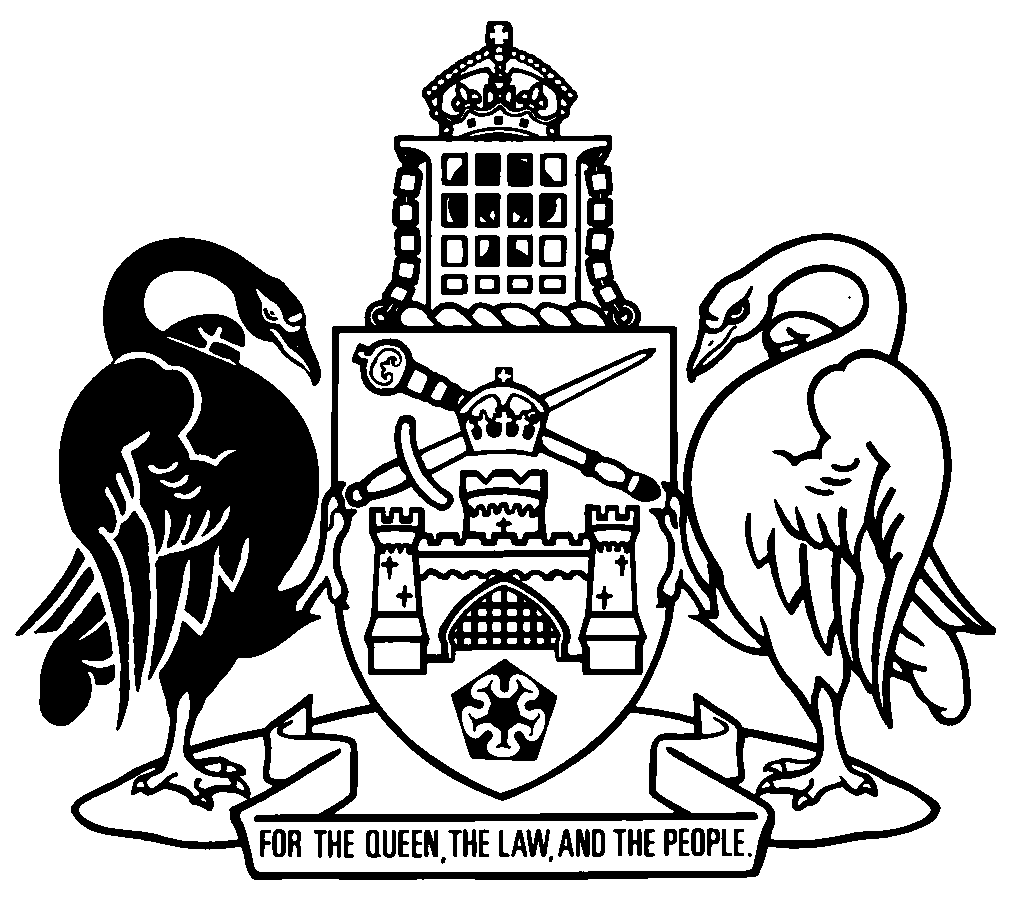 Australian Capital TerritoryConfiscation of Criminal Assets Act 2003    A2003-8Republication No 34Effective:  30 September 2023Republication date: 30 September 2023Last amendment made by A2023-37About this republicationThe republished lawThis is a republication of the Confiscation of Criminal Assets Act 2003 (including any amendment made under the Legislation Act 2001, part 11.3 (Editorial changes)) as in force on 30 September 2023.  It also includes any commencement, amendment, repeal or expiry affecting this republished law to 30 September 2023.  The legislation history and amendment history of the republished law are set out in endnotes 3 and 4. Kinds of republicationsThe Parliamentary Counsel’s Office prepares 2 kinds of republications of ACT laws (see the ACT legislation register at www.legislation.act.gov.au):authorised republications to which the Legislation Act 2001 appliesunauthorised republications.The status of this republication appears on the bottom of each page.Editorial changesThe Legislation Act 2001, part 11.3 authorises the Parliamentary Counsel to make editorial amendments and other changes of a formal nature when preparing a law for republication.  Editorial changes do not change the effect of the law, but have effect as if they had been made by an Act commencing on the republication date (see Legislation Act 2001, s 115 and s 117).  The changes are made if the Parliamentary Counsel considers they are desirable to bring the law into line, or more closely into line, with current legislative drafting practice.  This republication does not include amendments made under part 11.3 (see endnote 1).Uncommenced provisions and amendmentsIf a provision of the republished law has not commenced, the symbol  U  appears immediately before the provision heading.  Any uncommenced amendments that affect this republished law are accessible on the ACT legislation register (www.legislation.act.gov.au). For more information, see the home page for this law on the register.ModificationsIf a provision of the republished law is affected by a current modification, the symbol  M  appears immediately before the provision heading.  The text of the modifying provision appears in the endnotes.  For the legal status of modifications, see the Legislation Act 2001, section 95.PenaltiesAt the republication date, the value of a penalty unit for an offence against this law is $160 for an individual and $810 for a corporation (see Legislation Act 2001, s 133).Australian Capital TerritoryConfiscation of Criminal Assets Act 2003Contents	PagePart 1	Preliminary	2	1	Name of Act	2	3	Purposes of Act	2	4	Application of Act to property and dealings	3	5	Application of Act to offences	3	6	Dictionary	3	7	Notes	3	8	Offences against Act—application of Criminal Code etc	4Part 2	General overview of confiscation scheme	5	9	General overview	5Part 3	Key concepts	7	10	What is tainted property	7	11	What is unclaimed tainted property	9	11A	Meaning of total wealth	10	11B	Meaning of wealth	10	11C	Meaning of serious criminal activity	11	12	Meaning of derived	11	13	Meaning of offence and of particular kinds of offences	12	14	Meaning of effective control of property	14	15	Meaning of convicted and quashed	15	16	When does someone abscond	17	17	When is someone cleared of an offence	18	18	When a proceeding is finalised	18Part 4	Restraint of property	20Division 4.1	General	20	19	Meaning of restraining order	20	20	Meaning of artistic profits restraining order	20	21	Meaning of unclaimed tainted property restraining order	20	21A	Meaning of unexplained wealth restraining order	21	22	Restraining orders—purposes	21	23	Contravening restraining orders	21	24	Setting aside dealings with restrained property	22Division 4.2	Making restraining orders	23	25	Restraining orders over unclaimed tainted property—application	23	26	Restraining orders over other property—application	24	26A	Unexplained wealth restraining orders—application	26	27	Restraining orders—time for making certain applications	26	28	Restraining orders over unclaimed tainted property—affidavit supporting application	28	29	Restraining orders over other property—affidavit supporting application	28	29A	Unexplained wealth restraining order—affidavit supporting application	30	30	Restraining orders over unclaimed tainted property—making	32	31	Restraining orders over other property—making	33	32	Making of restraining orders—specific serious offence not required etc	35	32A	Unexplained wealth restraining order—making	36	33	Restraining orders—contents	36	34	Restraining orders—notice of making	38	35	Restraining order proceedings—restrictions on disclosure	39	36	Restraining orders—disclosure offences	40	37	Payment of living and business expenses from restrained property	43	38	Payment of certain legal expenses from restrained property	45	39	Additional orders about restraining orders and restrained property	47	40	Contravention of additional orders under s 39	49Division 4.3	Duration of restraining orders	49	41	Meaning of forfeiture or penalty application for div 4.3	49	42	Restraining orders generally not time limited	49	43	Revocation or variation of restraining orders made without notice of application	49	44	Revocation or variation of restraining orders if security or undertakings given	50	45	When restraining order over particular property ends	51	46	When unclaimed tainted property restraining order ends	52	47	When restraining order ends—ordinary offences	52	48	When restraining order ends—serious offences	56	48A	When unexplained wealth restraining order ends	58	49	Extension of time for restraining orders	59Division 4.4	Restraining orders—other matters	60	50	Restraining orders—registration in statutory property registers	60	51	Penalty orders—execution against restrained property	62Part 5	Forfeiture of property	63Division 5.1	Conviction forfeiture orders	63	52	Meaning of conviction forfeiture order	63	53	Conviction forfeiture orders—application	63	54	Conviction forfeiture orders—making	64	55	Conviction forfeiture orders—forfeiture	64	56	When conviction forfeiture order ends	65Division 5.2	Automatic forfeiture—conviction for serious offences	65	57	Unclaimed tainted property restraining orders—
non-application of div 5.2	65	58	Automatic forfeiture of restrained property on conviction for serious offences	66	59	Automatic forfeiture—court order declaring property automatically forfeited	67	60	Automatic forfeiture—court orders	67	61	When automatic forfeiture under div 5.2 ends	68Division 5.3	Automatic forfeiture—unclaimed tainted property	69	62	Forfeiture of unclaimed tainted property	69	63	When automatic forfeiture under div 5.3 ends	69Division 5.4	Civil forfeiture orders	70	64	Artistic profits and unclaimed tainted property—
non-application of div 5.4	70	65	Meaning of civil forfeiture order	70	66	Civil forfeiture orders—application	70	67	Civil forfeiture orders—making	71	68	Civil forfeiture orders—forfeiture	73	69	Civil forfeiture order proceedings—restrictions on disclosure	73	70	Civil forfeiture orders—disclosure offences	74	71	When civil forfeiture order ends	77Part 6	Exclusion of property	78Division 6.1	General	78	72	Meaning of exclusion order	78	73	When property is subject to forfeiture	79	74	Effect of exclusion order	79Division 6.2	Making exclusion orders	79	75	Exclusion orders—application	79	76	Making of exclusion orders—ordinary offences	80	77	Making of exclusion orders—serious offences	82	77A	Making of exclusion orders—unexplained wealth	84	78	Making of exclusion orders—unclaimed tainted property	85Part 7	Penalty orders	87Division 7.1	Benefits	87	79	Meaning of commission of serious offence for pt 7	87	80	Meaning of benefits derived by an offender	87	81	Meaning of artistic profits	88Division 7.2	Making penalty orders	90	82	Meaning of penalty order	90	83	Penalty orders—application	90	84	Penalty orders—offenders convicted of ordinary offences	91	85	Penalty orders—commission of serious offences	91	86	Penalty orders—amount of penalty	93	87	Penalty orders—contents	94	88	Penalty orders—enforceable as judgment debt	95	89	Penalty orders—variation for reassessed value of benefits	95Division 7.3	Value of benefits	96	90	Meaning of narcotic substance and property for div 7.3	96	91	Presumed value of benefits—ordinary offence	97	92	Presumed value of benefits—serious offence	98	93	Value of benefits—relevant matters	100Division 7.4	Satisfaction of penalty order	102	94	Creation of penalty charge over restrained property	102	95	When penalty charge over property ends	103	96	Power to satisfy penalty order	104	97	Public trustee and guardian to repay any amount surplus to satisfying penalty order	105Division 7.5	End of penalty orders	105	98	When penalty order ends	105Part 7A	Unexplained wealth orders	106Division 7A.1	General	106	98A	Meaning of unexplained wealth order	106Division 7A.2	Making unexplained wealth orders	106	98B	Unexplained wealth orders—application	106	98C	Unexplained wealth order—affidavit supporting application	106	98D	Unexplained wealth orders—making	107	98E	Unexplained wealth orders—assessment of unexplained wealth	108	98F	Unexplained wealth orders—hardship relief	110Division 7A.3	Satisfaction of unexplained wealth order	111	98G	Creation of unexplained wealth charge over restrained property	111	98H	When unexplained wealth charge over property ends	112	98I	Unexplained wealth orders—enforceable as judgment debt	112	98J	Power to satisfy unexplained wealth order	113	98K	Public trustee and guardian to repay any amount surplus to satisfying unexplained wealth order	114Division 7A.4	End of unexplained wealth order	114	98L	When unexplained wealth order ends	114Part 8	Restrained property	115Division 8.1	Management of restrained property by public trustee and guardian	115	99	Application of div 8.1	115	100	Powers of public trustee and guardian to preserve restrained property etc	115	101	Sale, modification or destruction of property by public trustee and guardian	116	102	Notice of sale, modification or destruction of restrained property by public trustee and guardian	117	103	Emergency modification or destruction of restrained property	118	104	Notice details to be included in public trustee and guardian’s report	118	105	Order to stop sale, modification or destruction of restrained property	120Division 8.2	Joint ownership of restrained property	121	106	Effect of death on joint ownership	121Part 9	Forfeited property	122Division 9.1	Preliminary	122	107	Meaning of interested person in pt 9	122	108	Forfeited property—powers of public trustee and guardian	122Division 9.2	Vesting and disposal of forfeited property	124	109	Vesting of forfeited property—general rule	124	110	Vesting of registrable property on forfeiture	124	111	Disposal of forfeited property	125Division 9.3	Improperly obtained registered property interests	126	112	Application of div 9.3 to registered property interests	126	113	Discharge of prior registered property interests given for improper purposes	127Division 9.4	Sale of jointly owned forfeited property	128	114	Application of div 9.4 to jointly owned property	128	115	Inconsistency with Trustee Act or Conveyancing Act	128	116	Order for sale of jointly owned property	129	117	Trust for sale of property	130	118	Effect of trust for sale on joint ownership	130	119	Distribution of proceeds of sale of property	130	120	Variation of court order for sale	131Division 9.5	Forfeited property—return or compensation	131	121	Meaning of return or compensation order	131	122	Return or compensation orders—application	132	123	Return or compensation orders—making	133Division 9.6	Forfeited property—buyback of interest	133	124	Meaning of buyback order	133	125	Buyback orders—application	134	126	Buyback orders—making	134	127	Buyback orders—buying interest in property	135Part 10	Confiscated assets trust fund	136Division 10.1	Preliminary	136	127A	Definitions—pt 10	136Division 10.2	Establishment and payments into and out of the trust fund	137	128	Definitions—div 10.2	137	129	Meaning of equitable sharing program	138	130	Establishment of trust fund	139	131	Payments into trust fund	139	132	Purposes of trust fund	140	133	Payments from trust fund	141	134	Distribution of surplus funds	141	135	Review of reserved and distributable funds by public trustee and guardian	142Division 10.3	National cooperative scheme on unexplained wealth	143Subdivision 10.3.1	Important concepts	143	135A	Definitions—div 10.3	143	135B	Meaning of decision-making period—div 10.3	144Subdivision 10.3.2	Sharing with the Commonwealth or a State	144	135C	Purpose of subdiv 10.3.2	144	135D	Shareable proceeds of the Territory to be reduced to net amount	145	135E	Cooperating jurisdiction committee to establish CJC subcommittee	145	135F	Non-participating non-cooperating States’ share	145	135G	Participating States’, cooperating States’ and Northern Territory’s share	146	135H	When decisions about amounts may be made	147	135I	Payment period	147Part 11	Interstate orders	148	136	Meaning of authenticated for pt 11	148	137	Interstate restraining and forfeiture orders etc—registration	148	138	Interstate restraining and forfeiture orders etc—interim registration	149	139	Interstate restraining and forfeiture orders etc—effect of registration	150	140	Interstate restraining and forfeiture orders etc—ending of registration	151	141	Interstate restraining and forfeiture orders etc—cancellation of registration	151	142	Creation of interstate penalty charges	152	143	Interstate penalty charges—effect of creation	152Part 12	Information gathering	153Division 12.1	Inquiry notices	153	144	Meaning of inquiry notice	153	145	Inquiry notices—giving	153	146	Inquiry notices—form	154	147	Inquiry notices—immunity for complying financial institutions and staff	155Division 12.2	Monitoring orders	155	148	Meaning of monitoring order	155	149	Monitoring orders—application	155	150	Monitoring orders—affidavit supporting application	156	151	Monitoring orders—making	156Division 12.3	Transaction suspension orders	158	152	Meaning of transaction suspension order	158	153	Transaction suspension orders—application	158	154	Transaction suspension orders—affidavit supporting application	159	155	Transaction suspension orders—making	159Division 12.4	Production orders for property-tracking documents	162	156	Meaning of production order	162	157	Meaning of property-tracking document	162	158	Production orders—application	163	159	Production orders—affidavit supporting application	163	160	Production orders—making	164	161	Production order proceedings—restrictions on disclosure	165	162	Production orders—variation	165	163	Production orders—consequential powers about documents	166Division 12.5	Examination orders and notices	166Subdivision 12.5.1	Preliminary	167	164	Definitions for div 12.5	167	165	Authorised investigators	168Subdivision 12.5.2	Examination orders	168	166	Meaning of examination order	168	167	Examination orders—application	168	168	Examination orders—affidavit supporting application	169	169	Examination orders—making	169	170	Examination order proceedings—restrictions on disclosure	170Subdivision 12.5.3	Examination notices	171	171	Meaning of examination notice	171	172	Examination notices—giving	171	173	Examination notices—form	172Subdivision 12.5.4	Conducting examinations	173	174	Time and place of examination	173	175	Requirements made of person examined	173	176	Conduct of examination	173	177	Role of the examinee’s lawyer	174	178	Examinations—consequential powers about documents	174	179	Examinations—additional restrictions on disclosure	175	180	Protection of authorised investigator etc	176Subdivision 12.5.5	Offences—examination notices	176	181	Obstruction etc of authorised investigator	176	182	Failing to attend examination	177	183	Offences relating to appearance at examination	177	184	Unauthorised presence at an examination	178	185	Examinations—additional disclosure offences	178Division 12.6	Information order offences	181	186	Meaning of information order	181	187	Information orders—failure to comply	181	188	Information orders—false or misleading information	182	189	Information orders—false or misleading documents	182	190	Destruction etc of documents	183	191	Meaning of non-disclosable information order	184	192	Information orders—disclosure offences	185	193	Information orders—disclosure by police officers	187	194	Information orders—protection of complying financial institutions	187Part 13	Search warrants	188Division 13.1	Preliminary	188	195	Definitions for pt 13	188Division 13.2	Search warrants—general	190	196	Applications for search warrants—general	190	197	Offence for making false etc statements in search warrant applications	191	198	Additional contents of search warrant applications	191	199	Issuing search warrants	192	200	When search warrant for property-tracking document may be issued	192	201	Contents of search warrants	192	202	Authorisation given by search warrants	193Division 13.3	Telephone and electronic warrants	194	203	Applying for search warrants by telephone or other electronic means	194	204	Issuing search warrants by telephone or other electronic means	195	205	Unsigned warrants by telephone or other electronic means in court proceedings	196	206	Offence for stating incorrect names in warrants by telephone or other electronic means	196	207	Offence for execution etc of search warrant departing in material form	197	208	Offence for execution etc of unauthorised form of search warrant	197	209	Offence for giving unauthorised form of search warrant	198Division 13.4	Executing search warrants	199	210	Search warrants—whether must be executed only during particular hours	199	211	Search warrants—restrictions on personal searches	199	212	Use of force and availability of assistance in executing search warrant	200	213	Search warrants—announcement before entry	201	214	Details of search warrant to be given to occupier etc	201	215	Occupier entitled to be present during search etc	202	216	Particular powers available to officers executing search warrant	202	217	Use of equipment to examine or process things	203	218	Moving things to another place for examination or processing	203	219	Use of electronic equipment at premises	204	220	Person with knowledge of computer or computer system to assist access etc	206	221	Securing electronic equipment	207	222	Copies of seized things to be provided	208	223	Providing documents after execution of search warrant	209Division 13.5	Stopping and searching vehicles	209	224	Searches of vehicles without search warrant in emergency situations	209	225	How police officer exercises powers under s 224	210Division 13.6	Search warrants—things seized	211	226	Receipts for things seized under search warrants	211	227	Keeping seized things under search warrants	211	228	Keeping things for further period	212	229	Issuing officer may order keeping of thing	213	230	Transfer of things seized to public trustee and guardian	213Division 13.7	Search warrants—miscellaneous	214	231	Search warrants—false or misleading information	214	232	Search warrants—false or misleading documents	215	233	Obstruction etc of police officers and people assisting	215	234	Damage etc to be minimised	216	235	Compensation	216Part 14	Court procedure	218	236	Meaning of confiscation proceeding	218	237	Confiscation and corresponding law order proceedings are civil, not criminal	220	238	Meaning of relevant court	220	239	Jurisdiction of Magistrates Court—confiscation proceedings	221	240	Jurisdiction of Magistrates Court—interstate orders	222	241	Jurisdiction of Supreme Court	223	242	Confiscation proceedings—transferred proceedings	223	243	Restricted access proceedings—notice of applications etc	224	244	Other confiscation proceedings—notice of applications etc	225	245	Applications for another confiscation proceeding in relation to same offence	226	246	Confiscation proceedings—time extensions for applications	227	247	Confiscation proceedings—amendment of applications	227	248	Confiscation proceedings—relevant material	228	249	Confiscation proceedings—witness not required to answer questions prejudicing investigation	228	250	Confiscation proceedings—additional orders	228	251	Contravention of additional orders under s 250	230	252	Confiscation proceedings—consent orders	230	253	Confiscation proceedings—notice of making orders	230	254	Concurrent proceedings	231Part 15	Miscellaneous	232	255	Self-incrimination and other privileges overridden	232	256	Powers under Act not limited by criminal proceedings	233	257	Powers under Act do not limit each other or powers under other laws	234	258	Examination orders—reporting requirements	234	259	Approved forms	236	260	Regulation-making power	236Dictionary		237Endnotes		248	1	About the endnotes	248	2	Abbreviation key	248	3	Legislation history	249	4	Amendment history	254	5	Earlier republications	265Australian Capital TerritoryConfiscation of Criminal Assets Act 2003An Act to deprive people of the proceeds of crime and of property used for criminal activity, and for other purposes Part 1	Preliminary1	Name of ActThis Act is the Confiscation of Criminal Assets Act 2003.3	Purposes of ActThe purposes of this Act include the following:	(a)	to encourage law-abiding behaviour by the community;	(b)	to give effect to the principle of public policy that a person should not be enriched because of the commission of an offence, whether or not anyone has been convicted of the offence; 	(c)	to deprive a person of all material advantage derived from the commission of an offence, whatever the form into which property or benefits derived from the offence may have been changed; 	(d)	to deprive a person of property used, or intended by an offender to be used, in relation to the commission of an offence, whatever the form into which it may have been changed, and to prevent the person from using the property to commit other offences; 	(e)	to deprive a person of any unexplained wealth derived from serious criminal activity;	(f)	to enable the effective tracing and seizure by law enforcement authorities of property used, or intended by an offender to be used, in relation to the commission of an offence and all material advantage derived from the offence; 	(g)	to provide for the enforcement in the ACT of orders, notices or decisions (however described) made under corresponding laws.4	Application of Act to property and dealings	(1)	This Act applies to property located anywhere, whether in the ACT, in  outside the ACT, or outside .	(2)	This Act applies to dealings with property anywhere, whether it happens in the ACT, in  outside the ACT, or outside .5	Application of Act to offencesThis Act applies in relation to offences, whether committed, or alleged to have been committed, before or after the commencement of this Act.6	DictionaryThe dictionary at the end of this Act is part of this Act.Note 1	The dictionary at the end of this Act defines certain terms used in this Act, and includes references (signpost definitions) to other terms defined elsewhere in this Act.For example, the signpost definition ‘effective control, of property—see section 14.’ means that the term ‘effective control’ is defined in that section.Note 2	A definition in the dictionary (including a signpost definition) applies to the entire Act unless the definition, or another provision of the Act, provides otherwise or the contrary intention otherwise appears (see Legislation Act, s 155 and s 156 (1)).7	NotesA note included in this Act is explanatory and is not part of this Act.Note	See the Legislation Act, s 127 (1), (4) and (5) for the legal status of notes.8	Offences against Act—application of Criminal Code etcOther legislation applies in relation to offences against this Act.Note 1	Criminal CodeThe Criminal Code, ch 2 applies to all offences against this Act (see Code, pt 2.1).  The chapter sets out the general principles of criminal responsibility (including burdens of proof and general defences), and defines terms used for offences to which the Code applies (eg conduct, intention, recklessness and strict liability).Note 2	Penalty unitsThe Legislation Act, s 133 deals with the meaning of offence penalties that are expressed in penalty units.Part 2	General overview of confiscation scheme9	General overviewThe notes to this section provide a general overview of the scheme of this Act.Note 1	Restraining ordersA court may make an order (a restraining order) preventing the disposal or other dealing with property.  A restraining order may also be made to secure a property for payment of an amount that is the value of the person’s unexplained wealth (see note 4) or the payment of a penalty order (see note 5).Property may be restrained even though it is not the offender’s property.Note 2	Confiscation of property on convictionA court that convicts a person of a relevant offence may make an order (a conviction forfeiture order) for the forfeiture to the Territory of tainted property in relation to the offence (whether or not the tainted property is restrained).If a person is convicted of a serious offence (generally an offence punishable by imprisonment for 5 years or more), all restrained property is, by the operation of this Act, forfeited to the Territory (an automatic forfeiture).Property may be forfeited even though it is not the offender’s property.Note 3	Confiscation of property without convictionIf a court is satisfied on the balance of probabilities that a person has committed a serious offence, it may make an order (a civil forfeiture order) for the forfeiture to the Territory of all restrained property even though the person has not been convicted, or the person has been cleared, of the relevant offence.Note 4	Unexplained wealth ordersA court may, if the court is not satisfied that all or part of a person’s wealth is not derived from serious criminal activity, make an order (an unexplained wealth order) ordering the payment to the Territory of an amount assessed by the court as the value of the person’s unexplained wealth.Note 5	Penalty ordersA court may order the payment to the Territory (a penalty order) of the value of the tainted property and the advantages and other benefits derived in any way from the commission of a relevant offence and for restrained property be sold to satisfy the penalty order.Note 6	Exclusion of property from forfeiture and return or compensation for forfeited propertyProvision is made for an order that property be excluded from forfeiture (an exclusion order) and forfeited property can be returned or compensation paid for it in certain circumstances.  Provision is also made for the buyback of interests in forfeited property. Part 3	Key conceptsNote 1	The following concepts are defined in this part:	abscond—see s 16	cleared, of an offence—see s 17	convicted—see s 15 (1)	derived—see s 12	effective control, of property—see s 14	finalised confiscation or criminal proceeding—see s 18	offence—see s 13 (1)	ordinary offence—see s 13 (2)	quashed—see s 15 (3) and (4)	related offence—see s 13 (3)	relevant offence—see s 13 (2)	serious offence—see s 13 (2)	tainted property—see s 10	unclaimed tainted property—see s 11.Note 2	Other important concepts include benefits (see s 80), penalty order (see s 82) and relevant court (see s 238).Note 3	Other important concepts are defined in the Legislation Act, dict, pt 1, including the following:	indictment	present.10	What is tainted property	(1)	In this Act:tainted property, in relation to an offence, means—	(a)	property that was used, or was intended by an offender to be used, in relation to the commission of the offence; or	(b)	property that was derived by anyone from the commission of the offence; or	(c)	property that was derived by anyone from property mentioned in paragraph (a) or (b); and includes an amount of money held in an account with a financial institution that represents the value of property mentioned in paragraph (a), (b) or (c) that has been directly or indirectly credited to the account.Note 1	For the meaning of in relation to, see dict.Note 2	For the meaning of derived, see s 12.Note 3	Property includes an interest in property, see the Legislation Act, dict, pt 1.	(2)	For subsection (1) (a), any property found in the possession of an offender at the time of, or immediately after, the commission of the offence is taken to be property that was used, or was intended by the offender to be used, in relation to the commission of the offence, unless the contrary is established by the offender.Examples of tainted property for s 101	A car used as a getaway car for an armed robbery (see s (1) (a)).2	Money and jewellery stolen during the commission of the armed robbery offence (see s (1) (b)).3	Shares bought using money stolen during the commission of the armed robbery offence, or a mixture of that money and money unconnected with the offence (see s (1) (c) and s 12 (1) (Meaning of derived)).4	A house in relation to which a mortgage is partly or completely discharged using money stolen during the commission of the armed robbery offence, or a mixture of that money and money unconnected with the offence (see s (1) (c) and s 12 (1)).5	Money or other property received from the sale of the car, jewellery, shares or house mentioned in examples 1 to 4 (see s (1) (c) and s 12 (1)).6	Other property purchased using the money mentioned in example 5 (see s (1) (c) and s 12 (1)).7	Money stolen during the commission of the armed robbery offence is deposited in 1 or more accounts with a credit union and later transferred to a bank account that also contains money unconnected with the offence. The money in the bank account to the value of the money stolen during the commission of the offence is tainted property (see s (1)).8	Money received from the sale of the car, jewellery, shares or house mentioned in examples 1 to 4 is deposited in a credit union account that also contains money unconnected with the armed robbery offence. The money in the account to the value of the money received from the sale of the car, jewellery, shares or house mentioned in examples 1 to 4 is tainted property (see s (1) and s 12 (1)).11	What is unclaimed tainted propertyIn this Act:unclaimed tainted property means property that—	(a)	is tainted property in relation to an offence; and Note	For the meaning of in relation to, see dict.	(b)	is not claimed by anyone;even if it is not possible to identify the offence or an offender.Examples of property that may be unclaimed tainted property1	a large quantity of hydroponic equipment and lights for growing plants indoors that is found at premises suspected of being used for the production of drugs and that is not claimed by anyone2	a large amount of money with traces of cocaine that is found in a house suspected of being used for drug dealing and that is not claimed by anyone3	a large quantity of jewellery found in a car that has been recently used by several people and that is not claimed by anyone4	a large amount of money found beneath a bridge in a bag that also contains traces of explosivesNote	A claim for property restrained under an unclaimed tainted property restraining order does not, of itself, change or end the restraining order, see s 46 (2).11A	Meaning of total wealth	(1)	In this Act:total wealth, of a person to whom a proceeding for an unexplained wealth order relates, is the sum of all of the values of the person’s wealth.	(2)	In deciding the values of a person’s wealth—	(a)	the value of property expended, consumed, disposed of, or for any other reason no longer available is the greater of—	(i)	the value of the property at the time it was acquired; and	(ii)	the value of the property immediately before expended, consumed, disposed of, or becoming unavailable; and	(b)	the value of any other property is the greater of—	(i)	the value of the property at the time it was acquired; and	(ii)	the value of the property on the day that the application for the unexplained wealth order was made.11B	Meaning of wealthIn this Act:wealth, of a person—	(a)	means property that is or at any time was—	(i)	owned by the person; or	(ii)	under the effective control of the person; or	(iii)	expended, consumed or disposed of by the person; andExamples—property disposed of by the person1	property sold or traded2	property transferred as a gift3	money spent	(b)	includes property owned, effectively controlled, expended, consumed or disposed of by the person before the commencement of this section and whether in or outside the ACT.11C	Meaning of serious criminal activity	(1)	In this Act:serious criminal activity means conduct by any person which, at the time of the conduct, was a serious offence.	(2)	To remove any doubt, conduct is serious criminal activity—	(a)	whether or not charges for a serious offence have been laid against a person for the conduct; or	(b)	if charges for a serious offence have been laid against a person— whether or not the person—	(i)	has been tried for the offence; or	(ii)	has been acquitted, found guilty or convicted of the offences; or	(iii)	has had a conviction for the offences quashed.12	Meaning of derived	(1)	In this Act:derived—property or a benefit is derived if it is derived or realised, whether completely or partly and whether directly or indirectly.ExamplesSee section 10, examples 3 to 6 and 8.Note	For the meaning of benefits, see s 80.	(2)	Property or a benefit is derived by a person if it is derived by someone else at the request or direction of the person.ExampleJane Citizen commits a relevant offence and then writes a book about the commission of the offence.  Ms Citizen directs the book’s publisher to pay the royalties for the book to her spouse rather than to herself.  The royalties would still be derived by Ms Citizen because they are derived by her spouse at her direction.  (This may be relevant, for example, for deciding whether they are artistic profits and thus benefits under div 7.1.)	(3)	For subsection (2), a request or direction of a person (the first person)—	(a)	includes an understanding between the first person and someone else or the first person making it known (directly or indirectly) to someone else that a particular outcome (or an outcome of a particular kind) is wanted or required by the first person; and	(b)	may be taken to have been made even though, after all the evidence has been considered, the existence of the request or direction can be found only by inference from the actions of people or from other relevant circumstances.13	Meaning of offence and of particular kinds of offences	(1)	In this Act:offence means an offence against the law of the Territory, the Commonwealth, a State or another Territory.	(2)	In this Act:ordinary offence means a relevant offence other than a serious offence. relevant offence—	(a)	means either—	(i)	an offence punishable by imprisonment for longer than 12 months; or	(ii)	an offence against the Work Health and Safety Act 2011, section 31 (1); and	(b)	includes an offence (however described) against the law of the Commonwealth, a State or another Territory that may be dealt with under a law of the Commonwealth, the State or the other Territory as an indictable offence (or in a way corresponding to the way in which an indictable offence against an ACT law may be dealt with), even if it may also be dealt with as a summary offence (however described) in some circumstances.Note	An offence against an ACT law is an indictable offence if it is punishable by imprisonment for longer than 2 years, or is declared by law to be an indictable offence (see Legislation Act, s 190 (1)).serious offence—	(a)	generally—means any of the following:	(i)	an offence punishable by imprisonment for 5 years or longer;	(ii)	an offence against the Work Health and Safety Act 2011, section 31 (1);	(iii)	any other offence prescribed by regulation; and	(b)	for an unexplained wealth provision—includes a schedule offence and any Commonwealth or State offence that corresponds to a schedule offence.Note	State includes the Northern Territory (see Legislation Act, dict, pt 1).	(3)	For this Act, an offence is related to another offence if the physical elements of the 2 offences are the same, or substantially the same, acts or omissions.	(4)	In this section:schedule offence—see the Crimes (Sentencing) Act 2005, section 61B.14	Meaning of effective control of property	(1)	For this Act, property may be subject to the effective control of a person whether or not the person has an interest in it.Note	Interest, in relation to land or other property, means—	(a)	a legal or equitable estate in the land or other property; or	(b)	a right, power or privilege over, or in relation to, the land or other property.See the Legislation Act, dict, pt 1.	(2)	In deciding whether or not property is subject to the effective control of a person, or whether or not there are reasonable grounds to suspect or believe that it is, regard may be had to any relevant matter, including, for example, any of the following:	(a)	shareholdings in, debentures over, or directorships of, a company that has an interest (whether direct or indirect) in the property (a relevant company); 	(b)	a trust that has a relationship to the property (a relevant trust);	(c)	family, personal, business and other relationships between people having an interest in the property, or in a relevant company or relevant trust, and other people.	(3)	However, property is taken to be subject to the effective control of a person if—	(a)	it is held by someone else on trust or otherwise for the ultimate benefit of the person; or	(b)	the person disposed of the property without sufficient consideration to someone else—	(i)	if the property is the subject of an application for an unexplained wealth restraining order or an unexplained wealth order—at any time; or	(ii)	if the property is associated with any other confiscation proceeding—within 6 years before or after the commission of the offence to which the application relates.Note 1	For the meaning of in relation to, see dict.Note 2	For the meaning of sufficient consideration, see dict.15	Meaning of convicted and quashed 	(1)	For this Act, a person is taken to be convicted of an offence if—	(a)	the person is convicted of the offence, whether summarily or on indictment; or	(b)	the person is found guilty, but not convicted, of the offence; or 	(c)	the person absconds in relation to the offence.Note 1	Found guilty, of an offence, includes—	having an order made for the offence under the Crimes (Sentencing) Act 2005, s 17 (Non-conviction orders—general)	having the offence taken into account under the Crimes (Sentencing) Act 2005, s 57 (Outstanding additional offences taken into account in sentencing)(see Legislation Act, dict, pt 1).Note 2	For the meaning of abscond, see s 16.	(2)	The person is taken to be convicted of the offence—	(a)	if subsection (1) (a) applies—on the day the person is convicted; or	(b)	if subsection (1) (b) applies—on the day the person is found guilty; or	(c)	if subsection (1) (c) applies—	(i)	on the day the person is committed for trial for the offence; or	(ii)	on the day a court, in a confiscation proceeding, makes an order that the evidence is of sufficient weight to support a conviction for the offence.	(3)	For this Act, the person’s conviction for the offence is taken to be quashed when—	(a)	if subsection (1) (a) applies—the conviction is quashed or set aside; or	(b)	if subsection (1) (b) applies because the offence was taken into account in passing sentence for another offence—	(i)	the person’s conviction or finding of guilty for the other offence is quashed or set aside; or	(ii)	the decision to take the offence into account is quashed or set aside; or	(c)	if subsection (1) (b) applies for another reason—the finding of guilty for the offence (however described) is quashed or set aside; or	(d)	if subsection (1) (c) applies—the person is brought before a court for the offence, and the person is cleared of the offence.Note	For the meaning of cleared, see s 17.	(4)	However, a person’s conviction for an offence is not taken to be quashed if a court quashes or sets aside the conviction or finding of guilty (however described) but orders the person to be retried for the offence.16	When does someone abscond 	(1)	This section applies to an offender in relation to a relevant offence if—	(a)	an indictment is presented against the offender for the offence; and	(b)	a warrant is issued for the arrest of the offender for the offence; and	(c)	either—	(i)	the offender is committed for trial for the offence; or 	(ii)	a court, in a confiscation proceeding, makes a finding that the evidence is of sufficient weight to support the offender’s conviction for the offence.Note	Indictment is defined in the Legislation Act, dict, pt 1 as including an information.  (See also that Act, dict, pt 1, def present.)	(2)	For this Act, the offender is taken to have absconded in relation to the offence if—	(a)	the offender dies before the warrant is executed; or	(b)	at the end of 6 months after the day the warrant is issued, the offender cannot be found; or	(c)	at the end of 6 months after the day the warrant is issued—	(i)	the offender is not amenable to justice for any other reason; and	(ii)	if the offender is outside the ACT—an extradition proceeding against the offender is not on foot; or	(d)	at the end of 6 months after the day the warrant is issued—	(i)	the offender is not amenable to justice because the offender is outside the ACT; and	(ii)	an extradition proceeding against the offender is on foot; and the extradition proceeding later ends without an order for the offender’s extradition being made.17	When is someone cleared of an offenceFor this Act, a person is cleared of an offence if—	(a)	an indictment for the offence lapses, or is withdrawn or struck out; or	(b)	a charge for the offence is withdrawn or discharged; or	(c)	the person is acquitted of the offence; or	(d)	the person’s conviction for the offence is quashed.Note	Indictment is defined in the Legislation Act, dict, pt 1 as including an information.  (See also that Act, dict, pt 1, def present.)18	When a proceeding is finalised	(1)	For this Act, a confiscation proceeding is finalised if—	(a)	the proceeding lapses, or is withdrawn or struck out; or	(b)	the appeal period for an appeal against the final judgment of the court hearing the proceeding ends without an appeal having been made against the judgment; or	(c)	if an appeal against the final judgment is made within the appeal period—the appeal is dismissed, withdrawn or struck out, or the appeal is otherwise finalised (within the meaning of this subsection).	(2)	For this Act, a criminal proceeding is finalised if—	(a)	the offender is cleared of the offence to which the proceeding relates; or	(b)	the offender is convicted of an offence to which the proceeding relates, and the appeal period for an appeal against the conviction or finding of guilty (however described) ends without an appeal having been made against it; or	(c)	if an appeal is made against the conviction or finding of guilty (however described) within the appeal period—the appeal is dismissed, withdrawn or struck out, or the appeal is otherwise finalised (within the meaning of this subsection) without a retrial having been ordered; or	(d)	if a retrial has been ordered—the proceeding on the retrial is finalised (within the meaning of this subsection).	(3)	In this section:appeal period means the period within which an appeal may be made without an extension of time or leave to make the appeal out of time.Part 4	Restraint of propertyDivision 4.1	General19	Meaning of restraining orderIn this Act:restraining order means an order under section 30 (Restraining orders over unclaimed tainted property—making), section 31 (Restraining orders over other property—making) or section 32A (Unexplained wealth restraining orders—making) that a person must not deal with the property stated in the order except in accordance with—	(a)	the order; or 	(b)	another order under this Act of a relevant court; or	(c)	this Act.20	Meaning of artistic profits restraining orderIn this Act:artistic profits restraining order, in relation to an offence, means a restraining order made solely to satisfy a penalty order for artistic profits in relation to the offence.21	Meaning of unclaimed tainted property restraining orderIn this Act:unclaimed tainted property restraining order means a restraining order made solely over unclaimed tainted property.Note	A claim for property restrained under an unclaimed tainted property restraining order does not, of itself, change or end the restraining order (see s 46 (2)).21A	Meaning of unexplained wealth restraining orderIn this Act:unexplained wealth restraining order means a restraining order made under section 32A.22	Restraining orders—purposesA restraining order may be made to preserve property so that the property will be available for 1 or more of the following purposes:	(a)	for forfeiture under a conviction forfeiture order;	(b)	for automatic forfeiture;	(c)	for forfeiture under a civil forfeiture order;	(d)	to satisfy a penalty order;	(e)	to satisfy an unexplained wealth order.Note	Pt 5 deals with forfeiture, pt 7 deals with penalty orders and pt 7A deals with unexplained wealth orders.23	Contravening restraining orders	(1)	A person commits an offence if—	(a)	the person deals with property; and 	(b)	the property is subject to a restraining order; and	(c)	the person knows that, or is reckless about the fact that, the property is subject to a restraining order; and 	(d)	the dealing with the property contravenes the order. Maximum penalty:  500 penalty units, imprisonment for 5 years or both.	(2)	A person commits an offence if—	(a)	the person deals with property; and 	(b)	the property is subject to a restraining order; and	(c)	the dealing with the property contravenes the order; and 	(d)	either of the following applies: 	(i)	the restraining order, or details of the order, were recorded in a statutory property register under section 50 (2) (Restraining orders—registration in statutory property registers) when the person dealt with the property; 	(ii)	the person was given notice of the order under section 34 (Restraining orders—notice of making) before the person dealt with the property. Maximum penalty:  200 penalty units, imprisonment for 2 years or both.	(3)	Strict liability applies to subsection (2) (b), (c) and (d).	(4)	Subsections (1) and (2) do not apply if the dealing with the property is in accordance with—	(a)	an additional order under section 39; or	(b)	this Act.24	Setting aside dealings with restrained property	(1)	The DPP may apply to a relevant court for an order that a dealing with restrained property be set aside if—	(a)	the dealing was in contravention of the restraining order; and	(b)	the dealing—	(i)	was not for sufficient consideration; or 	(ii)	transferred property to a person who was not acting honestly; or	(iii)	transferred property to a person who did not take reasonable care to establish that the property may be lawfully acquired by the person.	(2)	On application under subsection (1), the court may make an order setting aside a dealing with property in contravention of a restraining order.	(3)	The order may be expressed to take effect on—	(a)	the day when the dealing took place; or	(b)	the day when the order setting aside the dealing is made.	(4)	If the court makes an order mentioned in subsection (3) (b), the court must declare the rights of anyone who acquired an interest in the property on or after the day of the dealing and before the day the order is made.Division 4.2	Making restraining ordersNote 1	For general provisions about a proceeding for a restraining order (which is a confiscation proceeding—see s 236), see pt 14.Note 2	In particular, no advance notice to anyone is required of the application for the order, and the application may be heard in closed court, without the offender or the public being present (see s 243).25	Restraining orders over unclaimed tainted property—application	(1)	The DPP may apply to a relevant court for a restraining order over unclaimed tainted property. 	(2)	The application must state the following:	(a)	that the application is for an unclaimed tainted property restraining order;	(b)	the property sought to be restrained.	(3)	The application must be supported by an affidavit under section 28 (Restraining orders over unclaimed tainted property—affidavit supporting application).	(4)	An application for an unclaimed tainted property restraining order must be made only in relation to unclaimed tainted property (but may be made at the same time as an application for a restraining order over other property).26	Restraining orders over other property—application	(1)	The DPP may apply to a relevant court for a restraining order over any of the following:	(a)	stated property of a person;	(b)	stated property of a person and all other property of the person (including property acquired after the making of the order);	(c)	all property of a person (including property acquired after the making of the order); 	(d)	all property of a person (including property acquired after the making of the order) other than stated property.Note 1	A reference to a person generally includes a reference to a corporation as well as an individual, see the Legislation Act, s 160.  (See also the Legislation Act, dict, pt 1, def person.)Note 2	Property includes an interest in property, see the Legislation Act, dict, pt 1.	(2)	The application must state the following:	(a)	the offence to which the application relates;	(b)	when it is alleged the offence was committed;	(c)	the person who is alleged to have committed the offence;	(d)	the person whose property the application relates to;	(e)	the property sought to be restrained (including whether it is property of the offender or someone else);Note	Offender includes a corporation, see dict.	(f)	whether the application is for an artistic profits restraining order.	(3)	The application must be supported by an affidavit under section 29 (Restraining orders over other property—affidavit supporting application).	(4)	For subsection (2) (a), the application need not specify a particular offence and it is sufficient if the application states that some offence or other was committed.	(5)	For subsection (2) (b), the application need not specify a particular time or day and it is sufficient if the application states a period within which the offence was committed.	(6)	To remove any doubt—	(a)	an application for a restraining order under this section may be made in relation to an interest (or interests) in property; andNote	Property includes an interest in property, see the Legislation Act, dict, pt 1.	(b)	an application for a restraining order under this section may be made in relation to 2 or more offences; and	(c)	an application for a restraining order under this section may be made in relation to the property of 2 or more people; and	(d)	this section does not apply to an application for—	(i)	a restraining order over unclaimed tainted property; or	(ii)	an unexplained wealth restraining order.26A	Unexplained wealth restraining orders—application	(1)	The DPP may apply to a relevant court for an unexplained wealth restraining order over any of the following:	(a)	stated property of a person;	(b)	stated property of a person and all other property of the person (including property acquired after the making of the order);	(c)	all property of a person (including property acquired after the making of the order);	(d)	all property of a person (including property acquired after the making of the order) other than stated property.	(2)	The application must state the following:	(a)	that the application is for an unexplained wealth restraining order; 	(b)	the person in relation to whom the order is sought;	(c)	any other person whose property the application relates to;	(d)	the property sought to be restrained (including whether it is the property of that person or someone else).	(3)	The application must be supported by an affidavit under section 29A.27	Restraining orders—time for making certain applications	(1)	This section does not apply to an application for—	(a)	an artistic profits restraining order; or	(b)	an unclaimed tainted property restraining order; or	(c)	an unexplained wealth restraining order.	(2)	An application for a restraining order in relation to an ordinary offence must be made before the end of the longer of the following periods:	(a)	if an indictment has been presented against the offender for the offence, and the offender has not been convicted or cleared of the offence—2 years after the day the indictment was presented; 	(b)	if the offender has been convicted of the offence (and not cleared)—2 years after the day of the conviction; 	(c)	in any case—6 years after the day the offence was committed (or is alleged to have been committed).Note 1	For the meaning of in relation to, see dict.Note 2	Indictment is defined in the Legislation Act, dict, pt 1 as including an information.  (See also that Act, dict, pt 1, def present.)Note 3	The court may allow leave for an application to be made after a time fixed by this section in certain circumstances (see s 49 and s 246).	(3)	An application for a restraining order in relation to a serious offence must be made before the end of the longer of the following periods:	(a)	if an indictment has been presented against the offender for the offence, and the offender has not been convicted or cleared of the offence—2 years after the day the indictment was presented; 	(b)	if the offender has been convicted of the offence—2 years after the day of the conviction; 	(c)	in any case—6 years after the day the offence was committed (or is alleged to have been committed).Note	The court may allow leave for an application to be made after a time fixed by this section in certain circumstances (see s 49 and s 246).28	Restraining orders over unclaimed tainted property—affidavit supporting application	(1)	An affidavit by a police officer supporting an application under section 25 (Restraining orders over unclaimed tainted property—application) for an unclaimed tainted property restraining order must state—	(a)	that the police officer suspects that the property is unclaimed tainted property; and	(b)	that the property has not been claimed by anyone.Note	No time limit applies to an application for an unclaimed tainted property restraining order (see s 27 (1) (b)).	(2)	The affidavit must state that the police officer believes that the property sought to be restrained may be required to satisfy a purpose mentioned in section 22 (Restraining orders—purposes).	(3)	For subsection (2), no particular purpose need be stated in the affidavit.	(4)	The affidavit must state the grounds for each suspicion or belief of the police officer stated in the affidavit.29	Restraining orders over other property—affidavit supporting application	(1)	An affidavit by a police officer supporting an application under section 26 (Restraining orders over other property—application) for a restraining order must state—	(a)	that the officer believes that an indictment has been presented against the offender for a stated relevant offence, or that the offender has been convicted of a stated relevant offence; or	(b)	that the officer suspects that the offender has committed a stated relevant offence, and that it is intended, within a stated period—	(i)	for an ordinary offence—to present an indictment against the offender for the offence (or a related relevant offence); or	(ii)	for a serious offence—	(A)	to present an indictment against the offender for the offence (or a related serious offence); or 	(B)	to apply for a civil forfeiture order or a penalty order in relation to the offence (or a related serious offence).Note	Indictment is defined in the Legislation Act, dict, pt 1 as including an information.  (See also that Act, dict, pt 1, def present.)	(2)	Subsection (1) (b) does not require the police officer to specify a particular offence in the affidavit and it is sufficient if the police officer suspects that the offender has committed a particular kind of offence and the affidavit describes the nature of the offence in general terms.	(3)	If the application is not for an artistic profits restraining order, the affidavit must state that the police officer believes that the application is being made within the relevant period mentioned in section 27 (Restraining orders—time for making certain applications) for the offence to which the application relates.Note	No time limit applies to an application for an artistic profits restraining order (see s 27 (1) (a)).	(4)	For subsection (3), if the application relates to a serious offence, it is sufficient if the police officer believes that the offence was committed within the relevant period mentioned in section 27, and it is not necessary for the officer to believe that the offence was committed on any particular day or time within the relevant period.	(5)	The affidavit must state, for the property mentioned in the application, or for each stated part of the property—	(a)	that the officer suspects that the property is either the offender’s property or the property of someone else; and	(b)	for property that the officer suspects is the property of someone else—	(i)	that the officer suspects that the property is tainted property; or	(ii)	that the officer suspects that the property is subject to the offender’s effective control.	(6)	The affidavit must state that the police officer believes that—	(a)	the property sought to be restrained may be required to satisfy a purpose mentioned in section 22 (Restraining orders—purposes); and	(b)	if the application is for an artistic profits restraining order—the property sought to be restrained may be required to satisfy a penalty order for artistic profits in relation to the offence.	(7)	For subsection (6) (a), no particular purpose need be stated in the affidavit.	(8)	The affidavit must state the grounds for each belief or suspicion of the police officer stated in the affidavit.29A	Unexplained wealth restraining order—affidavit supporting application	(1)	An affidavit by a police officer supporting an application under section 26A for an unexplained wealth restraining order must state that the police officer suspects that—	(a)	a person’s total wealth exceeds the value of the person’s wealth that was lawfully acquired; and	(b)	the whole or any part of the person’s wealth was derived from serious criminal activity.Note	Derived includes realised (see s 12).	(2)	Subsection (1) (b) does not require the police officer to specify in the affidavit a particular offence for serious criminal activity, and it is sufficient if the police officer suspects and the affidavit describes the nature of the activity in general terms.	(3)	The affidavit must state, for the property mentioned in the application, or for each stated part of the property—	(a)	that the officer suspects that the property is either the property of the person in relation to whom the order is sought or the property of someone else; and	(b)	for property that the officer suspects is the property of someone else—	(i)	that the officer suspects that the property is tainted property; or	(ii)	that the officer suspects that the property is subject to the effective control of the person in relation to whom the order is sought.	(4)	The affidavit must state that the police officer believes that the property sought to be restrained may be required to satisfy an unexplained wealth order.	(5)	The affidavit must state the grounds for each belief or suspicion of the police officer stated in the affidavit.30	Restraining orders over unclaimed tainted property—making	(1)	This section applies if an application is made under section 25 (Restraining orders over unclaimed tainted property—application) to a relevant court for an unclaimed tainted property restraining order in relation to an offence.	(2)	The relevant court must make a restraining order over the property to which the application relates if, having regard to the police officer’s affidavit supporting the application and any other evidence before the court, the court is satisfied that there are reasonable grounds for the officer’s suspicions and beliefs stated in the affidavit.Note	A claim for property restrained under an unclaimed tainted property restraining order does not, of itself, change or end the restraining order (see s 46 (2)).	(3)	The restraining order may direct the public trustee and guardian to take control of the restrained property.Note	For the commencement of a restraining order, see the Legislation Act, s 73 (4).	(4)	To remove any doubt, for making a restraining order under this section, it is irrelevant whether there is any risk of the property being dealt with in a way that would defeat or hinder the purposes of this Act.31	Restraining orders over other property—making	(1)	This section applies if an application is made under section 26 (Restraining orders over other property—application) to a relevant court for a restraining order in relation to an offence.	(2)	The relevant court must make a restraining order over the property to which the application relates if, having regard to the police officer’s affidavit supporting the application and any other evidence before the court—	(a)	the court is satisfied that there are reasonable grounds for the officer’s beliefs and suspicions stated in the affidavit; and	(b)	if an indictment has not been presented for the offence, or the offence is a serious offence of which the offender has been cleared—the court is satisfied that, within 6 weeks after the date of the order or (if allowed by the court) a longer period of not longer than 3 months after that date—	(i)	for an ordinary offence—it is intended to present an indictment against the offender for the offence (or a related relevant offence); or	(ii)	for a serious offence—	(A)	it is intended to present an indictment against the offender for the offence (or a related serious offence); or 	(B)	it is intended to apply for a civil forfeiture order or a penalty order in relation to the offence (or a related serious offence).Note	Indictment is defined in the Legislation Act, dict, pt 1 as including an information.  (See also that Act, dict, pt 1, def present.)	(3)	The restraining order may do either or both of the following:	(a)	direct the public trustee and guardian to take control of the restrained property or stated restrained property; 	(b)	provide, under section 37 or section 38, for living and business expenses, or legal expenses, to be met out of the restrained property.Note	For the commencement of a restraining order, see the Legislation Act, s 73 (4).	(4)	The relevant court may refuse to make the restraining order if the DPP does not give the relevant court any undertaking that the court considers appropriate about the payment of damages or costs in relation to the making or operation of the order.	(5)	To remove any doubt—	(a)	a restraining order may be made under this section in relation to an interest (or interests) in property; andNote	Property includes an interest in property, see the Legislation Act, dict, pt 1.	(b)	a restraining order may relate to 2 or more offences committed (or alleged to have been committed) by an offender; andNote	Offender includes a corporation, see dict.	(c)	a restraining order may relate to the property of 2 or more people; and	(d)	for making a restraining order under this section, it is irrelevant whether there is any risk of the property being dealt with in a way that would defeat or hinder the purposes of this Act.32	Making of restraining orders—specific serious offence not required etc	(1)	For section 31 and to remove any doubt, if the relevant court is satisfied that there are reasonable grounds for the police officer’s belief that a serious offence was committed by the offender within the relevant period mentioned in section 27 (Restraining orders—time for making certain applications), the court must not refuse to make a restraining order in relation to the offence only because the court is not satisfied—	(a)	that the officer had any belief that a particular serious offence was committed within the relevant period; or	(b)	that the officer had any belief about the particular day or time when the offender committed the offence within the relevant period; or	(c)	that there are reasonable grounds for any belief by the officer about anything mentioned in paragraph (a) or (b).Note	For the meaning of in relation to, see dict.	(2)	Also, for section 31 and to remove any doubt, the relevant court must not refuse to make a restraining order in relation to the offender only because—	(a)	an indictment has not been presented against the offender for the offence; or	(b)	the offender has not been convicted of the offence; or	(c)	the offender has been cleared of the offence, including being cleared after having been convicted of the offence; or	(d)	a doubt is raised about whether the person committed the offence.32A	Unexplained wealth restraining order—making	(1)	This section applies if an application is made under section 26A to a relevant court for an unexplained wealth restraining order.	(2)	The relevant court must make an unexplained wealth restraining order over the property to which the application relates if, having regard to the police officer’s affidavit supporting the application and any other evidence before the court, the court is satisfied there are reasonable grounds for the officer’s suspicions stated in the affidavit.	(3)	The restraining order may direct the public trustee and guardian to take control of the restrained property.33	Restraining orders—contents	(1)	A restraining order must state that a person must not deal with the property stated in the order except in accordance with—	(a)	the order; or 	(b)	another order under this Act of a relevant court; or	(c)	this Act.	(2)	A restraining order (other than an unclaimed tainted property restraining order) must also state—	(a)	that it is a restraining order under this Act; and	(b)	the person (or people) whose property it applies to; and	(c)	for each person to whose property it applies to—the property to which it applies, including whether it applies to property acquired after the making of the order; and	(d)	if section 31 (2) (b) (Restraining orders over other property—making) applies to the restraining order—the applicable period under the paragraph; andNote	The restraining order ends unless an indictment is presented or, for a serious offence, a forfeiture or penalty application is made, before the end of the stated period (see table 47 and table 48).	(e)	if the order directs the public trustee and guardian to take control of the restrained property or stated restrained property—the direction and the property to which it applies; and	(f)	if the relevant court making the order has given a direction under section 35 (Restraining order proceedings—restrictions on disclosure)—	(i)	the direction given by the court; and	(ii)	the effect of section 36 (Restraining orders—disclosure offences) in relation to the direction; and	(g)	if the order provides, under section 37 or section 38, for living and business expenses, or legal expenses, to be met out of the restrained property—	(i)	the kind of expenses that may be met out of the restrained property; and	(ii)	the period during which the expenses may be met out of the restrained property; and	(iii)	the maximum amount of the expenses that may be met out of the restrained property.	(3)	An unclaimed tainted property restraining order must also state—	(a)	that it is an unclaimed tainted property restraining order under this Act; and	(b)	the property to which it applies; and	(c)	if the relevant court making the order has given a direction under section 35—	(i)	the direction given by the court; and	(ii)	the effect of section 36 in relation to the direction; and	(d)	that, unless a relevant court makes an order that stops the operation of the restraining order over the property, the property will be automatically forfeited under this Act to the Territory at the end of 14 days after the day the order is made.	(4)	A failure by a relevant court to comply with this section in relation to the restraining order does not invalidate the restraining order or any forfeiture order or automatic forfeiture made in relation to the property restrained under the restraining order.34	Restraining orders—notice of making 	(1)	If a court makes a restraining order over property, the DPP must give a copy of the order to—	(a)	for an unclaimed tainted property restraining order—anyone the DPP suspects may have an interest in the property; and	(b)	for any other restraining order—the owner of the restrained property and anyone else the DPP suspects may have an interest in the property.Note	For how documents may be served, see the Legislation Act, pt 19.5.	(2)	A relevant court may order the DPP to—	(a)	give a copy of a restraining order, the application for the order or the supporting affidavit to anyone and may give directions about how any document is to be given to the person; or	(b)	give notice of the order to anyone and may give directions about how the notice is to be given.	(3)	Subsections (1) and (2) have effect subject to any direction of the court under section 35.35	Restraining order proceedings—restrictions on disclosure	(1)	On application by the DPP, a relevant court hearing an application for a restraining order may give directions prohibiting or restricting the publication or disclosure of 1 or more of the following:	(a)	the fact that an application for the order, or that a restraining order, has been made; 	(b)	the application for the order; 	(c)	the supporting affidavit for the order and any other affidavit filed in relation to the application;	(d)	any information about the proceeding (whether or not a hearing has been held); 	(e)	any evidence given, statement made or thing done during the proceeding;	(f)	any information, document or thing derived from anything mentioned in this subsection.Examples of directions1	that the application for the restraining order and a stated part of the supporting affidavit not be disclosed to the person against whom the restraining order is made until the court has decided an application for another restraining order against someone else’s property2	that the supporting affidavit must be made available only to the offender’s lawyer 	(2)	In deciding whether to give a direction under subsection (1), the court must have regard to whether the direction—	(a)	would promote the purposes of this Act; or	(b)	is desirable to protect the integrity of an investigation (however described) for any purpose or a prosecution of an offence.	(3)	The court may also have regard to any other relevant matter in deciding whether to give a direction under subsection (1).36	Restraining orders—disclosure offencesNote	An offence against this section is a strict liability offence (see s (7)).	(1)	A person commits an offence if— 	(a)	a relevant court has given a direction under section 35 (1) prohibiting or restricting the publication or disclosure of a matter mentioned in the subsection; and	(b)	the person has notice of the direction (whether by being given a copy of the restraining order to which the direction relates or otherwise); and	(c)	the person publishes or discloses the matter to someone else.Maximum penalty:  200 penalty units, imprisonment for 2 years or both.	(2)	A person commits an offence if— 	(a)	a relevant court has given a direction under section 35 (1) prohibiting or restricting the publication or disclosure of a matter mentioned in the subsection; and	(b)	the person has notice of the direction (whether by being given a copy of the restraining order to which the direction relates or otherwise); and	(c)	the person publishes or discloses information to someone else; and	(d)	the other person could infer from the information the matter to which the direction relates.Maximum penalty:  200 penalty units, imprisonment for 2 years or both.	(3)	Subsections (1) and (2) do not apply if the publication or disclosure is made to any of the following entities in the circumstances mentioned for the entity:	(a)	a police officer—in any circumstances;	(b)	an officer, employee or agent of the person—to ensure that the order is complied with and the person to whom the publication or disclosure is made is given notice of the direction (whether by being given a copy of the restraining order to which the direction relates or otherwise) by the person making the publication or disclosure;	(c)	a lawyer—to obtain legal advice or representation in relation to the order;	(d)	a relevant court—with the court’s leave.Note	The application for leave, and any proceeding with the court’s leave, must be heard in closed court (see s (8)).	(4)	Also, subsections (1) and (2) do not apply if the publication or disclosure is made—	(a)	by a police officer in the exercise of the officer’s functions; or	(b)	for the purpose of giving or obtaining legal advice, or making legal representations, in relation to the order.	(5)	A person commits an offence if—	(a)	a relevant court has given a direction under section 35 (1) prohibiting or restricting the publication or disclosure of a matter mentioned in the subsection; and	(b)	the person receives information in relation to the matter in accordance with subsection (3) or (4); and	(c)	the person ceases to be a person mentioned in subsection (3) or (4); and	(d)	the person publishes or discloses the matter to someone else.Maximum penalty:  200 penalty units, imprisonment for 2 years or both.	(6)	A person commits an offence if—	(a)	a relevant court has given a direction under section 35 (1) prohibiting or restricting the publication or disclosure of a matter mentioned in the subsection; and	(b)	the person receives information in relation to the matter in accordance with subsection (3) or (4); and	(c)	the person ceases to be a person mentioned in subsection (3) or (4); and	(d)	the person publishes or discloses information to someone else; and	(e)	the other person could infer from the information the matter to which the direction relates.Maximum penalty:  200 penalty units, imprisonment for 2 years or both.	(7)	An offence against this section is a strict liability offence.	(8)	For subsection (3) (d), an application for leave, and any proceeding with the court’s leave, must be heard in closed court.37	Payment of living and business expenses from restrained property	(1)	A relevant court may, in a restraining order or an order under section 39 (Additional orders about restraining orders and restrained property) varying a restraining order, allow any of the following expenses to be met out of the restrained property of a person, or a stated part of the property:	(a)	the living and business expenses of the person (other than the person’s legal expenses in defending a criminal charge); 	(b)	the living expenses of a dependant of the person.Note 1	For legal expenses in defending a criminal charge, see s 38.Note 2	For the meaning of dependant, see dict.	(2)	However, the court must not allow expenses to be met out of restrained property unless—	(a)	the person satisfies the court that—	(i)	the expenses are reasonable; and	(ii)	the expenses are necessary to avoid undue hardship to the person or the person’s dependants; and	(iii)	the expenses cannot be met out of property of the person not subject to a restraining order; and	(b)	the court is satisfied that any property to be released from restraint for the expenses does not have evidentiary value in any criminal proceeding; and	(c)	if the restrained property includes tainted property—the court is satisfied that—	(i)	the tainted property is not required to meet the expenses; or	(ii)	if the tainted property is required to meet the expenses—it is just and equitable for the tainted property to meet the expenses.	(3)	When deciding whether expenses are reasonable, or necessary to avoid undue hardship, the court must take into account that—	(a)	a person should be able to—	(i)	satisfy the person’s essential physical and psychological needs; and	(ii)	have a minimum standard of living that is neither meagre nor luxurious; and	(iii)	participate in the life of the person’s community; and	(iv)	have nutritious food, access to transport or personal transportation, appropriate clothing for the place where the person lives, furniture and essential appliances; and	(v)	have equipment to participate in ordinary leisure activities; and	(b)	the purpose of allowing living and business expenses is not to avoid every hardship but only undue hardship to the person or the person’s dependants.	(4)	When determining undue hardship, the court must as far as practicable having regard to the minimum standard of living mentioned in subsection (3) (a) (ii), not take into account hardship arising from the loss of a previous standard of living to the extent that the previous standard of living was likely to have been the result of the commission of an offence, a material advantage derived from an offence or unexplained wealth.	(5)	For subsection (2) (b), the court must assume the property does not have evidentiary value unless the contrary is proved.	(6)	A regulation may—	(a)	prescribe matters to which the court may, must or must not have regard for subsection (2) (a) (i) or (ii); and	(b)	prescribe, or make provision in relation to, the maximum amount of living or business expenses of a person that may be allowed (for a period or otherwise).	(7)	A regulation made for this section may apply, adopt or incorporate (with or without change) a provision of a law of the Commonwealth or a State, or an instrument, as in force from time to time.Note 1	The text of an applied, adopted or incorporated law or instrument, whether applied as in force from time to time or at a particular time, is taken to be a notifiable instrument if the operation of the Legislation Act, s 47 (5) or (6) is not disapplied (see s 47 (7)).Note 2	A notifiable instrument must be notified under the Legislation Act.38	Payment of certain legal expenses from restrained property	(1)	A relevant court may, in a restraining order or an order under section 39 (Additional orders about restraining orders and restrained property) varying a restraining order, allow a person’s legal expenses in defending a criminal charge to be met out of the restrained property of the person, or a stated part of the property.	(2)	However, the court must not allow the legal expenses to be met out of restrained property unless—	(a)	the person applies for an order for the legal expenses to be met out of restrained property; and	(b)	the application is supported by an affidavit of the person setting out all of the person’s interests in property, including any property of the person outside , and the person’s liabilities; and	(c)	the court is satisfied that—	(i)	the affidavit is a true statement of the person’s interests in property and the person’s liabilities; and	(ii)	the person has taken all reasonable steps to bring any property outside  within the jurisdiction of the court; and	(iii)	the legal expenses cannot be met out of property of the person not subject to a restraining order; and	(iv)	any property to be released from restraint for the expenses does not have evidentiary value in any criminal proceeding; and	(d)	if the restrained property includes tainted property—the court is satisfied that—	(i)	the tainted property is not required to meet the legal expenses; or	(ii)	if the tainted property is required to meet the expenses—it is just and equitable for the tainted property to meet the expenses.	(3)	For subsection (2) (c) (iv), the court must assume the property does not have evidentiary value unless the contrary is proved.	(4)	If the court makes or varies a restraining order that allows the legal expenses to be met out of restrained property, the court must include in the order conditions ensuring that—	(a)	restrained property is used only to meet legal fees, disbursements and out-of-pocket expenses incurred by the person in defending the criminal charge; and	(b)	all legal fees, disbursements and out-of-pocket expenses are properly and reasonably incurred by the person; and	(c)	all legal fees are calculated in accordance with the scale of costs for criminal matters determined by the legal aid commission in accordance with the Legal Aid Act 1977, section 31C.39	Additional orders about restraining orders and restrained property	(1)	A relevant court may, when it makes a restraining order or at any later time before the order ends, make any additional order that the court considers appropriate in relation to the restraining order or restrained property (other than an order mentioned in subsection (2)).Examples of additional orders1	an order varying the property subject to the restraining order (other than an order excluding property from the restraining order)2	an order authorising the disposal of the property subject to the restraining order to satisfy a penalty order3	an order varying any condition to which the restraining order is subject.4	an order that living or business expenses of a person, or legal expenses of a person to defend a criminal charge, be met out of restrained property5	an order for the carrying out of any undertaking about the payment of damages or costs given by the Territory in relation to the making or operation of the restraining order6	an order for the examination of anyone before the court, or an officer of the court, about the affairs (including the nature and location of any property) of the owner of restrained property or of the offender7	an order for the examination of anyone before the court, or an officer of the court, about any property that may be tainted property8	an order directing the owner of the restrained property or anyone else to give to a stated person, within a stated period, a sworn statement about stated particulars of the restrained property9	an order directing the registrar-general not to register any instrument affecting restrained property except in accordance with the order10	an order directing the owner of restrained property or anyone else to do anything necessary or convenient to be done to allow the public trustee and guardian to take control of the property in accordance with the restraining order, including anything necessary or convenient to be done to bring the property within the jurisdiction11	if the restraining order directs the public trustee and guardian to take control of property, an order regulating how the public trustee and guardian may exercise functions under the restraining order or an order deciding any question about the propertyNote	For general provisions about additional orders under this section (which is a confiscation proceeding—see s 236), see pt 14.	(2)	However, the court must not make any of the following orders under subsection (1):	(a)	an order revoking or otherwise ending a restraining order;	(b)	an order for the extension of the period a restraining order is to remain in force;	(c)	an order for the exclusion of property from a restraining order.Note 1	For the revocation of a restraining order, see s 43 and s 44.Note 2	For the extension of the operation of a restraining order, see s 49.Note 3	For the exclusion of property from a restraining order, see pt 6.	(3)	Also, the court must not make an order that living or business expenses of a person, or legal expenses of a person to defend a criminal charge, be met out of restrained property unless the order is made in accordance with section 37 or section 38 (as appropriate).	(4)	If the DPP proposes to oppose an application by a person under this section for an additional order, the DPP must give the applicant, and anyone else to whom notice of the application was given, written notice of the grounds on which the application will be opposed.	(5)	To remove any doubt, an additional order under this section does not end only because the restraining order ends or the property to which the additional order relates ceases to be restrained property.40	Contravention of additional orders under s 39A person commits an offence if—	(a)	a relevant court makes an additional order under section 39; and	(b)	the person has notice of the order (whether by being given a copy of the order or otherwise); and	(c)	the person contravenes the order.Maximum penalty:  200 penalty units, imprisonment for 2 years or both.Division 4.3	Duration of restraining orders41	Meaning of forfeiture or penalty application for div 4.3In this division:forfeiture or penalty application means an application for a forfeiture order or a penalty order.42	Restraining orders generally not time limitedA restraining order operates (or continues to operate) until it ends under this division (including in accordance with an order under section 49 (Extension of time for restraining orders)).43	Revocation or variation of restraining orders made without notice of application	(1)	A person with an interest in restrained property may apply to the court that made the restraining order for the revocation, by order, of the restraining order if the DPP did not give the person notice of the application for the order.	(2)	The court must not make an order revoking the restraining order unless it is satisfied that there were not and are no longer, or there are no longer, sufficient grounds for making the order.	(3)	However, if the DPP has told the court that the restraining order applies to property that has evidentiary value in a criminal proceeding, the court must not revoke the restraining order without the DPP’s agreement but may, by order, vary the restraining order to exclude any part of the property that the DPP has told the court does not have evidentiary value.	(4)	If the DPP proposes to oppose an application by a person under this section for the revocation of a restraining order, the DPP must give the applicant, and anyone else to whom notice of the application was given, written notice of the grounds on which the application will be opposed.44	Revocation or variation of restraining orders if security or undertakings given	(1)	The owner of restrained property may apply to the court that made the restraining order for the restraining order to be revoked or varied, by order, under this section.	(2)	The court must not make an order revoking the restraining order unless the DPP has told the court that the owner has given—	(a)	security satisfactory to the DPP to the value estimated by the DPP of any order that may be sought under this Act in relation to the offence in relation to which the order was made (and any related offence); or	(b)	an undertaking satisfactory to the DPP about the restrained property.	(3)	However, if the owner can only give security or an undertaking that partly satisfies the DPP, the court may, by order, vary the restraining order to exclude particular property in relation to which the DPP has told the court that satisfactory security or a satisfactory undertaking has been given.	(4)	Also, if the DPP has told the court that the restraining order applies to property that has evidentiary value in a criminal proceeding, the court must not revoke the restraining order without the DPP’s agreement but may, by order, vary the restraining order to exclude any part of the property that the DPP has told the court does not have evidentiary value.	(5)	If the DPP proposes to oppose an application by a person under this section for the revocation of a restraining order, the DPP must give the applicant, and anyone else to whom notice of the application was given, written notice of the grounds on which the application will be opposed.	(6)	The court may order that the revocation or variation of a restraining order under this section takes effect at a stated time or on the happening of a stated event.45	When restraining order over particular property ends	(1)	A restraining order over particular property ends—	(a)	if the restraining order stops applying to the property in accordance with an order under this Act (for example, an exclusion order); or	(b)	if the property is forfeited under this Act—when the property vests in law in the Territory and the public trustee and guardian takes control of the property; or	(c)	if the property is disposed of by the public trustee and guardian to satisfy a penalty order; or	(d)	when the restraining order ends under this division.Note	On forfeiture, restrained property vests in the Territory.  However, registrable property does not vest in law in the Territory until the Territory’s interest is registered in the appropriate register.  Until then, it is vested in equity in the Territory (see s 109 and s 110).	(2)	To remove any doubt, the ending of a restraining order over particular property does not affect the operation of the restraining order in relation to other property restrained under the order.Note	For the meaning of in relation to, see dict.46	When unclaimed tainted property restraining order ends	(1)	An unclaimed tainted property restraining order over property ends if—	(a)	the restraining order stops applying to the property in accordance with an order under this Act (for example, an exclusion order); or	(b)	the automatic forfeiture of the property is fully satisfied.Note	For the meaning of fully satisfied, see dict.	(2)	If a person claims an interest in the property to which the unclaimed tainted property restraining order applies, the order does not cease to be an unclaimed tainted property restraining order, or cease to apply to the property, only because of the making of the claim.	(3)	The relevant court may, on the application of the DPP while the order is in force, order that the restraining order is to end earlier than otherwise provided for by this section.47	When restraining order ends—ordinary offences	(1)	This section applies to an offender over whose property a restraining order has been made in relation to an ordinary offence.	(2)	However, this section does not apply if the restraining order was also given in relation to a related serious offence, or is varied to apply to a related serious offence.	(3)	The restraining order ends for the circumstances stated in table 47, column 2 at the time indicated for those circumstances in column 3.Note 1	The restraining order may continue to operate in relation to related ordinary offences (see s (6)).Note 2	For the ending of forfeiture and penalty orders for ordinary offences, see—	s 56 (When conviction forfeiture order ends)	s 98 (When penalty order ends).	(4)	A reference in table 47 to a person being convicted of the offence mentioned in subsection (1) includes a reference to the person being convicted of a related offence instead of the offence mentioned in subsection (1).	(5)	For table 47, items 4 and 6, if more than 1 forfeiture or penalty application is made within the period stated in the item, column 2, the restraining order ends at the latest time that it would end if any of those applications were the only forfeiture or penalty application made.	(6)	If, within the period stated in the restraining order under section 33 (2) (d) (Restraining order—contents), an indictment is presented against the offender for another ordinary offence or offences related to the offence mentioned in subsection (1) (the primary offence), the restraining order ends at the later of the following times:	(a)	the time that it would end if there were no related offences;	(b)	the latest time that it would end if—	(i)	the related offence or any of the related offences, taken by itself, were the primary offence; and 	(ii)	there were no other offences in relation to which the restraining order had been made.Note	Indictment is defined in the Legislation Act, dict, pt 1 as including an information.  (See also that Act, dict, pt 1, def present.)	(7)	The relevant court may, on the application of the DPP while the order is in force, order that the restraining order is to end earlier than otherwise provided for by this section.Table 47	Ending of restraining orders—ordinary offences48	When restraining order ends—serious offences	(1)	This section applies to an offender over whose property a restraining order has been made in relation to a serious offence.	(2)	The restraining order ends for the circumstances stated in table 48, column 2 at the time indicated for those circumstances in column 3.Note 1	The restraining order may continue to operate in relation to related serious offences (see s (5)).Note 2	For the ending of forfeiture and penalty orders for serious offences, see—	s 56 (When conviction forfeiture order ends)	s 71 (When civil forfeiture order ends)	s 98 (When penalty order ends).Note 3	For the ending of automatic forfeiture for serious offences, see s 61.	(3)	A reference in table 48 to a person being convicted of the offence mentioned in subsection (1) includes a reference to the person being convicted of a related offence instead of the offence mentioned in subsection (1).	(4)	For table 48, item 4, if more than 1 forfeiture or penalty application is made before the restraining order ends under item 1, 2 or 3, the restraining order ends at the latest time that it would end if any of those applications were the only forfeiture or penalty application made.	(5)	If, within the period stated in the restraining order under section 33 (2) (d) (Restraining order—contents), an indictment is presented against the offender for another offence or offences related to the offence mentioned in subsection (1) (the primary offence), the restraining order ends at the later of the following times:	(a)	the time that it would end under this section if there were no related offences;	(b)	the latest time that it would end under this section or section 47 (When restraining order ends—ordinary offences) if—	(i)	the related offence or any of the related offences, taken by itself, were the primary offence; and 	(ii)	there were no other offences in relation to which the restraining order had been made.Note	Indictment is defined in the Legislation Act, dict, pt 1 as including an information.  (See also that Act, dict, pt 1, def present.)	(6)	The relevant court may, on the application of the DPP while the order is in force, order that a restraining order ends earlier than otherwise provided for by this section.Table 48	Ending of restraining orders—serious offences48A	When unexplained wealth restraining order ends	(1)	An unexplained wealth restraining order ends if—	(a)	no application for an unexplained wealth order has been made in relation to the person to whom the restraining order relates within 6 weeks after the restraining order was made; or	(b)	an unexplained wealth order was applied for, the court refused to make the order and 1 of the following applies:	(i)	the time for an appeal against the refusal has ended without an appeal being lodged;	(ii)	an appeal against the refusal has lapsed;	(iii)	an appeal against the refusal has been dismissed and finally disposed of.	(2)	An unexplained wealth restraining order also ends if—	(a)	an application for an unexplained wealth order was made within 6 weeks after the restraining order was made; and	(b)	the court made the unexplained wealth order; and	(c)	either—	(i)	the unexplained wealth order has been complied with; or	(ii)	an appeal against the unexplained wealth order has been upheld and finally disposed of.49	Extension of time for restraining orders	(1)	This section applies to an offender over whose property a restraining order is or has been in force in relation to the commission (or the alleged commission) of a relevant offence, despite anything else in this Act.	(2)	On the application of the DPP, the court that made the restraining order may make either or both of the following orders:	(a)	an order that the restraining order is to remain in force for a stated period (or as stated in the order);	(b)	an order that a restraining order that has ended is to be revived for a stated period (or as stated in the order).	(3)	The order may be stated to have effect—	(a)	immediately; or	(b)	at a stated time; or	(c)	if a stated event happens.	(4)	The court may make an order under this section only if satisfied that—	(a)	any additional property to which the application relates was (or will be) derived from the offence, or identified, only after the restraining order ended (or would otherwise end); or	(b)	necessary evidence for the making of a forfeiture or penalty application has (or will) become available only after the restraining order ended (or would otherwise end); or	(c)	if an automatic forfeiture in relation to a serious offence ends because the offender is cleared of the offence—it is desirable in relation to an application for a civil forfeiture order or a penalty order under section 85 (Penalty orders—commission of serious offences); or	(d)	it is otherwise desirable having regard to the purposes of this Act.Division 4.4	Restraining orders—other matters50	Restraining orders—registration in statutory property registers	(1)	This section applies if a restraining order is over property that may be recorded in a statutory property registerNote	A registered interstate restraining order is taken to be a restraining order under this Act (see s 139).	(2)	The restraining order, or details of the restraining order, may be recorded in the register—	(a)	for a restraining order over land registered under the Land Titles Act 1925—on a responsible authority giving a copy of the restraining order to the registrar-general; orNote	The registrar-general may, on receipt of the order, enter a caveat for the prevention of any fraud or improper dealing (see Land Titles Act 1925, s 14 (1) (h)).	(b)	in any other case—on application by a responsible authority.	(3)	Anyone who acquires an interest in the property after the recording of the restraining order in the register is taken to have notice of the restraining order at the time of acquisition.	(4)	If the property stops being restrained property, the responsible authority must—	(a)	for a restraining order over land registered under the Land Titles Act 1925—tell the registrar-general of the cancellation of the restraining order; or	(b)	in any other case—apply for the cancellation of the restraining order’s registration in the statutory property register.	(5)	In this section:responsible authority means—	(a)	the DPP; or	(b)	if the public trustee and guardian has taken control of the property under this Act—the public trustee and guardian; or	(c)	for a registered interstate restraining order—anyone who is authorised under the corresponding law under which the order was made to register a restraining order, or details of a restraining order, in a statutory property register.51	Penalty orders—execution against restrained property	(1)	A restraining order over the property of a person does not prevent the levying of execution against the property, entirely or in part, in satisfaction of a penalty order in force against the person.	(2)	However, the property must not be disposed of, or otherwise dealt with, except in accordance with an order of a relevant court under section 39 (1) (Additional orders about restraining orders and restrained property).Part 5	Forfeiture of propertyDivision 5.1	Conviction forfeiture ordersNote	For general provisions about a proceeding for a conviction forfeiture order (which is a confiscation proceeding—see s 236), see pt 14.52	Meaning of conviction forfeiture orderIn this Act:conviction forfeiture order means an order under section 54 (Conviction forfeiture orders—making) for the forfeiture to the Territory of tainted property in relation to a relevant offence. 53	Conviction forfeiture orders—application	(1)	The DPP may apply to a relevant court for a conviction forfeiture order against a person.Note	A reference to a person generally includes a reference to a corporation as well as an individual, see the Legislation Act, s 160.  (See also the Legislation Act, dict, pt 1, def person.)	(2)	The application may be made before or after, or at the same time as, the person’s conviction for a relevant offence.	(3)	However, if the person has been convicted of the offence, the DPP must make the application within 2 years after the day of the conviction.Note	The court may allow leave for an application to be made after the time fixed by this section in certain circumstances (see s 246).54	Conviction forfeiture orders—making	(1)	On application under section 53, the court must make an order for the forfeiture to the Territory of tainted property in relation to the relevant offence if satisfied that—	(a)	the offender has been convicted of the offence; and	(b)	the offender has not been cleared of the offence; and	(c)	the property, or any of the property, to which the application relates is tainted property in relation to the offence.	(2)	If a court makes the order, it must state in the order—	(a)	the property to which it applies; and	(b)	what it considers to be the value of the property (other than money) to be forfeited to the Territory under the order at the time the order is made.55	Conviction forfeiture orders—forfeiture	(1)	The property to which the conviction forfeiture order applies is forfeited to the Territory at the end of 14 days after the day the order is made, except so far as the property is excluded from forfeiture under an exclusion order.Note 1	For the commencement of a restraining order, see the Legislation Act, s 73 (4).Note 2	The effect of an exclusion order for property subject to forfeiture is that the property is excluded from forfeiture, see s 74 (c).	(2)	However, if an application for an exclusion order in relation to the property, or a part of the property, has been made (but not decided) before the end of the 14-day period, the property (or that part) is not forfeited until the proceeding in relation to the exclusion order is finalised.56	When conviction forfeiture order ends	(1)	A conviction forfeiture order ends if—	(a)	the offender is cleared of the offence to which the order relates, and all related offences (if any); or	(b)	the order is reversed or set aside on appeal; or	(c)	the order is fully satisfied.Note	For the meaning of fully satisfied, see dict.	(2)	The order is satisfied for a particular interest in forfeited property if the interest is bought back under section 127 (Buyback orders—buying interest in property).Note	After the forfeiture of property, the offender may recover the property or its value in certain circumstances (see div 9.5).Division 5.2	Automatic forfeiture—conviction for serious offences57	Unclaimed tainted property restraining orders—
non-application of div 5.2This division does not apply to property restrained under an unclaimed tainted property restraining order.Note	For the forfeiture of unclaimed tainted property, see div 5.3.58	Automatic forfeiture of restrained property on conviction for serious offences	(1)	This section applies if—	(a)	a person is convicted of a serious offence; and	(b)	a restraining order (other than an artistic profits restraining order) is made, whether before or after the conviction, over property in relation to the offence or a related serious offence committed by the person.Note	A reference to a person generally includes a reference to a corporation as well as an individual, see the Legislation Act, s 160.  (See also the Legislation Act, dict, pt 1, def person.)	(2)	The restrained property is forfeited to the Territory at the end of whichever of the following periods applies (the relevant 14-day period), except so far as the property is excluded from forfeiture under an exclusion order: 	(a)	if the restraining order was made before the conviction—14 days after the day of conviction;	(b)	if the restraining order was made at the same time as or after the conviction—14 days after the day the restraining order comes into force.Note 1	For the commencement of a restraining order, see the Legislation Act, s 73 (4).Note 2	The effect of an exclusion order for property subject to forfeiture is that the property is excluded from forfeiture, see s 74 (c).	(3)	However, if an application for an exclusion order in relation to the property, or a part of the property, has been made (but not decided) before the end of the relevant 14-day period, the property (or that part) is not forfeited until the proceeding in relation to the exclusion order is finalised.59	Automatic forfeiture—court order declaring property automatically forfeited	(1)	The DPP may apply to a relevant court for an order declaring that property has been automatically forfeited under this division.	(2)	If the relevant court is satisfied that the property has been automatically forfeited under this division, the court must make the order and state in the order the property to which it applies.	(3)	The registrar of the relevant court may exercise the functions of the court for this section.Note	For general provisions about a proceeding for an order under this section (which is a confiscation proceeding—see s 236), see pt 14.60	Automatic forfeiture—court orders	(1)	A relevant court may, when it convicts a person of a serious offence or at any later time, make any order that it considers appropriate for giving effect to an automatic forfeiture of property.Examples of orders1	an order for the examination of anyone before the court, or an officer of the court, about any property that might be forfeited because of the conviction2	an order directing the owner of property that might be forfeited because of the conviction, or anyone else, to give to a stated person, within a stated period, a sworn statement about stated particulars of the property3	an order directing the owner of property that might be forfeited because of the conviction, or anyone else, to do anything necessary or convenient to be done to allow the public trustee and guardian to take control of the property, including anything necessary or convenient to be done to bring the property within the jurisdiction4	an order in relation to the registration of title to, or charges over, property under a territory law	(2)	The order may be made on the court’s initiative, or on the application of any of the following people:	(a)	the DPP;	(b)	the offender;	(c)	the public trustee and guardian;	(d)	anyone with an interest in property to which the order relates;	(e)	anyone else with the court’s leave.Note	For general provisions about a proceeding for an order under this section (which is a confiscation proceeding—see s 236), see pt 14.	(3)	A person commits an offence if—	(a)	a relevant court makes an order under subsection (1) to give effect to an automatic forfeiture of property; and	(b)	the order requires the person to do, or not do, something stated in the order; and	(c)	the person has notice of the order (whether by being given a copy of the order or otherwise); and	(d)	the person contravenes the order.Maximum penalty:  200 penalty units, imprisonment for 2 years or both.61	When automatic forfeiture under div 5.2 ends	(1)	Automatic forfeiture under this division ends if—	(a)	the offender is cleared of the offence to which the forfeiture relates, and all related serious offences (if any); or	(b)	the automatic forfeiture is fully satisfied.Note	For the meaning of fully satisfied, see dict.	(2)	Automatic forfeiture is satisfied for a particular interest in forfeited property if the interest is bought back under section 127 (Buyback orders—buying interest in property).Note	After the forfeiture of property, the offender may recover the property or its value in certain circumstances (see div 9.5).Division 5.3	Automatic forfeiture—unclaimed tainted propertyNote	For general provisions about a proceeding for a conviction forfeiture order (which is a confiscation proceeding—see s 236), see pt 14.62	Forfeiture of unclaimed tainted property	(1)	This section applies if an unclaimed tainted property restraining order is made over property.	(2)	The restrained property is forfeited to the Territory at the end of 14 days after the day the restraining order comes into force, except so far as the property is excluded from forfeiture under an exclusion order.Note 1	For the commencement of a restraining order, see the Legislation Act, s 73 (4).Note 2	The effect of an exclusion order for property subject to forfeiture is that the property is excluded from forfeiture (see s 74 (c)).	(3)	However, if an application for an exclusion order in relation to the property, or a part of the property, has been made (but not decided) before the end of the 14-day period, the property (or that part) is not forfeited until the proceeding in relation to the exclusion order is finalised.63	When automatic forfeiture under div 5.3 endsAutomatic forfeiture under this division ends if the automatic forfeiture is fully satisfied.Note	For the meaning of fully satisfied, see dict.Division 5.4	Civil forfeiture ordersNote	For general provisions about a proceeding for a conviction forfeiture order (which is a confiscation proceeding—see s 236), see pt 14.64	Artistic profits and unclaimed tainted property—
non-application of div 5.4This division does not apply to property restrained under—	(a)	an artistic profits restraining order; or	(b)	an unclaimed tainted property restraining order.Note 1	An artistic profits restraining order is made solely to preserve property to satisfy a penalty order for artistic profits in relation to an offence (see s 20).Note 2	Unclaimed tainted property is forfeitable under div 5.3. 65	Meaning of civil forfeiture orderIn this Act:civil forfeiture order means an order under section 67 (Civil forfeiture orders—making) for the forfeiture to the Territory of restrained property in relation to the commission (or the alleged commission) of a serious offence.66	Civil forfeiture orders—application	(1)	The DPP may apply to a relevant court for a civil forfeiture order for the forfeiture to the Territory of property restrained in relation to the commission (or the alleged commission) of a serious offence.	(2)	The application may be made—	(a)	at the same time as, or after, an application for a restraining order in relation to the offence; or	(b)	if a restraining order is in force in relation to the offence.67	Civil forfeiture orders—making	(1)	This section applies if, on an application under section 66 for an order for the forfeiture to the Territory of restrained property, the court is satisfied on the balance of probabilities that a person (the offender) has committed a serious offence within whichever of the following periods applies (the relevant period):	(a)	6 years before the day the application to restrain the property was made; 	(b)	if an extended period for making the restraining order application was allowed under section 246 (Confiscation proceedings—time extensions for applications)—the total of the 6-year period and the extended period.Note 1	The court must be satisfied on the balance of probabilities about the commission of the offence because confiscation proceedings are civil, not criminal (see s 237).Note 2	A reference to a person generally includes a reference to a corporation as well as an individual, see the Legislation Act, s 160.  (See also the Legislation Act, dict, pt 1, def person.)	(2)	If this section applies, the relevant court must order that the restrained property be forfeited to the Territory.	(3)	The order must state—	(a)	the property to which it applies; and	(b)	what the relevant court considers to be the value of the property (other than money) to be forfeited to the Territory under the order at the time the order is made; and	(c)	if the relevant court making the order has given a direction under section 69 (Civil forfeiture order proceedings—restrictions on disclosure)—	(i)	the direction given by the court; and	(ii)	the effect of section 70 (Civil forfeiture orders—disclosure offences) in relation to the direction.	(4)	To remove any doubt, if the relevant court is satisfied that the offender committed a serious offence within the relevant period, the court must not refuse to make a civil forfeiture order only because it is not satisfied—	(a)	that a particular serious offence was committed by the offender within the relevant period; or	(b)	that the offence was committed on any particular day or time within the relevant period.	(5)	Also, to remove any doubt, the relevant court must not refuse to make a civil forfeiture order in relation to a serious offence only because—	(a)	an indictment has not been presented against the offender for the offence; or	(b)	the offender has not been convicted of the offence; or	(c)	the offender has been cleared of the offence, including being cleared after having been convicted of the offence; or	(d)	a doubt is raised about whether the offender committed the offence.Note	Indictment is defined in the Legislation Act, dict, pt 1 as including an information. (See also that Act, dict, pt 1, def present.)68	Civil forfeiture orders—forfeiture	(1)	The property to which the civil forfeiture order applies is forfeited to the Territory at the end of 14 days after the day the order is made, except so far as the property is excluded from forfeiture under an exclusion order.Note 1	For the commencement of a restraining order, see the Legislation Act, s 73 (4).Note 2	The effect of an exclusion order for property subject to forfeiture is that the property is excluded from forfeiture, see s 74 (c).	(2)	However, if an application for an exclusion order in relation to the property, or a part of the property, has been made (but not decided) before the end of the 14-day period, the property (or that part) is not forfeited until the proceeding in relation to the exclusion order is finalised.69	Civil forfeiture order proceedings—restrictions on disclosure	(1)	On application by the DPP, a relevant court hearing an application for a civil forfeiture order may—	(a)	direct that the hearing of the application, or part of it, take place in closed court and give directions about who may be present; and	(b)	give directions prohibiting or restricting the publication or disclosure of 1 or more of the following:	(i)	the fact that an application for the order, or that a civil forfeiture order, has been made; 	(ii)	the application for the order; 	(iii)	any information about the proceeding (whether or not a hearing has been held); 	(iv)	any evidence given, statement made or thing done during the proceeding;	(v)	any information, document or thing derived from anything mentioned in this subsection.Examples of directions1	that the application for the civil forfeiture order not be disclosed to the person against whom the civil forfeiture order is made until the court has decided an application for a restraining order against someone else’s property2	that the supporting affidavit must be made available only to the offender’s lawyer 	(2)	In deciding whether to give a direction under subsection (1), the court must have regard to whether the direction—	(a)	would promote the purposes of this Act; or	(b)	is desirable to protect the integrity of an investigation (however described) for any purpose or a prosecution of an offence.	(3)	The court may also have regard to any other relevant matter in deciding whether to give a direction under subsection (1).70	Civil forfeiture orders—disclosure offencesNote	An offence against this section is a strict liability offence (see s (7)).	(1)	A person commits an offence if— 	(a)	a relevant court has given a direction under section 69 (1) (b) prohibiting or restricting the publication or disclosure of a matter mentioned in the paragraph; and	(b)	the person has notice of the direction (whether by being given a copy of the civil forfeiture order to which the direction relates or otherwise); and	(c)	the person publishes or discloses the matter to someone else.Maximum penalty:  200 penalty units, imprisonment for 2 years or both.	(2)	A person commits an offence if— 	(a)	a relevant court has given a direction under section 69 (1) (b) prohibiting or restricting the publication or disclosure of a matter mentioned in the paragraph; and	(b)	the person has notice of the direction (whether by being given a copy of the civil forfeiture order to which the direction relates or otherwise); and	(c)	the person publishes or discloses information to someone else; and	(d)	the other person could infer from the information the matter to which the direction relates.Maximum penalty:  200 penalty units, imprisonment for 2 years or both.	(3)	Subsections (1) and (2) do not apply if the publication or disclosure is to any of the following entities in the circumstances mentioned for the entity:	(a)	a police officer—in any circumstances;	(b)	an officer, employee or agent of the person—to ensure that the order is complied with and the person to whom the publication or disclosure is made is given notice of the direction (whether by being given a copy of the restraining order to which the direction relates or otherwise) by the person making the publication or disclosure;	(c)	a lawyer—to obtain legal advice or representation in relation to the order;	(d)	a relevant court—with the court’s leave.Note	The application for leave, and any proceeding with the court’s leave, must be heard in closed court (see s (8)).	(4)	Also, subsections (1) and (2) do not apply if the publication or disclosure is made—	(a)	by a police officer in the exercise of the officer’s functions; or	(b)	for the purpose of giving or obtaining legal advice, or making legal representations, in relation to the order.	(5)	A person commits an offence if—	(a)	a relevant court has given a direction under section 69 (1) (b) prohibiting or restricting the publication or disclosure of a matter mentioned in the paragraph; and	(b)	the person receives information in relation to the matter in accordance with subsection (3) or (4); and	(c)	the person ceases to be a person mentioned in subsection (3) or (4); and	(d)	the person publishes or discloses the matter to someone else.Maximum penalty:  200 penalty units, imprisonment for 2 years or both.	(6)	A person commits an offence if—	(a)	a relevant court has given a direction under section 69 (1) (b) prohibiting or restricting the publication or disclosure of a matter mentioned in the paragraph; and	(b)	the person receives information in relation to the matter in accordance with subsection (3) or (4); and	(c)	the person ceases to be a person mentioned in subsection (3) or (4); and	(d)	the person publishes or discloses information to someone else; and	(e)	the other person could infer from the information the matter to which the direction relates.Maximum penalty:  200 penalty units, imprisonment for 2 years or both.	(7)	An offence against this section is a strict liability offence.	(8)	For subsection (3) (d), an application for leave, and any proceeding with the court’s leave, must be heard in closed court.71	When civil forfeiture order ends	(1)	A civil forfeiture order ends if—	(a)	the order is set aside or discharged on appeal; or	(b)	the order is fully satisfied.Note	For the meaning of fully satisfied, see dict.	(2)	The order is satisfied for a particular interest in forfeited property if the interest is bought back under section 127 (Buyback orders—buying interest in property).Note	After the forfeiture of property, the offender may recover the property or its value in certain circumstances (see div 9.5).Part 6	Exclusion of propertyNote	For general provisions about a proceeding for an exclusion order (which is a confiscation proceeding—see s 236), see pt 14.Division 6.1	General72	Meaning of exclusion orderIn this Act:exclusion order means an order under this part in relation to—	(a)	restrained property (other than restrained property that has been forfeited or used to satisfy an unexplained wealth order) or property in relation to which an application for a restraining order has been made; or	(b)	property in relation to which an application for a conviction forfeiture order has been made; or	(c)	property subject to forfeiture under this Act.Note 1	Property includes an interest in property, see the Legislation Act, dict, pt 1.Note 2	This part does not apply to forfeited property (see s 75 (4)).  A person with an interest in forfeited property immediately before its forfeiture may apply for the return of the property or compensation for its value under a return or compensation order under div 9.5.Note 3	Property is forfeited 14 days after a forfeiture order or an automatic forfeiture applies to the property unless an application for an exclusion order is made, see pt 5 (Forfeiture of property).73	When property is subject to forfeitureFor this Act, property is subject to forfeiture if—	(a)	a forfeiture order made under this Act applies to the property and the property has not been forfeited; or	(b)	an automatic forfeiture under this Act applies to the property and the property has not been forfeited.74	Effect of exclusion orderAn exclusion order for property has effect as follows:	(a)	for property in relation to which an application for a restraining order or conviction forfeiture order has been made—the property is excluded from restraint or forfeiture (as appropriate);	(b)	for restrained property (other than restrained property that has been forfeited or used to satisfy an unexplained wealth order)—the restraining order stops applying to the property;	(c)	for property subject to forfeiture—the property is excluded from forfeiture.Note	This part does not apply to forfeited property (see s 75 (4)).  A person with an interest in forfeited property immediately before its forfeiture may apply for the return of the property or compensation for its value under a return or compensation order under div 9.5.Division 6.2	Making exclusion orders75	Exclusion orders—application	(1)	This section applies to—	(a)	restrained property (other than restrained property that has been forfeited or used to satisfy an unexplained wealth order) or property in relation to which an application for a restraining order has been made; or	(b)	property in relation to which an application for a conviction forfeiture order has been made; or	(c)	property subject to forfeiture under this Act.Note	See the notes to s 72.	(2)	A person claiming an interest in the property may apply to a relevant court for an exclusion order.	(3)	The application must be made—	(a)	if a restraining order or conviction forfeiture order has been applied for (but not made) in relation to the property—at the same time as, or after, the application is made for the order but before the order is made; or	(b)	if the property is restrained or subject to forfeiture—at any time before the property is forfeited or used to satisfy an unexplained wealth order.	(4)	To remove any doubt, an application for an exclusion order cannot be made in relation to property that has been forfeited or used to satisfy an unexplained wealth order.76	Making of exclusion orders—ordinary offences	(1)	This section applies to an application for an exclusion order for property if—	(a)	a restraining order in relation to the property has been applied for under section 26 (Restraining orders over other property—application) in relation to an ordinary offence; or	(b)	the property has been restrained (but not forfeited) under an order under section 31 (Restraining orders over other property—making) in relation to an ordinary offence; or	(c)	a conviction forfeiture order for an ordinary offence has been applied for in relation to the property; or	(d)	the property is subject to forfeiture in relation to an ordinary offence.	(2)	If the application is made by an offender, the relevant court must not make an exclusion order for the property unless the court is satisfied that the property—	(a)	is not tainted property in relation to any offence against a territory law, or a law of the Commonwealth, a State, another Territory or a foreign country; andNote	For the meaning of in relation to, see dict.	(b)	is not required to be restrained to satisfy a penalty order; and	(c)	does not have evidentiary value in any criminal proceeding.	(3)	However, if the court is satisfied that the property is not tainted property as mentioned in subsection (2) (a), but considers that the property (or any part of the property) may be required to be restrained to satisfy a penalty order, the court must make an exclusion order declaring that the property (or part)—	(a)	is not subject to forfeiture under a conviction forfeiture order; but	(b)	is to remain restrained for the purpose of satisfying a penalty order.	(4)	If the application is made by a person other than an offender, the court must not make an exclusion order for the property unless it is satisfied that—	(a)	the applicant has an interest in the property; andNote	For the meaning of interest, see the Legislation Act, dict, pt 1.	(b)	the applicant was not a party to the relevant offence or any related offence; and	(c)	the interest is not subject to the effective control of an offender; andNote	For the meaning of effective control, see s 14.	(d)	the interest is not tainted property in relation to the relevant offence or any related offence; and	(e)	if the interest was acquired completely or partly, or directly or indirectly, from the offender—the interest was acquired honestly and for sufficient consideration and the applicant took reasonable care to establish that the interest may be lawfully acquired by the applicant; and	(f)	the property does not have evidentiary value in any criminal proceeding.	(5)	An exclusion order must state the property to which it applies.77	Making of exclusion orders—serious offences	(1)	This section applies to an application for an exclusion order for property if—	(a)	a restraining order in relation to the property has been applied for under section 26 (Restraining orders over other property—application) in relation to a serious offence; or	(b)	the property has been restrained (but not forfeited) under an order under section 31 (Restraining orders over other property—making) in relation to a serious offence; or	(c)	a conviction forfeiture order for a serious offence has been applied for in relation to the property; or	(d)	the property is subject to automatic forfeiture under division 5.2 (Automatic forfeiture—conviction for serious offences).	(2)	If the application is made by an offender, the relevant court must not make an exclusion order for the property unless the court is satisfied that the property—	(a)	was lawfully acquired by the offender; and	(b)	is not tainted property in relation to any offence against a territory law, or a law of the Commonwealth, a State, another Territory or a foreign country; andNote	For the meaning of in relation to, see dict.	(c)	is not required to be restrained to satisfy a penalty order; and	(d)	does not have evidentiary value in any criminal proceeding.	(3)	However, if the court is satisfied that the property was lawfully acquired, and is not tainted property as mentioned in subsection (2) (b), but considers that the property (or any part of the property) may be required to be restrained to satisfy a penalty order, the court must make an exclusion order declaring that the property (or part)—	(a)	is not subject to automatic forfeiture or to forfeiture under a forfeiture order; but	(b)	is to remain restrained for the purpose of satisfying a penalty order.	(4)	If the application is made by a person other than an offender, the court must not make an exclusion order for the property unless it is satisfied that—	(a)	the applicant has an interest in the property; andNote	For the meaning of interest, see the Legislation Act, dict, pt 1.	(b)	the applicant was not a party to the relevant serious offence or any related offence; and	(c)	the interest is not subject to the effective control of an offender; andNote	For the meaning of effective control, see s 14.	(d)	the interest is not tainted property in relation to the relevant serious offence or any related offence; and	(e)	if the interest was acquired completely or partly, or directly or indirectly, from the offender—the interest was acquired honestly and for sufficient consideration and the applicant took reasonable care to establish that the interest may be lawfully acquired by the applicant; 	(f)	the property does not have evidentiary value in any criminal proceeding.	(5)	An exclusion order must state the property to which it applies.77A	Making of exclusion orders—unexplained wealth	(1)	This section applies to an application for an exclusion order for property if—	(a)	an unexplained wealth restraining order has been applied for in relation to the property; or	(b)	the property has been restrained under an unexplained wealth restraining order.	(2)	If the application is made by the person in relation to whom the unexplained wealth restraining order has been made or is sought (the relevant person), the relevant court must not make an exclusion order for the property unless the court is satisfied that the property— 	(a)	was lawfully acquired by the relevant person; and 	(b)	is not tainted property in relation to any offence against a territory law, or a law of the Commonwealth, a State, another Territory or a foreign country; and Note	For the meaning of in relation to, see dict. 	(c)	is not required to be restrained to satisfy an unexplained wealth order; and 	(d)	does not have evidentiary value in any criminal proceeding. 	(3)	If the application is made by someone other than the relevant person, the court must not make an exclusion order for the property unless it is satisfied that— 	(a)	the applicant has an interest in the property; and Note	For the meaning of interest, see the Legislation Act, dict, pt 1. 	(b)	the applicant was not a party to the relevant serious criminal activity or any related serious criminal activity; and 	(c)	the interest is not subject to the effective control of the relevant person; and Note	For the meaning of effective control, see s 14. 	(d)	the interest is not tainted property in relation to a serious offence; and 	(e)	if the interest was acquired completely or partly, or directly or indirectly, from the relevant person—the interest was acquired honestly and for sufficient consideration and the applicant took reasonable care to establish that the interest may be lawfully acquired by the applicant; and	(f)	the property does not have evidentiary value in any criminal proceeding. 	(4)	An exclusion order must state the property to which it applies. 78	Making of exclusion orders—unclaimed tainted property	(1)	This section applies to an application for an exclusion order for unclaimed tainted property if—	(a)	an unclaimed tainted property restraining order has been applied for in relation to the property; or	(b)	the property has been restrained under an unclaimed tainted property restraining order (but not forfeited); or	(c)	the property is subject to automatic forfeiture under division 5.3 (Automatic forfeiture—unclaimed tainted property).	(2)	The court must not make an exclusion order unless the court is satisfied that—	(a)	the applicant for the exclusion order has an interest in the property; andNote	For the meaning of interest, see the Legislation Act, dict, pt 1.	(b)	the interest was lawfully acquired by the applicant; and	(c)	the interest is not tainted property in relation to any offence against a territory law, or a law of the Commonwealth, a State, another Territory or a foreign country; andNote	For the meaning of in relation to, see dict.	(d)	the interest is not required to be restrained to satisfy a penalty order; and	(e)	the property does not have evidentiary value in any criminal proceeding.	(3)	An exclusion order must state the property to which it applies.Part 7	Penalty ordersDivision 7.1	Benefits79	Meaning of commission of serious offence for pt 7In this part:commission, of a serious offence, includes the alleged commission of the offence. 80	Meaning of benefits derived by an offenderIn this Act:benefits, derived by an offender from the commission of an offence, means—	(a)	tainted property, except tainted property that was used, or was intended by the offender to be used, in relation to the commission of an offence, and property derived by anyone from that property; or	(b)	artistic profits allowed under section 81 (3) in relation to the offence; or	(c)	any service or other advantage derived by the offender from the commission of the offence.Example for par (c)Mr Tres Adventuresome ran a small wholesale food business before becoming involved in illegal activity.  He started to trade in gourmet foods as a cover for the commission of several offences involving the importation of cannabis into .  His move into the gourmet food trade could not have been achieved, and the offences could not have been committed, without key contacts (in the legitimate food trade) made by him.  Because of the contacts, his legitimate business expanded considerably.In the 12 months ending immediately before the commission of the earliest offence, Mr Adventuresome’s income from the business was $50 000.  In the 12 months after then, his income from legitimate business activity (unrelated to the offences) was $200 000.  This increase in activity is entirely because of continuing (legitimate) working relationships with those key contacts.The difference of $150 000 is the value of a benefit derived from the commission of the offences by Mr Adventuresome because his relationship with the key contacts is an advantage derived by him from their commission.Note 1	Derived includes obtained because of an understanding or a particular outcome being made known (see s 12).Note 2	For the assessment of the value of benefits, see div 7.3.81	Meaning of artistic profits	(1)	In this Act:artistic profits, derived by an offender from the commission of an offence, means property, or any service or other advantage, derived from the commercial exploitation of—	(a)	the notoriety of the offender, or someone else involved in the commission of the offence (another involved person), that results from the offence; or	(b)	the depiction of the offence or the circumstances surrounding the offence; or 	(c)	an expression of the thoughts, opinions or emotions of the offender, or another involved person, about the offence.	(2)	The commercial exploitation may be by any means, including, for example, in—	(a)	a visual recording (for example, a film, slide, videotape, videodisc or anything else from which a visual image can be produced); or	(b)	a sound recording (for example, a compact disc, tape, record or anything else from which words or sounds can produced); or	(c)	printed material (for example, a book, newspaper, magazine or any other written or pictorial matter); or	(d)	a radio or television production; or	(e)	live entertainment of any kind (for example, a public presentation or speech).	(3)	A relevant court must allow artistic profits as benefits for section 80 (b) (Meaning of benefits derived by an offender), unless it is satisfied that it would not be in the public interest to do so.	(4)	In deciding whether it would not be in the public interest to allow artistic profits as benefits, the court must have regard to the following matters:	(a)	the purposes of this Act;	(b)	whether the commercial exploitation has any general social or educational value;	(c)	the nature and purposes of the commercial exploitation, including its use for research, educational or rehabilitation purposes;	(d)	the seriousness of the offence;	(e)	how long ago the offence was committed.	(5)	Subsection (4) does not limit the matters to which the court may have regard.Division 7.2	Making penalty ordersNote	For general provisions about a proceeding for a penalty order (which is a confiscation proceeding—see s 236), see pt 14.82	Meaning of penalty orderIn this Act:penalty order means an order under this division for the payment by an offender of the value of benefits derived by an offender from the commission of an offence.83	Penalty orders—application	(1)	The DPP may apply to a relevant court for a penalty order in relation to the commission of a relevant offence by an offender.Note 1	Commission, of a serious offence, includes the alleged commission of the offence (see s 79).Note 2	Offender includes a corporation, see dict.	(2)	The application may be made before or after, or at the same time as, any conviction of the offender for the offence.	(3)	However, if the person has been convicted of the offence, the DPP must make the application within 2 years after the day of the conviction.Note	The court may allow leave for an application to be made after the time fixed by this section in certain circumstances (see s 246).	(4)	Subsection (3) does not apply to an application for an artistic profits restraining order.84	Penalty orders—offenders convicted of ordinary offences	(1)	On application under section 83, the relevant court must make an order under this section for the payment by the offender of the value of benefits derived by the offender from the commission of an ordinary offence if satisfied that—	(a)	the offender has been convicted of the offence or a related ordinary offence; and	(b)	the offender has not been cleared of the offence of which the offender was convicted.	(2)	To remove any doubt, a relevant court may make an order under this section that relates only to artistic profits.85	Penalty orders—commission of serious offences	(1)	On application under section 83, the court must make an order under this section for the payment by the offender of the value of benefits derived by the offender from the commission of a serious offence if the court is satisfied on the balance of probabilities—	(a)	for an application for a penalty order that relates only to artistic profits—that the offender committed a serious offence at any time; and	(b)	for any other application—that the offender committed a serious offence within the relevant period.Note 1	For the meaning of relevant period, see s (5).Note 2	The court must be satisfied on the balance of probabilities about the commission of the offence because confiscation proceedings are civil, not criminal (see s 237).	(2)	To remove any doubt, if the relevant court is satisfied that the offender committed a serious offence within the relevant period, the court must not refuse to make a penalty order only because it is not satisfied—	(a)	that a particular serious offence was committed by the offender within the relevant period; or	(b)	that the offence was committed on any particular day or time within the relevant period.	(3)	Also, to remove any doubt, the relevant court must not refuse to make a penalty order in relation to the serious offence only because—	(a)	an indictment has not been presented against the offender for the offence; or	(b)	the offender has not been convicted of the offence; or	(c)	the offender has been cleared of the offence, including being cleared after having been convicted of the offence; or	(d)	a doubt is raised about whether the offender committed the offence.Note	Indictment is defined in the Legislation Act, dict, pt 1 as including an information.  (See also that Act, dict, pt 1, def present.)	(4)	Further, to remove any doubt, the relevant court must not refuse to make a penalty order only because—	(a)	a relevant court had previously made a penalty order under this section in relation to the offender for the same serious offence (or a related offence); and	(b)	the order had later ended because the offender was cleared of the offence.Note	The earlier penalty order would have ended when the offender was cleared (see s 98 (a)).	(5)	In this section:relevant period means—	(a)	if a restraining order is in force over any property in relation to the serious offence—	(i)	6 years before the day the application to restrain the property was made; or	(ii)	if an extended period for making the restraining order application was allowed under section 246 (Confiscation proceedings—time extensions for applications)—the total of the 6-year period and the extended period; or	(b)	if a restraining order is not in force over any property in relation to the serious offence—	(i)	6 years before the day the application for the penalty order was made; or	(ii)	if an extended period for making the penalty order application was allowed under section 246—the total of the 6-year period and the extended period.86	Penalty orders—amount of penalty	(1)	In making a penalty order in relation to an offence, the court must—	(a)	assess under division 7.3 (Value of benefits) the value of any benefits (the assessed value) derived by the offender from the commission of the offence and any related offence; and	(b)	order the offender to pay the Territory the amount worked out under subsection (2).	(2)	The amount payable under the penalty order is the assessed value less any amount by which the assessed value is reduced under subsection (3).	(3)	The assessed value in relation to the offence or any related offence may be reduced if the court is satisfied that it is just and equitable that the assessed value should be reduced by any of the following amounts:	(a)	the value of property subject to forfeiture under this Act or a corresponding law;Note	For the meaning of subject to forfeiture, see s 73.	(b)	the value of property forfeited under this Act or a corresponding law;	(c)	the amount of any other penalty order, or any other financial penalty (however described) under a corresponding law;	(d)	any amount payable by the offender under a reparation order under the Crimes (Sentencing) Act 2005, or any corresponding order made under the law of the Commonwealth, a State or another Territory;	(e)	any amount payable by the offender for restitution, compensation or damages, other than any fine imposed by a court;	(f)	any amount of tax payable under a law of the Territory, the Commonwealth, a State, another Territory or a foreign country in relation to the benefits.87	Penalty orders—contents	(1)	A penalty order must state— 	(a)	the amount of the penalty payable under the order; and	(b)	the person by whom the penalty is payable.	(2)	A failure by a relevant court to comply with this section does not invalidate the penalty order or any action by anyone to satisfy the penalty order.88	Penalty orders—enforceable as judgment debtThe amount ordered to be paid by a relevant court under a penalty order is a judgment debt owing to the Territory.Note	Any restrained property is automatically charged with the amount of the penalty order, and may be sold to satisfy the order (see div 7.4).89	Penalty orders—variation for reassessed value of benefitsOn application by the person by whom the penalty under a penalty order is payable or the DPP, a relevant court may make an order varying the order to reflect the value of the relevant benefits as reassessed at the time the varying order is made.Examples1	The amount of the penalty order is reduced by the value of forfeited property (see s 86 (3) (b)).  The order for the forfeiture is overturned by a court in a later proceeding.  The relevant court may vary the penalty order to increase the amount of the penalty order by the value of the forfeited property.2	The amount of the penalty order is reduced by an amount of tax payable by the offender in relation to a benefit (see s 86 (3) (f)).  The amount of tax is reduced on a review by the commissioner of taxation.  The relevant court may vary the penalty order to increase the amount of the penalty order by the reduced amount of tax.3	If, in example 2, the amount of the tax payable had been increased on review, the court may vary the penalty order to reduce the amount of the penalty order by the amount of the increased tax.Division 7.3	Value of benefits90	Meaning of narcotic substance and property for div 7.3	(1)	In this division:narcotic substance—	(a)	see the Customs Act 1901 (Cwlth), section 4; and	(b)	includes anything prescribed by regulation for this definition; but	(c)	does not include cannabis food products.property, of an offender, includes—	(a)	property subject to the effective control of the offender; and	(b)	property that, immediately before it vested in the trustee for the property under the Bankruptcy Act 1966 (Cwlth), was the offender’s property.Note	For the meaning of effective control, see s 14.	(2)	In this section:cannabis food product—see the Drugs of Dependence Act 1989, section 6.91	Presumed value of benefits—ordinary offence	(1)	This section applies to the assessment of the value of benefits derived by an offender from the commission of an ordinary offence (or ordinary offences).	(2)	The value of the benefits derived by the offender from the commission of the offence (or offences) is—	(a)	if evidence is given about any increase in value of the offender’s property since immediately before the offence (or the earliest offence) was committed—taken to be not less than the amount of the greatest increase in value of which evidence is given; and	(b)	in any case—taken to include the value of any narcotic substance to which the offence (or offences) relates.Example for par (a)An offender has committed an ordinary offence.  Just before beginning to commit the offence, the value of the offender’s property was $50 000.  Two months after the offence began to be committed, the value of the offender’s property was $150 000.  At the time of the application for the penalty order, however, the offender’s property was only worth $75 000.The ‘greatest increase’ in the total value of the offender’s property since immediately before the offence was committed is $100 000 ($150 000 minus $50 000).Note	For the valuation of narcotic substances, see s 93 (3) and (4).	(3)	However, the value of the benefits is taken not to include any part (or all) of the increase in value if the offender satisfies the court that the part (or all) of the increase was from either—	(a)	property that—	(i)	was lawfully acquired by the offender; and	(ii)	is not tainted property in relation to any offence against a territory law, or a law of the Commonwealth, a State, another Territory or a foreign country; or	(b)	benefits that were lawfully acquired by the offender.Note	For the meaning of in relation to, see dict.	(4)	This section does not apply in relation to a penalty order relating only to artistic profits.92	Presumed value of benefits—serious offence	(1)	This section applies to the assessment of the value of benefits derived by an offender from the commission of a serious offence (or serious offences).Note	Commission, of a serious offence, includes the alleged commission of the offence (see s 79).	(2)	The value of the benefits derived from the offence (or offences) is taken to include the following:	(a)	the value of all of the offender’s property on the day the application was made;	(b)	the value of any other property held by the offender within the shorter of the following periods:	(i)	between the day the offence (or the earliest offence) was committed and the day the application was made;	(ii)	6 years immediately before the day the application was made;	(c)	the value of any narcotic substance to which the offence (or offences) relate;Note	For the valuation of narcotic substances, see s 93 (3) and (4).	(d)	all of the person’s expenditure during the relevant period under paragraph (b) (other than expenditure to the extent that it resulted in the acquisition of property mentioned in paragraph (a) or (b)).	(3)	However, subsection (2) does not apply to particular property if the offender satisfies the court that the property—	(a)	was lawfully acquired by the offender; and	(b)	is not tainted property in relation to any offence against a territory law, or a law of the Commonwealth, a State, another Territory or a foreign country.Note	For the meaning of in relation to, see dict.	(4)	Also, subsection (2) does not apply to particular expenditure if the offender satisfies the court that the expenditure—	(a)	was derived from property or benefits lawfully acquired by the offender; and	(b)	the property from which the expenditure was derived is not tainted property in relation to any offence against a territory law, or a law of the Commonwealth, a State, another Territory or a foreign country.	(5)	For subsection (2) (b) (i), if a serious offence was committed over more than 1 day, the reference in the subparagraph to the day the offence was committed is a reference to the day the offence was begun to be committed.	(6)	This section does not apply in relation to a penalty order relating only to artistic profits.93	Value of benefits—relevant matters	(1)	In assessing the value of a benefit derived from the commission of an offence and any related offences, the relevant court may have regard to any relevant matters.Examples of relevant matters1	an increase in the income or profits of the offender in comparable periods before and after the offence was committed (see s 80, example for par (c))2	an increase in the value of property held by the offender because of the benefit, taking into account any relevant variation in the purchasing power of money3	the value of the offender’s property before, during and after the commission of the offence4	the income and expenditure of the offender before, during and after the commission of the offence5	the part of the benefit derived from the commission of the offence and the part derived from other sources	(2)	The court must assess the value of a benefit by reference to the highest value the benefit has had since the commission of the offence or a related offence, unless the court is satisfied that the benefit should be valued differently having regard to the purposes of this Act.Examples1	An offender derives a benefit worth $10 000 from the commission of an offence.  If the benefit had been derived at the time of valuation for a penalty order proceeding 2 years later, the benefit would have been worth $11 000 (because of inflation).  The court may assess the value of the benefit as $11 000 rather than $10 000.2	The offence to which benefits relate is an ordinary offence.  However, the offender later committed a related offence that was a serious offence.  The court may have regard to the highest value of the benefits since the commission of the ordinary offence.	(3)	At the hearing of an application for a penalty order, a law enforcement officer who is experienced in the investigation of narcotic offences may testify, to the best of the officer’s information, knowledge and belief—	(a)	in relation to the amount that was the market value of a narcotic substance at a particular time or during a particular period; or	(b)	in relation to the amount, or the range of amounts, ordinarily paid at a particular time or during a particular period, for the doing of anything in relation to a narcotic substance.	(4)	The law enforcement officer’s testimony under subsection (3)—	(a)	is admissible at the hearing despite any rule of law or practice about hearsay evidence; and	(b)	is prima facie evidence of the matters testified.	(5)	In this section:law enforcement officer means—	(a)	a police officer; or	(b)	an officer of Customs under the Customs Act 1901 (Cwlth).Division 7.4	Satisfaction of penalty order94	Creation of penalty charge over restrained property	(1)	This section applies if, in relation to an offence—	(a)	a restraining order is made; and	(b)	a penalty order is made.	(2)	On the making of the later of the orders, all of the restrained property is automatically charged to secure the payment to the Territory of the amount of the penalty order.Note 1	An interstate penalty charge is taken to be a penalty charge under this Act (see s 139).Note 2	If the penalty charge is over restrained property that may be recorded in a statutory property register, details of the restraining order may be recorded in the register under s 50. 	(3)	If the restraining order is varied after the penalty order is made to add more property, the additional property is also automatically charged to secure payment to the Territory of the amount of the penalty order.	(4)	A charge on property created by this section (a penalty charge)—	(a)	is subject to every encumbrance on the property that came into existence before the charge and that would have priority over the charge if this subsection had not been enacted; and	(b)	has priority over all other encumbrances; and	(c)	is a statutory interest of a kind to which the Personal Property Securities Act 2009 (Cwlth), section 73 (2) applies; and	(d)	is not affected by any change in the ownership of the property unless the change in ownership ends the penalty charge under section 95 (c) or (d).95	When penalty charge over property endsA penalty charge over property ends when the earliest of the following events happens:	(a)	the penalty order for which the charge was created ends;Note	For when a penalty order ends, see s 98.  See also the example to this section.	(b)	the restraining order over the property ends;Note	For when restraining orders end, see div 4.3.  See also the example to this section.	(c)	the property is sold, or otherwise disposed of, with the consent of—	(i)	the relevant court that made the penalty order; or	(ii)	if a trustee (including the public trustee and guardian) controls the property—the trustee;	(d)	the property is sold to a purchaser who—	(i)	buys the property honestly and for sufficient consideration; and	(ii)	at the time of the purchase, has no notice of the charge.Example of end of restraining order and penalty orderIf a penalty order is made in relation to an ordinary offence of which the offender was convicted, both the restraining order and the penalty order end if the conviction is later quashed (see s 47 and s 98).Note	If the restraining order over the charged property is registered in a statutory property register, anyone who buys the property is taken to have notice of the charge (see s 50 (3)).96	Power to satisfy penalty order	(1)	A penalty order in relation to an offence authorises the public trustee and guardian to satisfy the order out of any property restrained for the offence (including any property that becomes restrained after the order is made).Note 1	The penalty order may also be enforced as a judgment debt (see s 88).Note 2	An amount received by the public trustee and guardian to satisfy the penalty order must be paid into the confiscated assets trust fund (see s 131). Note 3	An interstate penalty charge is taken to be a penalty charge under this Act (see s 139). 	(2)	To satisfy the penalty order, the public trustee and guardian may sell or otherwise dispose of restrained property that is not money in any way the public trustee and guardian considers appropriate.Note	The money realised by the public trustee and guardian from the disposal of property must be paid into the be paid into the confiscated assets trust fund (see s 131 and dict, def fully satisfied, par (b)).	(3)	However, the public trustee and guardian must not sell or otherwise dispose of restrained property to satisfy the order until—	(a)	all confiscation proceedings (including forfeiture proceedings) in relation to the property have been finalised; and 	(b)	all proceedings in relation to the offender’s conviction for the offence are finalised.Note 1	For the meaning of confiscation proceedings, see s 236.Note 2	For when confiscation and criminal proceedings are finalised, see s 18.Note 3	If the offender is acquitted on appeal, the restraining order will end, and the penalty charge ends under s 95.	(4)	The penalty order also authorises the public trustee and guardian or anyone else named in the order (an authorised agent) to sign any instrument necessary or convenient for the disposal of restrained property.	(5)	An instrument signed by an authorised agent has the same effect as if it were signed by the person who owned the property before it was disposed of.97	Public trustee and guardian to repay any amount surplus to satisfying penalty orderIf the amounts paid into the trust fund to satisfy a penalty order are more than is required to fully satisfy the order, the public trustee and guardian must pay the surplus amount to the person against whom the order was made.Division 7.5	End of penalty orders98	When penalty order endsA penalty order ends if—	(a)	for a penalty order made under section 84 (Penalty orders—offenders convicted of ordinary offences)—the offender is cleared of the offence (or offences) to which the penalty order relates, and all related offences (if any); or	(b)	the order is reversed or set aside on appeal; or	(c)	the order is fully satisfied.Note 1	For the meaning of fully satisfied, see dict.Note 2	If the order ends because it was made because of the conviction of the offender for a serious offence, and the offender is cleared, a further penalty order may be made against the offender (see s 85 (4)).Part 7A	Unexplained wealth ordersDivision 7A.1	General98A	Meaning of unexplained wealth orderIn this Act:unexplained wealth order means an order under this part for the payment by a person of an amount assessed by a court, in accordance with section 98E, as the value of the person’s unexplained wealth.Division 7A.2	Making unexplained wealth orders98B	Unexplained wealth orders—applicationThe DPP may apply to a relevant court for an unexplained wealth order in relation to a person.98C	Unexplained wealth order—affidavit supporting application	(1)	If an unexplained wealth restraining order has not been made in relation to a person the subject of an application under section 98B, an affidavit by a police officer supporting the application for an unexplained wealth order against the person must state that the police officer suspects that—	(a)	a person’s total wealth exceeds the value of the person’s wealth that was lawfully acquired; and	(b)	the whole or any part of the person’s wealth was derived from serious criminal activity.Note	Derived includes realised (see s 12).	(2)	Subsection (1) (b) does not require the police officer to specify in the affidavit a particular offence for serious criminal activity, and it is sufficient if the police officer suspects and the affidavit describes the nature of the activity in general terms.	(3)	The affidavit must state, for the property mentioned in the application, or for each stated part of the property—	(a)	that the officer suspects that the property is either the property of the person in relation to whom the order is sought or the property of someone else; and	(b)	for property that the officer suspects is the property of someone else—	(i)	that the officer suspects that the property is tainted property; or	(ii)	that the officer suspects that the property is subject to the effective control of the person in relation to whom the order is sought.	(4)	The affidavit must state the grounds for each belief or suspicion of the police officer stated in the affidavit.98D	Unexplained wealth orders—making	(1)	On application under section 98B, the relevant court must make an unexplained wealth order against a person if the court is not satisfied that the whole or any part of the person’s wealth was not derived from serious criminal activity.	(2)	However, the court may refuse to make an unexplained wealth order or may reduce the amount that would otherwise be payable as assessed, if the court, having regard to the purposes of this Act, thinks it is in the public interest to do so.	(3)	A decision of the court to refuse to make an unexplained wealth order or to reduce an amount that would otherwise be payable as assessed is not in the public interest if based only on 1 or more of the following:	(a)	a specific serious offence has not been particularised or proved to be associated with the person’s unexplained wealth;	(b)	the person or the person’s dependants will not have the same standard of living as a result of the order or reduction.	(4)	For subsection (1), wealth may be derived before the commencement of this section.	(5)	In making an unexplained wealth order, the relevant court must not order the person to pay the Territory an amount that is more than the person’s unexplained wealth assessed under section 98E.Note	Derived includes realised (see s 12).98E	Unexplained wealth orders—assessment of unexplained wealth	(1)	This section applies for the purpose of making an assessment of the unexplained wealth of a person against whom an unexplained wealth order is made.	(2)	The unexplained wealth, of a person, is the amount that in the opinion of a relevant court is—	(a)	the difference between—	(i)	the person’s total wealth; and	(ii)	the sum of the values of the property that the court is satisfied, on the balance of probabilities, was not derived from serious criminal activity; and	(b)	less an amount equal to whichever of the following applies to the person:	(i)	the value of any property the person forfeited under a forfeiture order;Note	A registered interstate forfeiture order is taken to be a forfeiture order under this Act (see s 139).	(ii)	the sum of any amounts payable by the person under a penalty order or an interstate penalty order.	(3)	In a proceeding against a person for an unexplained wealth order, the burden of proof is on the person to prove that—	(a)	the person’s wealth was not derived from serious criminal activity; and	(b)	an order mentioned in subsection (2) (b) applies to the person.	(4)	When working out the value of property for this section, the value is—	(a)	for wealth that has been consumed or otherwise disposed of—the greater of—	(i)	the value at the time the wealth was acquired; and	(ii)	the value immediately before the wealth was consumed or disposed of; or	(b)	in any other case—the greater of—	(i)	the value at the time the wealth was acquired; and	(ii)	the value at the time the application for the unexplained wealth order was made.	(5)	In assessing the unexplained wealth of a person, the relevant court is not required to consider any wealth of which the DPP has not provided evidence.98F	Unexplained wealth orders—hardship relief	(1)	A relevant court making an unexplained wealth order in relation to a person may make another order directing the Territory, once the unexplained wealth order is fully satisfied, to pay an amount (a relief amount) decided by the court to a dependant of the person if the court is satisfied that—	(a)	the unexplained wealth order would cause undue hardship to the dependant; and	(b)	the amount would relieve the hardship; and	(c)	if the dependant is at least 18 years old—the dependant had no knowledge of the person’s conduct that is the subject of the unexplained wealth order.	(2)	When deciding the relief amount, the court—	(a)	must only allow an amount to assist the dependant to avoid undue hardship for a period in which the dependant could not reasonably be expected to meet the dependant’s reasonable living expenses; and	(b)	must as far as practicable, having regard to the minimum standard of living mentioned in section 37 (3) (a) (ii), when determining undue hardship not take into account hardship arising from the loss of a previous standard of living of the dependant to the extent that the previous standard of living was likely to have been the result of unexplained wealth.	(3)	An amount decided by the court must not be more than the value of the person’s unexplained wealth.	(4)	An order under this section may relate to more than 1 of the person’s dependants.Note 	For the meaning of dependant, see dict.Division 7A.3	Satisfaction of unexplained wealth order98G	Creation of unexplained wealth charge over restrained property	(1)	This section applies if, in relation to a person—	(a)	a restraining order is made; and	(b)	an unexplained wealth order is made.	(2)	On the making of the later of the orders, all of the restrained property is automatically charged to secure the payment to the Territory of the amount of the unexplained wealth order.Note 1	An interstate unexplained wealth order is taken to be an unexplained wealth order under this Act (see s 139).Note 2	If an unexplained wealth order is over restrained property that may be recorded in a statutory property register, details of the restraining order may be recorded in the register under s 50. 	(3)	If the restraining order is varied after the unexplained wealth order is made to add more property, the additional property is also automatically charged to secure payment to the Territory of the amount of the unexplained wealth order.	(4)	A charge on property created by this section (an unexplained wealth charge)—	(a)	is subject to every encumbrance on the property that came into existence before the charge and that would have priority over the charge if this subsection had not been enacted; and	(b)	has priority over all other encumbrances; and	(c)	is a statutory interest of a kind to which the Personal Property Securities Act 2009 (Cwlth), section 73 (2) applies; and	(d)	is not affected by any change in the ownership of the property unless the change in ownership ends the unexplained wealth charge under section 98H (c) or (d).98H	When unexplained wealth charge over property endsAn unexplained wealth charge over property ends when the earliest of the following events happens:	(a)	the unexplained wealth order for which the charge was created ends;Note	For when an unexplained wealth order ends, see s 98L.	(b)	the restraining order over the property ends;Note	For when restraining orders end, see s 48A.	(c)	the property is sold, or otherwise disposed of, with the consent of—	(i)	the relevant court that made the unexplained wealth order; or	(ii)	if a trustee (including the public trustee and guardian) controls the property—the trustee;	(d)	the property is sold to a purchaser who—	(i)	buys the property honestly and for sufficient consideration; and	(ii)	at the time of the purchase, has no notice of the charge.98I	Unexplained wealth orders—enforceable as judgment debtThe amount ordered to be paid by a relevant court under an unexplained wealth order is a judgment debt owing to the Territory.Note	Any restrained property is automatically charged with the amount of the unexplained wealth order, and may be sold to satisfy the order (see s 98G).98J	Power to satisfy unexplained wealth order	(1)	An unexplained wealth order authorises the public trustee and guardian to satisfy the order out of any property restrained for the order (including any property that becomes restrained after the order is made).Note 1	An amount received by the public trustee and guardian to satisfy the unexplained wealth order must be paid into the confiscated assets trust fund (see s 131). Note 2	An interstate unexplained wealth order is taken to be an unexplained wealth order under this Act (see s 139).	(2)	To satisfy the unexplained wealth order, the public trustee and guardian may sell or otherwise dispose of restrained property that is not money in any way the public trustee and guardian considers appropriate.Note	The money realised by the public trustee and guardian from the disposal of property must be paid into the confiscated assets trust fund (see s 131 and dict, def fully satisfied, par (b)).	(3)	However, the public trustee and guardian must not sell or otherwise dispose of restrained property to satisfy the order until all confiscation proceedings, including forfeiture proceedings, in relation to the property have been finalised.Note 1	For the meaning of confiscation proceedings, see s 236.Note 2	For when confiscation and criminal proceedings are finalised, see s 18.	(4)	The unexplained wealth order also authorises the public trustee and guardian or anyone else named in the order (an authorised agent) to sign any instrument necessary or convenient for the disposal of restrained property.	(5)	An instrument signed by an authorised agent has the same effect as if it were signed by the person who owned the property before it was disposed of.98K	Public trustee and guardian to repay any amount surplus to satisfying unexplained wealth orderIf the amounts paid into the trust fund to satisfy an unexplained wealth order are more than is required to fully satisfy the order, the public trustee and guardian must pay the surplus amount to the person against whom the order was made.Division 7A.4	End of unexplained wealth order98L	When unexplained wealth order endsAn unexplained wealth order ends if—	(a)	the order is reversed or set aside on appeal; or	(b)	the order is fully satisfied.Note	For the meaning of fully satisfied, see dict.Part 8	Restrained propertyDivision 8.1	Management of restrained property by public trustee and guardian99	Application of div 8.1This division applies if the public trustee and guardian takes control of restrained property under an order under this Act.Note 1	A registered interstate restraining order is taken to be a restraining order under this Act (see s 139).Note 2	A provision of a law that gives an entity (including a person) a function also gives the entity powers necessary and convenient to exercise the function (see Legislation Act, s 196 and dict, pt 1, def entity).100	Powers of public trustee and guardian to preserve restrained property etc	(1)	The public trustee and guardian may do anything necessary or desirable to preserve the value of the restrained property.Examples1	bring or defend any civil proceeding affecting the property2	insure the property3	if the property consists (completely or partly) of securities or investments, realise or otherwise deal with the securities or investments4	if the property is related to a business—	(a)	employ, or end the employment of, people in the business; and	(b)	do anything else that is necessary or convenient for carrying on the business on a sound commercial basis5	if the property consists, completely or partly, of shares in a corporation, exercise (to the exclusion of the registered proprietor) the rights attaching to the shares as if the public trustee and guardian were the registered holderNote	Related powers of the public trustee and guardian include making an application to a relevant court for an order about the restrained property (see s 39) and the registration of title to, or charges over, registrable property (see s 50).	(2)	The owner of restrained property commits an offence if—	(a)	the public trustee and guardian asks the owner for the person’s tax file number within a stated reasonable time; and	(b)	the owner fails to give the public trustee and guardian the person’s tax file number within that time.Maximum penalty:  50 penalty units, imprisonment for 6 months or both.	(3)	An offence against this section is a strict liability offence.101	, modification or destruction of property by public trustee and guardian	(1)	The public trustee and guardian may sell restrained property if—	(a)	the property is deteriorating or substantially losing value or the public trustee and guardian considers that the property is likely to deteriorate or substantially lose value; or	(b)	the public trustee and guardian considers that the cost of maintaining the property would be more than the value of the property if the property were forfeited.	(2)	The restraining order that applied to restrained property sold under this section applies to the proceeds of the sale of the property.	(3)	The public trustee and guardian may modify or destroy restrained property if the public trustee and guardian considers it is necessary to do so in the public interest.Examples of destruction of property in the public interest1	the restrained property cannot be used legally or the only practical use of the property is for an illegal purpose2	the restrained property is a threat to public health or safety102	Notice of sale, modification or destruction of restrained property by public trustee and guardian	(1)	The public trustee and guardian must give written notice of a proposed sale, modification or destruction of restrained property under section 101 (the proposed action) to—	(a)	the owner of the property (if known); and	(b)	anyone else the public trustee and guardian believes may have an interest in the property.Note 1	For how documents may be given, see the Legislation Act, pt 19.5.Note 2	For the emergency modification or destruction of restrained property, see s 103.	(2)	The notice must state—	(a)	the proposed action and the property to which it applies; and	(b)	the date when the proposed action is to be taken (the date of effect); and	(c)	that the proposed action may be taken on or after the date of effect unless a relevant court orders the public trustee and guardian not to take the proposed action.	(3)	The notice may, but need not, provide an opportunity for the person to make representations why the proposed action should not be taken.	(4)	The date of effect must not be earlier than 21 days after the day the notice is given to the person.Note	For the power to give a reduced period of notice, see s 103.	(5)	The public trustee and guardian must not take the proposed action before the date of effect.Note	For the power not to give notice of the modification or destruction of property, see s 103.103	Emergency modification or destruction of restrained property	(1)	This section applies if the public trustee and guardian considers that restrained property is a serious threat to public health or safety. 	(2)	Despite section 102, the public trustee and guardian may—	(a)	give notice to a person under that section with a date of effect less than 21 days after the day the notice is given to the person; or	(b)	modify or destroy the property without giving notice under that section. 	(3)	If the public trustee and guardian modifies or destroys the property under subsection (2) (b), the public trustee and guardian must, as soon as practicable, give notice of the action taken, and the grounds for the action, to—	(a)	the owner of the property (if known); and	(b)	anyone else the public trustee and guardian believes may have an interest in the property.104	Notice details to be included in public trustee and guardian’s report	(1)	The public trustee and guardian must include details of a notice given under section 102 or section 103 in the public trustee and guardian’s report under the Annual Reports (Government Agencies) Act 2004 for—	(a)	the financial year during which the notice was given; or	(b)	if the chief police officer has, under this section, declared the publication of details of the notice to be prejudicial—the next financial year after the chief police officer revokes the declaration.Note	Financial year has an extended meaning in the Annual Reports (Government Agencies) Act 2004.	(2)	Before including details of the notice in a report under subsection (1) (a), the public trustee and guardian must consult the chief police officer about whether publication of the details of the notice in the report would be likely to prejudice any police investigation.	(3)	If, in the chief police officer’s opinion, the publication of the details of the notice in the report would be likely to prejudice a police investigation, the chief police officer must—	(a)	declare the publication of the details to be prejudicial; and	(b)	tell the public trustee and guardian, in writing, that the declaration is made.	(4)	If, in the chief police officer’s opinion after making a declaration, the publication of details of the notice would no longer be likely to prejudice any police investigation, the chief police officer must—	(a)	revoke the declaration; and	(b)	tell the public trustee and guardian, in writing, that the declaration is revoked.	(5)	In this section:police investigation includes a contemplated police investigation.105	Order to stop sale, modification or destruction of restrained property	(1)	A person may apply to a relevant court for an order stopping the public trustee and guardian from selling, modifying or disposing of restrained property under this division.	(2)	If the person was not given notice of the proposed action by the public trustee and guardian, the person may make the application only with the leave of the relevant court and if the person satisfies the court that the person has an interest in the property.Note	For general provisions about a proceeding for an order under this section (which is a confiscation proceeding—see s 236), see pt 14.	(3)	On an application under this section, the court may make any order about the sale, modification or destruction of the property it considers appropriate.	(4)	In this section:proposed action—see section 102 (1).Division 8.2	Joint ownership of restrained property106	Effect of death on joint ownership	(1)	This section applies to property that is jointly owned if any of the owners die while the property (including any interest in the property) is subject to a restraining order.Note	A registered interstate restraining order is taken to be a restraining order under this Act (see s 139).	(2)	If the property was held by the dead person as a joint tenant, the person’s death does not vest the person’s interest in the property in the surviving joint owner. 	(3)	If the property was held by the dead person as a tenant in common, the dead person’s interest must not be transferred to anyone else because of the person’s death.Examples of prohibited transfersThe dead person’s interest must not be transferred to an executor or administrator, or to a beneficiary under the dead person’s will or under intestacy.	(4)	The restraining order continues to apply to the property as if the person had not died.	(5)	An automatic forfeiture of any interest of the dead person in the property, or a forfeiture order made in relation to the interest, applies as if the interest were forfeited immediately before the person died.Note 1	A registered interstate automatic forfeiture decision is taken to be an automatic forfeiture under this Act (see s 139).Note 2	A registered interstate forfeiture order is taken to be a forfeiture order under this Act (see s 139).	(6)	If the restraining order stops applying to the property without it being forfeited under this Act, this section is taken not to have applied to the property.Part 9	Forfeited propertyDivision 9.1	Preliminary107	Meaning of interested person in pt 9In this part:interested person, in relation to property, means—	(a)	a person who has an interest in the property; or 	(b)	the DPP; or	(c)	if a trustee (including the public trustee and guardian) controls the property—the trustee; or	(d)	if the property has been forfeited—a person who had an interest in the property immediately before it was forfeited.108	Forfeited property—powers of public trustee and guardian	(1)	The public trustee and guardian may take any steps that are necessary or desirable to vest forfeited property in the Territory and to bring it under the public trustee and guardian’s control.Examples1	the giving notice of, or otherwise taking action to protect, the Territory’s equitable interest in forfeited property2	registering a caveat over forfeited property3	obtaining registration of an interest in forfeited property on behalf of the Territory (including signing an instrument of transfer)	(2)	This section does not limit the powers of the public trustee and guardian under this Act in relation to the forfeited property.Examplethe public trustee and guardian may transfer an interest in property on behalf of the TerritoryNote	A registered interstate forfeiture order is taken to be a forfeiture order under this Act (see s 139). Division 9.2	Vesting and disposal of forfeited property109	Vesting of forfeited property—general ruleOn forfeiture, the forfeited property vests absolutely in the Territory.Note 1	Property includes an interest in property, see Legislation Act, dict, pt 1.Note 2	If a joint owner of restrained property dies, and the property is later forfeited, the forfeiture takes effect as if the property had been forfeited immediately before death (see s 106).110	Vesting of registrable property on forfeiture	(1)	This section applies despite section 109, if the forfeited property is, or is an interest in, registrable property.	(2)	On forfeiture, the property or the interest vests in equity in the Territory, but does not vest at law in the Territory until the applicable registration requirements for the property or the interest have been complied with.ExampleAll of a person’s property, except a mortgage over the person’s house, is restrained before the person’s conviction for a serious offence.  All the restrained property is forfeited 14 days after the person’s conviction.  The mortgagee’s interest is not forfeited because it was not restrained.  However, all other registrable interests in the house are forfeited and vest in the Territory in equity.  On registration of the interests under the Land Titles Act 1925, the interests vest in law in the Territory.Note 1	For the power of a relevant court to order the sale of property owned by more than 1 person, see div 9.4.Note 2	Non-registrable property vests ‘at law’ in the Territory on forfeiture, because it vests ‘absolutely’ under s 109.  Registrable property vests ‘at law’ in the Territory when it is registered in the name of the Territory under this section.	(3)	The Territory is entitled to be registered as the owner of the property or the interest.	(4)	The registration of the Territory as the owner of the property is taken not to be a contravention of a direction under section 111 (3) in relation to the property.Note	If a joint owner of restrained property dies, and the property is later forfeited, the forfeiture takes effect as if the property had been forfeited immediately before death (see s 106).	(5)	To remove any doubt, if property is divisible into 2 or more interests and not all the interests in the property are forfeited, the other interest or interests are not ended only because of the forfeiture of another interest in the property.111	Disposal of forfeited property	(1)	If forfeited property is money, the public trustee and guardian must pay the money into the trust fund.	(2)	The public trustee and guardian must sell or otherwise dispose of forfeited property (other than money) as soon as practicable after—	(a)	the end of 14 days after the day the property was forfeited; and	(b)	the property has vested at law in the Territory; and	(c)	the public trustee and guardian has control of the property; and	(d)	if applicable—the end of 14 days after all confiscation proceedings in relation to the property have been finalised. Note 1	A restraining order stops applying to property when the property vests in law in the Territory and the public trustee and guardian takes control of the property (see s 45 (1) (b)).Note 2	The 14-day periods reflect the application periods for return or compensation orders under div 9.5 and buy-back orders under div 9.6.Note 3	For the sale of jointly owned property, see s 116.	(3)	However, the Minister may, after all confiscation proceedings in relation to forfeited property are finalised and before the public trustee and guardian deals with the property under subsection (1) or (2), direct that the property be dealt with in accordance with the direction (including in accordance with a law stated in the direction).	(4)	The public trustee and guardian must comply with the Minister’s direction.	(5)	Also, if the DPP tells the public trustee and guardian that forfeited property has evidentiary value in a criminal proceeding, the property must not be sold or otherwise disposed of before the criminal proceeding is finalised, other than—	(a)	for the purpose of vesting the property at law in the Territory or allowing the public trustee and guardian to take control of the property; or	(b)	in accordance with a written direction of the DPP.Division 9.3	Improperly obtained registered property interestsNote	For general provisions about a proceeding for an order under this section (which is a confiscation proceeding—see s 236), see pt 14.112	Application of div 9.3 to registered property interestsThis division applies to forfeited property if—	(a)	the property has vested in law in the Territory after a registered property interest in the property was created; or	(b)	if the property was jointly owned immediately before forfeiture—the property has vested in trustees for sale under section 117 after the interest was created.Note	If a joint owner of restrained property dies, and the property is later forfeited, the forfeiture takes effect as if the property had been forfeited immediately before death (see s 106).113	Discharge of prior registered property interests given for improper purposes	(1)	An interested person may apply to a relevant court for an order discharging a registered property interest to which forfeited property is subject.	(2)	The court must order the discharge of the registered property interest unless satisfied that—	(a)	the interest was acquired honestly and for sufficient consideration and the person took reasonable care to establish that the interest could be lawfully acquired by the person; and	(b)	for a registered property interest that was acquired otherwise than in the ordinary course of business—	(i)	the owner of the registered property interest was not a party to the offence (or a related offence) in relation to which the forfeiture was made; and	(ii)	the property is not subject to the effective control of the person who committed the offence (or a related offence) in relation to which the forfeiture was made. Note	For the meaning of effective control, see s 14.	(3)	On application by an interested person, a person responsible for a statutory property register must make the entries in the register that are necessary or desirable to give effect to the court order.Division 9.4	Sale of jointly owned forfeited propertyNote	For general provisions about proceedings for orders under this division (which are confiscation proceedings—see s 236), see pt 14.114	Application of div 9.4 to jointly owned property	(1)	This division applies to jointly owned property if the property, or an interest in the property, is forfeited under this Act.Note 1	A registered interstate automatic forfeiture decision is taken to be an automatic forfeiture under this Act (see s 139).Note 2	A registered interstate forfeiture order is taken to be a forfeiture order under this Act (see s 139).	(2)	However, this division does not affect any right of a person to sell an interest in the property that has not been forfeited if the property is not subject to an order under this division.115	Inconsistency with Trustee Act or Conveyancing Act	(1)	This section applies if there is an inconsistency between—	(a)	this division or a court order under this division; and	(b)	the Trustee Act 1925 or the Civil Law (Property) Act 2006, division 2.4.1 (Dispositions on trust for sale or with power of sale).	(2)	If this section applies, this division or the court order overrides the legislation mentioned in subsection (1) (b), to the extent of the inconsistency.116	Order for sale of jointly owned property	(1)	An interested person may apply to a relevant court for an order for the sale under a trust for sale of jointly owned property to which this division applies.Note	A trust for sale allows property to be sold over the objections of a person.	(2)	The court may order the sale of the property under a trust for sale if satisfied that the sale of the property—	(a)	is the most practical way of ensuring a reasonable price for the property or a joint owner’s interest in the property; or	(b)	is just and equitable in all the circumstances.	(3)	The court may give the trustees any directions about the property, its sale and the proceeds of the sale that the court considers appropriate.Examples of directions1	a direction that the trustees obtain a valuation of the property from a qualified valuer before the sale2	a direction that the property must only be sold by auction3	a direction fixing the reserve price for the sale of the property at auction4	if a joint owner is allowed to buy the property, a direction that the joint owner may set off against the purchase price any share of that person in the proceeds of the sale	(4)	A joint owner of the property may buy the property only if a direction of the court allows the person to buy the property.	(5)	On application by the purchaser of the property, a person responsible for a statutory property register must make the entries in the register that are necessary or desirable to give effect to the sale of the property in accordance with the court order (and any directions of the court).117	Trust for sale of property	(1)	If a relevant court makes an order for the sale of property under a trust for sale, the court must appoint trustees for the sale.	(2)	The trustees hold the property under a trust for sale to sell the property and, after payment of the costs and expenses of the sale and of any outgoings in relation to the property, to pay the proceeds of the sale and any income from the property to the court.	(3)	The property vests in the trustees on their appointment.	(4)	The property vests in the trustees subject to any registered property interests that apply to all of the property, other than an undivided share of the property.118	Effect of trust for sale on joint ownershipThe joint ownership of the property ends on the vesting of the property in the trustees.119	Distribution of proceeds of sale of property	(1)	The amount paid to a relevant court under section 117 (2) is payable to the Territory.	(2)	However, the court may order the payment of part or all of the amount to a person (an innocent joint owner) who was a joint owner of the property immediately before it was sold under this division if—	(a)	the innocent joint owner was not a party to the offence (or a related offence) in relation to which the forfeiture was made; and	(b)	the innocent joint owner’s interest is not subject to the effective control of a person who committed the offence (or a related offence) (an offender) in relation to which the forfeiture was made; andNote	For the meaning of effective control, see s 14.	(c)	for property acquired completely or partly, or directly or indirectly, from an offender—the property was acquired honestly and for sufficient consideration and the innocent joint owner took reasonable care to establish that the property could be lawfully acquired by the innocent joint owner.	(3)	For subsection (2), the court may have regard to any matter it considers appropriate, including the relationship between the offender and the innocent joint owner.120	Variation of court order for saleOn application by the trustees for sale or an interested person, a relevant court may vary an order it has made for the sale of property under a trust for sale (or make or vary any directions about the property, its sale or the proceeds of sale).Division 9.5	Forfeited property—return or compensationNote	For general provisions about a proceeding for a return or compensation order (which is a confiscation proceeding—see s 236), see pt 14.121	Meaning of return or compensation orderIn this Act:return or compensation order means an order under section 123 (Return or compensation orders—making) that an interest in forfeited property be returned to the person who held the interest immediately before its forfeiture, or that the Territory pay to the person the value of the interest.122	Return or compensation orders—application	(1)	A person who held an interest in forfeited property immediately before its forfeiture may apply to a relevant court for a return or compensation order in relation to the interest.	(2)	The application may be made only if 1 of the following events happens (a qualifying event):	(a)	if the interest was forfeited under a forfeiture order or automatic forfeiture—the person is cleared of the offence (and any related offences) to which the forfeiture related;Note	For the meaning of cleared, see s 17.	(b)	if the interest was forfeited under a forfeiture order—the proceeding in relation to the order is finalised and the order is overturned on appeal.Note	For the meaning of finalised, see s 18.	(3)	The application must be made within 14 days after—	(a)	the day the qualifying event happens; or	(b)	if the person only became aware of the qualifying event at a later time, and the delay in becoming aware of the event was not because of the person’s neglect—the day the person became aware of the qualifying event.Note	The court may allow leave for an application to be made after a time fixed by this section in certain circumstances (see s 246).123	Return or compensation orders—making	(1)	On application under section 122, if satisfied that a qualifying event mentioned in section 122 (2) has happened in relation to a forfeited interest, the court may order—	(a)	that the forfeited interest be returned to the person who held the interest immediately before its forfeiture; or 	(b)	that the Territory pay the person the value of the interest.	(2)	In making the order, the court must—	(a)	declare the extent, nature and value of the person’s interest in the forfeited property; and	(b)	order that—	(i)	if the interest is still vested in the Territory—the Territory transfer the interest to the person; or	(ii)	in any other case—the public trustee and guardian pay the person the value declared under paragraph (a).Division 9.6	Forfeited property—buyback of interestNote	For general provisions about a proceeding for a buyback order (which is a confiscation proceeding—see s 236), see pt 14.124	Meaning of buyback orderIn this Act:buyback order means an order under section 126 (Buyback orders—making) declaring that a person may buy an interest in forfeited property from the Territory.125	Buyback orders—application	(1)	A person who held an interest in forfeited property immediately before its forfeiture may apply to a relevant court for a buyback order in relation to—	(a)	that interest; or	(b)	any other interest in the forfeited property; or	(c)	all interests in the forfeited property.	(2)	The application must be made within 14 days after—	(a)	the day the interest formerly held by the person was forfeited; or	(b)	if the person only became aware of the forfeiture at a later time, and the delay in becoming aware of the forfeiture was not because of the person’s neglect—the day the person became aware of the forfeiture.Note	The court may allow leave for an application to be made after a time fixed by this section in certain circumstances (see s 246).126	Buyback orders—making	(1)	On application under section 125, the court may, by order, declare that a person may buy an interest in forfeited property from the Territory if it is satisfied that—	(a)	the interest is still vested in the Territory; and	(b)	it would not be contrary to the public interest (including for the purposes of this Act) to do so; and	(c)	if the order applied for is in relation to an interest other than the interest formerly held by the person—no-one else who held an interest in the forfeited property immediately before forfeiture objects to the making of the order.Note	The applicant must give notice of the application to anyone else the applicant knows to have had an interest in the property immediately before forfeiture (see s 244).	(2)	In making the order, the court must declare—	(a)	the extent, nature and value of the interest in the forfeited property that is to be bought from the Territory; and	(b)	that the interest may be bought from the Territory for the value declared under paragraph (a) within 1 month after the day the order is made.127	Buyback orders—buying interest in propertyIf a buyback order is made, and the applicant for the order pays to the public trustee and guardian the value declared under section 126 (2) (a) within 1 month after the day the order is made, the Territory must transfer the interest to the applicant.Part 10	Confiscated assets trust fundDivision 10.1	Preliminary127A	Definitions—pt 10In this part:corresponding proceeds, of a State or the Territory—see the NCSUW agreement.Note	State includes the Northern Territory (see Legislation Act, dict).national cooperative scheme means the national cooperative scheme on unexplained wealth.national cooperative scheme on unexplained wealth means a scheme under which any or all of the following happen:	(a)	the Territory shares with the Commonwealth or a State, in accordance with division 10.3 (National cooperative scheme on unexplained wealth), any corresponding proceeds of the Territory that are shareable;	(b)	the Commonwealth shares with the Territory, in accordance with a law of the Commonwealth, any proceeds of confiscated assets that are shareable;	(c)	a State shares with the Territory, in accordance with a law of the State, any corresponding proceeds of the State that are shareable.NCSUW agreement means the Intergovernmental Agreement on the National Cooperative Scheme on Unexplained Wealth, entered into by the Australian Capital Territory on 6 December 2018, as in force from time to time.proceeds of confiscated assets—see the Proceeds of Crime Act 2002 (Cwlth), section 296 (3).shareable, in relation to proceeds of confiscated assets or corresponding proceeds under the national cooperative scheme—see the NCSUW agreement.Division 10.2	Establishment and payments into and out of the trust fund128	Definitions—div 10.2In this division:distributable funds means money in the trust fund that is—	(a)	designated as distributable funds by regulation; or	(b)	declared under section 135 (4) (Review of reserved and distributable funds by public trustee and guardian) to be distributable funds.equitable sharing program—see section 129.reserved funds means money in the trust fund that is—	(a)	designated as reserved funds by regulation; or	(b)	declared under section 135 (2) to be reserved funds.129	Meaning of equitable sharing program	(1)	In this division:equitable sharing program means an arrangement under which 1 or more of the following happen:	(a)	the Territory shares with the Commonwealth or a State a proportion of any proceeds of an unlawful activity recovered under a territory law (including this Act), if, in the Minister’s opinion, the Commonwealth or that State has made a significant contribution to the recovery of the proceeds or to the investigation or prosecution of the unlawful activity;	(b)	the Commonwealth or a State shares with the Territory a proportion of any proceeds of an unlawful activity recovered under a law of the Commonwealth or that State, if, in the opinion of the appropriate Minister of the Commonwealth or that State, the Territory has made a significant contribution to the recovery of the proceeds;	(c)	the Territory shares with a foreign country a proportion of the proceeds of any unlawful activity recovered under a territory law, if, in the Minister’s opinion, the foreign country has made a significant contribution to the recovery of the proceeds or to the investigation or prosecution of the unlawful activity.	(2)	In subsection (1):proceeds of an unlawful activity do not include proceeds of confiscated assets, or corresponding proceeds, that are shareable under the national cooperative scheme.Note	Proceeds that are shareable are dealt with in div 10.3 under the national cooperative scheme on unexplained wealth.unlawful activity means an act or omission that is—	(a)	a relevant offence; or	(b)	an offence against a law of a foreign country.130	Establishment of trust fundThere is to be a trust fund called the confiscated assets trust fund.131	Payments into trust fund	(1)	The following amounts must be paid into the trust fund:	(a)	the income from the administration of restrained property; 	(b)	the forfeited money mentioned in section 111 (1) (Disposal of forfeited property) and the Criminal Code, section 377 (Unlawful possession offence—disposal of forfeited property by public trustee and guardian);	(c)	income earned from forfeited property (including income from the administration of the property); 	(d)	amounts raised from the sale of property to satisfy penalty orders, including any income earned from those amounts;	(e)	amounts received, or amounts raised from the sale of property, to satisfy unexplained wealth orders, including any income earned from those amounts;	(f)	payments for forfeited property that is bought back under a buyback order;	(g)	the remainder of the proceeds mentioned in the Crimes Act 1900, section 250 (2) (b) (Disposal of forfeited articles by public trustee) and the Criminal Code, section 377 (3) (b);	(h)	the proceeds of the enforcement of registered interstate automatic forfeiture decisions and registered interstate forfeiture orders;	(i)	payments and the proceeds of property sold to satisfy an interstate penalty orders;	(j)	payments received under the equitable sharing program;	(k)	amounts paid to the Territory under the national cooperative scheme.	(2)	However, this section does not apply in relation to forfeited property to which a direction under section 111 (3) (Disposal of forfeited property) applies.	(3)	Amounts paid into the trust fund must be designated as reserved funds or distributable funds in accordance with the regulations (if any).	(4)	All amounts payable into the trust fund must be paid into a trust banking account maintained under the Financial Management Act 1996, section 51 (Directorate trust banking accounts).132	Purposes of trust fund	(1)	The trust fund may be used to make payments from reserved funds for the following purposes:	(a)	payments under return or compensation orders; 	(b)	payments of compensation under the Criminal Code, section 378 (Unlawful possession offence—return of or compensation for forfeited property);	(c)	if property in the possession or control of the public trustee and guardian is returned, or compensation paid for property that has been under the control of the public trustee and guardian, under a return or compensation order—any costs, charges or expenses deducted by the public trustee and guardian in relation to the property; 	(d)	the annual management fee prescribed by regulation for the public trustee and guardian;	(e)	other costs, charges or expenses of the public trustee and guardian in relation to the exercise of functions under this Act; 	(f)	payments under the equitable sharing program;	(g)	payments by the Territory under the national cooperative scheme.	(2)	The trust fund may be used to make payments from distributable funds in accordance with section 134 (2) (Distribution of surplus funds).133	Payments from trust fund	(1)	Payments must be made in accordance with the principle that payments for a purpose for which reserved funds may be used have priority over payments for purposes for which distributable funds may be used.	(2)	The public trustee and guardian may make payments for the purposes of the trust fund.	(3)	However, a payment under the equitable sharing program or from distributable funds may be made only in accordance with a written direction of the Minister.134	Distribution of surplus funds	(1)	For section 132 (2) (Purposes of trust fund), the Minister must, at least once in each financial year, decide the amount of distributable funds available for payment from the trust fund.	(2)	The Minister may approve the use of part or all of the decided amount for any of the following purposes:	(a)	the enforcement of territory laws;	(b)	criminal justice activities;	(c)	crime prevention;	(d)	assistance to victims of crime;	(e)	the prevention of drug abuse;	(f)	the rehabilitation of drug users;	(g)	a purpose prescribed by regulation relating to law enforcement or drug rehabilitation and education.	(3)	An approval is a notifiable instrument.Note	A notifiable instrument must be notified under the Legislation Act.135	Review of reserved and distributable funds by public trustee and guardian	(1)	The public trustee and guardian must review the trust fund at least twice each year to decide whether the amount of reserved funds is likely to be sufficient to meet the payments from reserved funds that may be made within the 6-month period after the review.	(2)	If the public trustee and guardian considers that the amount of reserved funds is likely to be insufficient, the public trustee and guardian must declare, in writing, an amount of distributable funds to be reserved funds.	(3)	The amount declared must not be more than is necessary to increase the amount of reserved funds to what is required to meet payments from reserved funds within the 6 months after the declaration is made.	(4)	If the public trustee and guardian considers that the amount of reserved funds is likely to be more than is necessary, the public trustee and guardian must declare, in writing, the amount of the surplus funds to be distributable funds.Division 10.3	National cooperative scheme on unexplained wealthSubdivision 10.3.1	Important concepts135A	Definitions—div 10.3In this division:CJC subcommittee—see section 135E. contributing jurisdiction means any of the following that make a contribution for the purposes of the national cooperative scheme: 	(a)	the Commonwealth;	(b)	a participating State;	(c)	a cooperating State;	(d)	the Northern Territory.contribution—see the NCSUW agreement.cooperating jurisdiction committee—see the NCSUW agreement.cooperating State—see the Proceeds of Crime Act 2002 (Cwlth), section 14F.decision-making period—see section 135B.non-participating State—see the Proceeds of Crime Act 2002 (Cwlth), section 338.participating State—see the Proceeds of Crime Act 2002 (Cwlth), section 14C.135B	Meaning of decision-making period—div 10.3	(1)	In this division:decision-making period—	(a)	see the NCSUW agreement; or	(b)	if paragraph (a) does not apply—means the period prescribed by regulation as the decision-making period for the national cooperative scheme.	(2)	A decision-making period may start or end before an amount is paid into the trust fund.ExampleThe NCSUW agreement or a regulation may provide that, for shareable proceeds that are to be paid to the Territory under a forfeiture order, the decision-making period starts when the order is made.Subdivision 10.3.2	Sharing with the Commonwealth or a State135C	Purpose of subdiv 10.3.2This subdivision sets out the process under the national cooperative scheme for sharing with the Commonwealth or a State any corresponding proceeds of the Territory that are shareable.Note	State includes the Northern Territory (see Legislation Act, dict).135D	Shareable proceeds of the Territory to be reduced to net amount	(1)	The corresponding proceeds of the Territory that are shareable with the Commonwealth or a State under the national cooperative scheme must be reduced by any amount payable under the following sections:	(a)	section 132 (1) (a), (d) and (e) (Purposes of trust fund); 	(b)	section 235 (Compensation).	(2)	The amount remaining after the reduction is the net amount.135E	Cooperating jurisdiction committee to establish CJC subcommittee	(1)	The cooperating jurisdiction committee must establish a subcommittee (the CJC subcommittee) to decide matters under this division about the net amount.	(2)	The CJC subcommittee must consist of the following members of the cooperating jurisdiction committee:	(a)	the Territory;	(b)	if, in the decision-making period, the cooperating jurisdiction committee makes a unanimous decision that the Commonwealth, a participating State, a cooperating State or the Northern Territory made a contribution to the recovery of the corresponding proceeds of the Territory—each contributing jurisdiction.135F	Non-participating non-cooperating States’ share	(1)	This section applies if, in the decision-making period, the CJC subcommittee makes a unanimous decision that—	(a)	a non-participating non-cooperating State made a contribution to the recovery of the corresponding proceeds of the Territory; and	(b)	it is appropriate that a stated proportion of the net amount be payable to the State.	(2)	The stated proportion of the net amount is payable to the State under the national cooperative scheme.	(3)	In this section:non-participating non-cooperating state means a non-participating state that is not a cooperating state.135G	Participating States’, cooperating States’ and Northern Territory’s share	(1)	If the CJC subcommittee includes a contributing jurisdiction—	(a)	any remaining net amount is to be divided into equal proportions between the Territory and each contributing jurisdiction; and	(b)	the proportion for each contributing jurisdiction is payable to the jurisdiction under the national cooperative scheme.	(2)	However, if, in the decision-making period, the CJC subcommittee makes a unanimous decision that it is inappropriate for the remaining net amount to be divided equally—	(a)	any remaining net amount is to be divided into the proportions considered appropriate by the CJC subcommittee; and	(b)	the proportion for each contributing jurisdiction is payable to the jurisdiction under the national cooperative scheme.	(3)	In this section:remaining net amount means any proportion of the net amount remaining after the stated proportion is deducted under section 135F (Non-participating non-cooperating States’ share).135H	When decisions about amounts may be madeA decision may be made under this division in relation to an amount before the amount is paid into the trust fund or becomes the net amount.ExampleIf a forfeiture order is made that requires a person to pay to the Territory an amount, the cooperating jurisdiction committee may establish a CJC subcommittee, and the CJC subcommittee may make decisions under this division about the sharing of the amount, before the amount is paid into the trust fund or becomes the net amount.135I	Payment period	(1)	If an amount is payable to the Commonwealth or a State under this division, the Minister must ensure that the amount is paid to the Commonwealth or State before the end of—	(a)	the payment period; or	(b)	if paragraph (a) does not apply—the period prescribed by regulation.	(2)	In this section:payment period—see the NCSUW agreement.Part 11	Interstate ordersNote	Proceedings under this part are civil, not criminal (see s 237 (1) (b)).136	Meaning of authenticated for pt 11In this part:authenticated, in relation to a corresponding law order, means authenticated by the entity that made the order in accordance with the corresponding law under which the order was made or the practice of the entity.Exampleif the entity is a court, the order may be authenticated by the court’s seal or stamp137	Interstate restraining and forfeiture orders etc—registration	(1)	This section applies if—	(a)	an interstate restraining order expressly applies to—	(i)	stated property in the ACT; or	(ii)	all the property in the ACT of a person; or	(iii)	all the property (other than stated property) in the ACT of a person; or	(b)	an interstate automatic forfeiture decision expressly applies to property in the ACT; or	(c)	an interstate forfeiture order expressly applies to property in the ACT; or	(d)	an interstate unexplained wealth order expressly applies to property in the ACT.	(2)	An authenticated copy of the order or decision may be registered in a relevant court by the applicant for the order or decision, the DPP or a person prescribed by regulation.	(3)	An authenticated copy of any amendment of the order or decision (made before or after the registration of the order or decision) may be registered in a relevant court by a person mentioned in subsection (2).	(4)	Registration of the order or decision, and any amendment of the order or decision, may be refused to the extent that the order or decision, or the order or decision as amended, could not, on registration, be enforced in the ACT.	(5)	The order or decision, and any amendment of the order or decision, must be registered in accordance with the procedure of the relevant court.138	Interstate restraining and forfeiture orders etc—interim registration	(1)	This section applies to an electronic copy of an authenticated interstate restraining order, interstate automatic forfeiture decision, interstate forfeiture order, interstate unexplained wealth order or of an authenticated copy of any amendment of such an order or decision.	(2)	If the electronic copy is certified in accordance with the procedure of a relevant court, it is taken, for this Act, to be an authenticated copy of the order, decision or amendment.	(3)	However, if the order, decision or amendment is registered in the relevant court using the electronic copy, the registration ceases to have effect at the end of 5 days after the day of registration, or when an authenticated copy of the order, decision or amendment is registered, whichever happens first.	(4)	In this section:electronic copy, of a document, includes the following copies of the document:	(a)	a faxed copy;	(b)	an emailed copy;	(c)	a scanned copy.139	Interstate restraining and forfeiture orders etc—effect of registration	(1)	For this Act, a registered interstate restraining order is taken to be a restraining order under this Act.	(2)	For this Act, a registered interstate automatic forfeiture decision is taken to be an automatic forfeiture under division 5.2 (Automatic forfeiture—conviction for serious offences).	(3)	For this Act, a registered interstate civil forfeiture order is taken to be a civil forfeiture order under this Act.	(4)	For this Act, a registered interstate conviction forfeiture order is taken to be a conviction forfeiture order under this Act.	(5)	For this Act, a registered interstate unexplained wealth order is taken to be an unexplained wealth order under this Act.	(6)	An amendment of a registered interstate order or decision mentioned in this section has effect for this Act only if it is registered under this part.140	Interstate restraining and forfeiture orders etc—ending of registration A registered interstate restraining order, automatic forfeiture decision, forfeiture order or unexplained wealth order ceases to be registered under this Act if—	(a)	it ceases to be in force under the corresponding law under which it was made; or	(b)	its registration is cancelled under section 141.141	Interstate restraining and forfeiture orders etc—cancellation of registration 	(1)	The registration of an interstate restraining order, interstate automatic forfeiture decision, interstate forfeiture order or interstate unexplained wealth order may be cancelled by a relevant court, or an officer of a relevant court prescribed by regulation, if—	(a)	the registration was improperly obtained; or	(b)	details of any amendment of the order or decision, or any direction of the entity that made the order or decision, was not given to the relevant court in accordance with the procedure of the court.	(2)	The registration of an interstate restraining order, interstate automatic forfeiture decision, interstate forfeiture order or interstate unexplained wealth order, or an amendment of such an order or decision, may be cancelled by a relevant court, to the extent that the order or decision, or the order or decision as amended, cannot be enforced in the ACT.142	Creation of interstate penalty charges	(1)	This section applies if—	(a)	an interstate restraining order is registered under this Act; and	(b)	an interstate penalty order is registered in the ACT under the Service and Execution of Process Act 1992 (Cwlth).	(2)	On the registration of both of the orders mentioned in subsection (1), a charge (an interstate penalty charge) to secure the amount payable under the interstate penalty order is created over the property in the ACT restrained under the interstate restraining order.	(3)	If the interstate restraining order is amended, after the interstate penalty order is made, to add more property, and the interstate restraining order is registered under this part, the additional property is also subject to the penalty charge on registration of the amendment.143	Interstate penalty charges—effect of creationFor this Act, an interstate penalty charge is taken to be a penalty charge under this Act.Part 12	Information gatheringDivision 12.1	Inquiry notices144	Meaning of inquiry noticeIn this Act:inquiry notice means a notice by a police officer requiring a financial institution to give the officer stated information in relation to—	(a)	an account with the institution (including whether an account has existed or does exist); or	(b)	a transaction (other than in relation to an account) conducted, or proposed to be conducted, by or with the institution (including whether a transaction has been conducted). Note 1	Account includes a safe-deposit box (see dict, def account).Note 2	It is an offence to contravene an inquiry notice, to give false or misleading information in purported compliance with an inquiry notice, or to disclose the existence or operation of the notice (see div 12.6).145	Inquiry notices—giving	(1)	A police officer of the rank of commander (or higher) may give an inquiry notice to a financial institution.	(2)	The inquiry notice may be given only if the police officer is satisfied that the information to which the notice relates is relevant to deciding whether—	(a)	an application could be made for an order under this Act (including for another order under this part), a corresponding law order, or a search warrant under part 13 (Search warrants), in relation to anyone; or 	(b)	a proceeding could be begun against anyone for an offence against this Act or a corresponding law or for a money laundering offence.Note 	A money laundering offence includes a prescribed offence against a law of the Commonwealth, a State or another Territory, see dict.	(3)	The police officer must give a copy of the notice to the financial institution to which the notice applies.Note	For how documents may be served, see the Legislation Act, pt 19.5.146	Inquiry notices—form	(1)	An inquiry notice must be signed by the police officer giving it.	(2)	The notice must state—	(a)	that it is an inquiry notice under this Act; and	(b)	the financial institution to which the notice applies; and	(c)	the information that the financial institution is required to give; and 	(d)	how the information is to be given; and	(e)	that the inquiry notice is a non-disclosable information order.Note	The disclosure of the existence or operation of a non-disclosable information order is prohibited (see s 192).	(3)	The notice must also include a statement setting out the effect of division 12.6 (Information order offences) in relation to inquiry notices.147	Inquiry notices—immunity for complying financial institutions and staffA civil proceeding does not lie against a financial institution, or an officer, employee or agent of a financial institution, in relation to loss, damage or injury of any kind to someone else because of the giving of information honestly to a police officer in compliance with (or purported compliance with) an inquiry noticeDivision 12.2	Monitoring ordersNote 1	For general provisions about a proceeding for a monitoring order (which is a confiscation proceeding—see s 236), see pt 14.Note 2	In particular, no advance notice to anyone is required of the application for the order, and the application may be heard in closed court, without the offender or the public being present (see s 243).148	Meaning of monitoring orderIn this Act:monitoring order means an order under section 151 (Monitoring orders—making) requiring a financial institution give a police officer information obtained or held by the institution about transactions conducted, or proposed to be conducted, by a person with the institution.149	Monitoring orders—application	(1)	A police officer may apply to a relevant court for a monitoring order.	(2)	The application may be made only if the police officer has reasonable grounds for suspecting that the person in relation to whom the order is sought—	(a)	has committed, or is about to commit, a serious offence; or	(b)	was involved in the commission, or is about to be involved in the commission, of a serious offence; or	(c)	has derived, or is about to derive, property or a benefit from the commission of a serious offence.Note	Serious offence means an offence against a territory law or the law of the Commonwealth, a State or another Territory that is punishable by imprisonment for 5 years or longer (see s 13 (2)).150	Monitoring orders—affidavit supporting application	(1)	An application for a monitoring order must be supported by an affidavit of the applicant police officer stating the grounds for the officer’s suspicions.	(2)	The court may require the police officer to give additional information about the grounds on which the order is sought.151	Monitoring orders—making	(1)	This section applies if an application is made under section 149 (Monitoring orders—application) to a relevant court for a monitoring order requiring a financial institution to give a police officer information obtained or held by the institution about transactions conducted, or proposed to be conducted with the institution, by the person in relation to whom the order is sought.	(2)	The relevant court must make the monitoring order sought if, having regard to the police officer’s affidavit supporting the application and any other evidence before the court, the court is satisfied that there are reasonable grounds for the officer’s suspicions stated in the affidavit.	(3)	The order must state—	(a)	that it is a monitoring order under this Act; and	(b)	the financial institution to which the order applies; and	(c)	the person in relation to whom the order is made; and 	(d)	the nature of the transactions to be monitored; and	(e)	the information that the financial institution is required to give; and 	(f)	how the information is to be given; and 	(g)	the period for which the order has effect; and	(h)	that the monitoring order is a non-disclosable information order.Note	The disclosure of the existence or operation of a non-disclosable information order is prohibited (see s 192).	(4)	The order must also include a statement setting out the effect of division 12.6 (Information order offences) in relation to monitoring orders.	(5)	The period mentioned in subsection (3) (g) must not begin earlier than the day when notice of the order is given to the financial institution and must end not later than 3 months after the day when the order is made. 	(6)	To remove any doubt, a relevant court may make 2 or more monitoring orders (including for successive periods) in relation to the same person.	(7)	The chief police officer must give a copy of a monitoring order to the financial institution to which the order applies.Note	For how documents may be served, see the Legislation Act, pt 19.5.Division 12.3	Transaction suspension ordersNote 1	For general provisions about a proceeding for a transaction suspension order (which is a confiscation proceeding—see s 236), see pt 14.Note 2	In particular, no advance notice to anyone is required of the application for the order, and the application may be heard in closed court, without the offender or the public being present (see s 243).152	Meaning of transaction suspension order	(1)	In this Act:transaction suspension order means an order under section 155 (Transaction suspension orders—making) requiring a financial institution, on becoming aware of a transaction (including a proposed transaction) to be conducted through a stated account, to—	(a)	immediately tell a police officer about the transaction; and	(b)	delay the processing of the transaction for 48 hours after the institution becomes aware of the transaction.	(2)	In this section:account does not include a safe-deposit box.153	Transaction suspension orders—application	(1)	A police officer may apply to a relevant court for a transaction suspension order.	(2)	The application may be made only if the police officer has reasonable grounds for suspecting that—	(a)	the person in relation to whom the order is sought—	(i)	has committed, or is about to commit, a money laundering offence; or	(ii)	was involved in the commission, or is about to be involved in the commission, of a money laundering offence; or	(iii)	has derived, or is about to derive, property or a benefit from the commission of a money laundering offence; and	(b)	the account in relation to which the order is sought is operated by, or under the effective control of, the person.Note 1	For the meaning of effective control, see s 14.Note 2	A money laundering offence includes a prescribed offence against a law of the Commonwealth, a State or another Territory (see dict).Note 3	For the meaning of in relation to, see dict.	(3)	To remove any doubt, the application may be made in relation to 2 or more accounts.154	Transaction suspension orders—affidavit supporting application	(1)	An application for a transaction suspension order must be supported by an affidavit of the applicant police officer stating—	(a)	the grounds for the officer’s suspicions; and	(b)	the account in relation to which the order is sought.	(2)	The court may require the police officer to give additional information about the grounds on which the order is sought.155	Transaction suspension orders—making	(1)	This section applies if an application is made under section 153 (Transaction suspension orders—application) to a relevant court for a transaction suspension order requiring a financial institution, on becoming aware of a transaction (including a proposed transaction) to be conducted through the account to which the application relates, to—	(a)	immediately tell a police officer about the transaction; and	(b)	delay the processing of the transaction for 48 hours after the institution becomes aware of the transaction.	(2)	The relevant court must make the transaction suspension order sought if, having regard to the police officer’s affidavit supporting the application and any other evidence before the court, the court is satisfied that there are reasonable grounds for the officer’s suspicions stated in the affidavit.	(3)	The order must state—	(a)	that it is a transaction suspension order under this Act; and	(b)	the terms of the order; and	(c)	the financial institution to which the order applies; and	(d)	the account in relation to which the order is made; and 	(e)	how notice of transactions (including proposed transactions) is to be given; and 	(f)	the period for which the order has effect; and	(g)	that the transaction suspension order is a non-disclosable information order.Note 1	The disclosure of the existence or operation of a non-disclosable information order is prohibited (see s 192).Note 2	An order cannot be made in relation to a safe-deposit box (see s 152 (2)).	(4)	The order must also include a statement setting out the effect of division 12.6 (Information order offences) in relation to transaction suspension orders.	(5)	The period mentioned in subsection (3) (f) must not begin earlier than the day when notice of the order is given to the financial institution and must end not later than 3 months after the day when the order is made. 	(6)	To remove any doubt, a relevant court may make 2 or more transaction suspension orders (including for successive periods) in relation to the same account.	(7)	The chief police officer must give a copy of a transaction suspension order to the financial institution to which the order applies.Note	For how documents may be served, see the Legislation Act, pt 19.5.Division 12.4	Production orders for property-tracking documentsNote 1	For general provisions about a proceeding for a production order (which is a confiscation proceeding—see s 236), see pt 14.Note 2	In particular, no advance notice to anyone is required of the application for the order, and the application may be heard in closed court, without the offender or the public being present (see s 243).156	Meaning of production orderIn this Act:production order means an order under section 160 (Production orders—making) requiring a person to give a police officer any property-tracking documents in the person’s possession or control that relate to the person or property (or both) stated in the order.157	Meaning of property-tracking documentIn this Act:property-tracking document means—	(a)	a document relevant to identifying, locating or quantifying—	(i)	property (including tainted property and property under the effective control of a person) in relation to which action has been or could be taken under this Act or a corresponding law; or	(ii)	benefits derived by a person from the commission (or the alleged commission) of a relevant offence; or	(iii)	evidence in relation to property or benefits mentioned in subparagraph (i) or (ii); or	(b)	a document relevant to identifying or locating a document necessary for the transfer of property mentioned in paragraph (a) (i); or	(c)	a document relevant to understanding a document mentioned in paragraph (a) or (b).Note 1	For the meaning of effective control, see s 14.Note 2	For the meaning of in relation to, see dict.158	Production orders—application	(1)	A police officer may apply to a relevant court for a production order.	(2)	The application may be made only if the police officer has reasonable grounds for suspecting that—	(a)	someone has committed a relevant offence; and	(b)	the person against whom the order is sought has possession or control of a property-tracking document in relation to the offence. Note	Relevant offence includes an offence against the law of the Commonwealth, a State or another Territory that may be dealt with under a law of the Commonwealth, the State or the other Territory as an indictable offence (see s 13 (2)). 159	Production orders—affidavit supporting application	(1)	An application for a production order must be supported by an affidavit of the applicant police officer stating the grounds for the officer’s suspicions.	(2)	The court may require the police officer to give additional information about the grounds on which the order is sought.160	Production orders—making	(1)	This section applies if an application is made under section 158 (Production orders—application) to a relevant court for a production order requiring a person to give a police officer any property-tracking documents in the person’s possession or control that relate to the person or property (or both) to which the application relates.	(2)	The relevant court must make the production order sought if, having regard to the police officer’s affidavit supporting the application and any other evidence before the court, the court is satisfied that there are reasonable grounds for the officer’s suspicions stated in the affidavit.	(3)	A production order must state—	(a)	that it is a production order under this Act; and	(b)	the person to whom the order applies; and	(c)	that the person must give to a police officer any property-tracking documents in the person’s possession or control that relate to the person or property (or both) stated in the order; and	(d)	the place where and the time when, or the period within which, the documents must to be given to a police officer; and	(e)	whether the relevant court making the order has declared that the order is a non-disclosable production order.Note	The disclosure of the existence or operation of a non-disclosable information order is prohibited (see s 192).	(4)	The order must also include a statement setting out the effect of division 12.6 (Information order offences) in relation to the order.	(5)	The chief police officer must give a copy of a production order to the person to whom the order applies.Note	For how documents may be served, see the Legislation Act, pt 19.5.161	Production order proceedings—restrictions on disclosure	(1)	On application by the applicant police officer, a relevant court hearing an application for a production order may declare that the order is a non-disclosable production order.Note	The disclosure of the existence or operation of a non-disclosable information order is prohibited (see s 192).	(2)	In deciding whether to make a declaration under subsection (1), the court must have regard to whether the declaration—	(a)	would promote the purposes of this Act; or	(b)	is desirable to protect the integrity of an investigation (however described) for any purpose or a prosecution of an offence.	(3)	The court may also have regard to any other relevant matter in deciding whether to make a declaration under subsection (1).162	Production orders—variation	(1)	This section applies if a court makes a production order requiring a person to give a document to a police officer.	(2)	The person may apply to the court for an order varying the production order.	(3)	If the court is satisfied that a document to which the production order relates is essential to the person’s lawful business activities, the court may, by order, vary the production order to require the person to make the document available to a police officer for inspection.163	Production orders—consequential powers about documents	(1)	If a document is given to a police officer under a production order, the officer may—	(a)	take possession of, and make copies of, or take extracts from, the document; and	(b)	keep the document for the period necessary for this Act.	(2)	If a police officer keeps a document given to the officer under a production order, the officer must, if asked by a person who would be entitled to inspect the document if it was not in the officer’s possession—	(a)	give the person a copy of the document certified by the officer in writing to be a true copy of the document; or	(b)	at any reasonable time, allow the person to inspect the document, make copies of it or take extracts from it.	(3)	If a document is made available to a police officer for inspection under a production order as varied under section 162, the officer may make copies of, or take extracts from, the document.Division 12.5	Examination orders and noticesNote 1	For general provisions about a proceeding for an examination order (which is a confiscation proceeding—see s 236), see pt 14.Note 2	In particular, no advance notice to anyone is required of the application for the order, and the application may be heard in closed court, without the person to whom the notice applies or the public being present (see s 243).Subdivision 12.5.1	Preliminary164	Definitions for div 12.5In this division:associate, of a person, includes an individual or corporation that has a family, personal, business or other relationship with the person.authorised investigator—see section 165 (1).investigation, in relation to a person, means—	(a)	an investigation of any of the following: 	(i)	any property of or under the effective control of, and any dealings with property by, the person or an associate of the person in relation to which action has been or could be taken under this Act or a corresponding law; 	(ii)	benefits derived by the person, or an associate of the person, from the commission (or the alleged commission) of a relevant offence; 	(iii)	the financial affairs of the person or an associate of the person; or	(b)	an investigation to decide whether an application could be made for an order under this Act (including another order under this part), a corresponding law order or a search warrant under part 13 (Search warrants), in relation to anyone; or	(c)	an investigation to decide whether a proceeding could be begun against anyone for an offence against this Act or a corresponding law or for a money laundering offence.Note 1	For the meaning of effective control, see s 14.Note 2	For the meaning of in relation to, see dict.Note 3	A money laundering offence includes a prescribed offence against a law of the Commonwealth, a State or another Territory (see dict).165	Authorised investigators	(1)	The chief police officer may, in writing, authorise a police officer (an authorised investigator) of the rank of superintendent (or higher) to exercise powers under this division in relation to the investigation stated in the authorisation.	(2)	The chief police officer may give an authorisation under subsection (1) only if the chief police officer is satisfied that the police officer has the necessary qualifications, expertise and experience to examine people in relation to the investigation.	(3)	An authorised investigator must exercise the investigator’s functions under the supervision of, and in accordance with any directions of, the DPP. 	(4)	For subsection (3), the authorised investigator must consult with the DPP about the conduct of an examination.Subdivision 12.5.2	Examination orders166	Meaning of examination order In this Act:examination order means an order under section 169 (Examination orders—making) authorising an authorised investigator to give the person (or people) to whom the order applies an examination notice in relation to the investigation stated in the order.167	Examination orders—application	(1)	An authorised investigator may apply to a relevant court for an examination order for the investigation for which the investigator is an authorised investigator.	(2)	The application must state the investigation to which the application relates and the person (or people) the investigator proposes to examine in relation to the investigation.	(3)	The application may be made only if the authorised investigator has reasonable grounds for suspecting that the person (or people) can give the investigator information or documents, including property-tracking documents, (or both) in relation to the investigation for which the investigator is an authorised investigator.Note	For the meaning of in relation to, see dict.168	Examination orders—affidavit supporting application	(1)	An application for an examination order must be supported by an affidavit of the applicant authorised investigator stating the grounds for the investigator’s suspicions.	(2)	The court may require the authorised investigator to give additional information about the grounds on which the order is sought.169	Examination orders—making	(1)	This section applies if an application is made under section 167 (Examination orders—application) to a relevant court for an examination order authorising an authorised investigator to give the person (or people) to whom the application relates an examination notice in relation to the investigation stated in the application.	(2)	The relevant court must make the examination order if, having regard to the authorised investigator’s affidavit supporting the application and any other evidence before the court, the court is satisfied that—	(a)	the investigator is authorised under section 165 (Authorised investigators) in relation to the investigation stated in the application; and	(b)	there are reasonable grounds for the investigator’s suspicions stated in the affidavit.	(3)	An examination order must state—	(a)	that it is an examination order under this Act; and	(b)	the person (or people) to whom the order applies; and	(c)	the investigation to which the order relates; and	(d)	whether the order applies to documents; and	(e)	if the order applies to documents—the kinds of documents that a person to whom the order applies may be required to produce under an examination notice; and	(f)	whether the relevant court making the order has declared that the order is a non-disclosable examination order.Note	The disclosure of the existence or operation of a non-disclosable information order is prohibited (see s 192).170	Examination order proceedings—restrictions on disclosure	(1)	On application by the applicant authorised investigator, a relevant court hearing an application for an examination order may declare that the order is a non-disclosable examination order.Note	The disclosure of the existence or operation of a non-disclosable information order is prohibited (see s 192).	(2)	In deciding whether to make a declaration under subsection (1), the court must have regard to whether the declaration—	(a)	would promote the purposes of this Act; or	(b)	is desirable to protect the integrity of an investigation (however described) for any purpose or a prosecution of an offence.	(3)	The court may also have regard to any other relevant matter in deciding whether to make a declaration under subsection (1).Subdivision 12.5.3	Examination notices171	Meaning of examination noticeIn this Act:examination notice means a notice by an authorised investigator requiring a person to give the investigator any information or documents (or both) the person has in relation to the investigation stated in the notice.Note 1	For the meaning of in relation to, see dict.Note 2	It is an offence to contravene an examination notice, to give false or misleading information in purported compliance with an examination notice, or to disclose the existence or operation of the notice (see sdiv 12.5.5 and div 12.6).172	Examination notices—giving	(1)	An authorised investigator may give an examination notice to a person who is subject to an examination order for the investigation authorised by the order.Note	For how documents may be served, see the Legislation Act, pt 19.5.	(2)	The examination notice is a non-disclosable examination notice if the relevant court that made the examination order to which the notice relates declared that the examination order is a non-disclosable examination order.Note	The disclosure of the existence or operation of a non-disclosable information order is prohibited (see s 192).	(3)	To remove any doubt, an authorised investigator may give 2 or more examination notices in relation to the same investigation to the same person.173	Examination notices—form	(1)	An examination notice must be signed by the authorised investigator giving it.	(2)	The notice must state—	(a)	that it is an examination notice under this Act; and	(b)	the person to whom the notice applies; and	(c)	the investigation about which the person is to be examined; and 	(d)	the time when and the place where the person is required to attend for examination; and	(e)	whether the examination notice is a non-disclosable examination notice.Note 1	For when an examination notice is non-disclosable, see s 172 (2).Note 2	The disclosure of the existence or operation of a non-disclosable information order is prohibited (see s 192).	(3)	If the examination order to which the notice relates applies to documents, the notice may require the person to give the authorised investigator, at the examination, any documents (including property-tracking documents) of the kind stated in the order that the person has in relation to the investigation stated in the notice.	(4)	The notice must also include a statement setting out the effect of subdivision 12.5.5 (Offences—examination notices) and division 12.6 (Information order offences) in relation to examination notices.Subdivision 12.5.4	Conducting examinations174	Time and place of examination	(1)	The examination of a person must be conducted at the time and place stated in the examination notice given to the person.	(2)	However, the time and place of the examination may be changed by agreement between the authorised investigator and the person to whom the examination notice was given or the person’s lawyer.175	Requirements made of person examined	(1)	A person to whom an examination notice applies may be examined on oath or affirmation by the authorised investigator.Note	For the taking of an oath or the making of an affirmation, see the Oaths and Affirmations Act 1984.	(2)	For subsection (1), the authorised investigator may—	(a)	require the person either to take an oath or make an affirmation; and	(b)	administer an oath or affirmation to the person.	(3)	The authorised investigator may require the person to answer a question that is put to the person at the examination.176	Conduct of examination	(1)	The examination of the person must take place in private.	(2)	The authorised investigator may give directions about who may be present during the examination, or during a part of it.	(3)	The following people are entitled to be present at the examination:	(a)	the authorised investigator;	(b)	the person being examined, and the person’s lawyer;	(c)	anyone else who is entitled to be present because of a direction under subsection (2).	(4)	The authorised investigator may arrange for a record of the examination to be made.	(5)	The Evidence (Miscellaneous Provisions) Act 1991, chapter 3 (Use of audiovisual links and audio links) applies to an examination under this division as if a reference to evidence were a reference to an examination under this division and any other necessary changes were made.Note	An authorised investigator is a territory court for the Evidence (Miscellaneous Provisions) Act 1991, ch 3 (see s 16, , Territory court and tribunal).177	Role of the examinee’s lawyerThe lawyer of the person being examined may, at the times during the examination that the authorised investigator decides, address the investigator and examine the person about matters about which the investigator has examined (or proposes to examine) the person.178	Examinations—consequential powers about documents	(1)	If a document is given to an authorised investigator under an examination notice, the investigator may—	(a)	take possession of, and make copies of, or take extracts from, the document; and	(b)	keep the document for the period necessary for this Act.	(2)	If an authorised investigator keeps a document given to the investigator under an examination notice, the investigator must, if asked by a person who would be entitled to inspect the document if it was not in the investigator’s possession—	(a)	give the person a copy of the document certified by the investigator in writing to be a true copy of the document; or	(b)	at any reasonable time, allow the person to inspect the document, make copies of it or take extracts from it.179	Examinations—additional restrictions on disclosure	(1)	This section applies in relation to the examination of a person under an examination notice (other than a notice that is a non-disclosable examination notice under section 172 (2) (Examination notices—giving)).Note 1	For non-disclosable examination notices, see s 172 (2).  The disclosure of the existence or operation of a non-disclosable examination notice is prohibited (see s 192).Note 2	The disclosure of matter relating to a direction under this section is prohibited (see s 185).	(2)	An authorised investigator may, on the investigator’s own initiative or at the request of the person being examined or the DPP, give directions prohibiting or restricting the publication or disclosure of 1 or more of the following:	(a)	the fact that an examination notice has been given to a person; 	(b)	any information about the examination (whether or not an examination has been held); 	(c)	any information given, statement made, document produced or thing done during the examination;	(d)	any information, document or thing derived from anything mentioned in this subsection.	(3)	In deciding whether to give a direction under subsection (2), the authorised investigator must have regard to whether the direction—	(a)	would promote the purposes of this Act; or	(b)	is desirable to protect the integrity of an investigation (however described) for any purpose or a prosecution of an offence.	(4)	The authorised investigator may also have regard to any other relevant matter in deciding whether to give a direction under subsection (2).180	Protection of authorised investigator etc	(1)	An authorised investigator has, in exercising functions as an authorised investigator, the same protection and immunity as a judge.	(2)	A lawyer appearing at the examination on behalf of the person being examined has the same protection and immunity as a barrister has in appearing for a party in a proceeding in the Supreme Court.	(3)	A person being examined under this division—	(a)	has the same protection as a witness in a proceeding in the Supreme Court; and	(b)	in addition to the penalties provided by this Act, is subject to the same liabilities as a witness in a proceeding in the Supreme Court.Subdivision 12.5.5	Offences—examination noticesNote	For other applicable offences, see div 12.6 (Information order offences).181	Obstruction etc of authorised investigator	(1)	A person commits an offence if—	(a)	the person knows that, or is reckless about the fact that, a person is an authorised investigator; and	(b)	the person obstructs, hinders, intimidates or resists the investigator in the exercise of the investigator’s functions.Maximum penalty:  200 penalty units, imprisonment for 2 years or both.	(2)	Strict liability applies to subsection (1) (b).182	Failing to attend examination	(1)	A person commits an offence if the person is required by an examination notice to attend an examination and the person fails to attend the examination at—	(a)	the time and place stated in the notice; or	(b)	the time and place as changed under section 174 (2) (Time and place of examination).Maximum penalty:  200 penalty units, imprisonment for 2 years or both.	(2)	An offence against this section is a strict liability offence.183	Offences relating to appearance at examination	(1)	A person who is required by an examination notice to attend an examination commits an offence if, during the examination, the person—	(a)	fails to be sworn or to make an affirmation that the authorised investigator requires the person to swear or make; or	(b)	fails to answer a question that the authorised investigator requires the person to answer; or	(c)	fails to produce a document that the person is required under the examination notice to produce at the examination; or	(d)	leaves the examination before being excused by the authorised investigator.Maximum penalty:  200 penalty units, imprisonment for 2 years or both.	(2)	However, subsection (1) (c) does not apply if the person complied with the notice in relation to production of a document (if any) to the extent that it was practicable to do so.	(3)	An offence against this section is a strict liability offence.184	Unauthorised presence at an examination	(1)	A person commits an offence if the person—	(a)	is present at an examination; and	(b)	is not entitled under section 176 (3) (Conduct of examination) to be present.Maximum penalty:  50 penalty units, imprisonment for 6 months or both.	(2)	An offence against this section is a strict liability offence.185	Examinations—additional disclosure offencesNote	An offence against this section is a strict liability offence, see s (7).	(1)	A person commits an offence if— 	(a)	an authorised investigator has given a direction under section 179 (2) (Examinations—additional restrictions on disclosure) prohibiting or restricting the publication or disclosure of a matter mentioned in the subsection; and	(b)	the person has notice of the direction (whether by being given a copy of the direction or otherwise); and	(c)	the person publishes or discloses the matter to someone else.Maximum penalty:  200 penalty units, imprisonment for 2 years or both.	(2)	A person commits an offence if— 	(a)	an authorised investigator has given a direction under section 179 (2) prohibiting or restricting the publication or disclosure of a matter mentioned in the subsection; and	(b)	the person has notice of the direction (whether by being given a copy of the direction or otherwise); and	(c)	the person publishes or discloses information to someone else; and	(d)	the other person could infer from the information the matter to which the direction relates.Maximum penalty:  200 penalty units, imprisonment for 2 years or both.	(3)	Subsections (1) and (2) do not apply if the publication or disclosure is made to any of the following entities in the circumstances mentioned for the entity:	(a)	a police officer—in any circumstances;	(b)	an officer, employee or agent of the person—to ensure that the order is complied with and the person to whom the publication or disclosure is made is given notice of the direction (whether by being given a copy of the restraining order to which the direction relates or otherwise) by the person making the publication or disclosure;	(c)	a lawyer—to obtain legal advice or representation in relation to the order;	(d)	a relevant court—with the court’s leave.Note	The application for leave, and any proceeding with the court’s leave, must be heard in closed court, see s (8).	(4)	Also, subsections (1) and (2) do not apply if the publication or disclosure is made—	(a)	by a police officer in the exercise of the officer’s functions; or	(b)	for the purpose of giving or obtaining legal advice, or making legal representations, in relation to the order.	(5)	A person commits an offence if—	(a)	an authorised investigator has given a direction under section 179 (2) (Examinations—additional restrictions on disclosure) prohibiting or restricting the publication or disclosure of a matter mentioned in the subsection; and	(b)	the person receives information in relation to the matter in accordance with subsection (3) or (4); and	(c)	the person ceases to be a person mentioned in subsection (3) or (4); and	(d)	the person publishes or discloses the matter to someone else.Maximum penalty:  200 penalty units, imprisonment for 2 years or both.	(6)	A person commits an offence if—	(a)	an authorised investigator has given a direction under section 179 (2) prohibiting or restricting the publication or disclosure of a matter mentioned in the subsection; and	(b)	the person receives information in relation to the matter in accordance with subsection (3) or (4); and	(c)	the person ceases to be a person mentioned in subsection (3) or (4); and	(d)	the person publishes or discloses information to someone else; and	(e)	the other person could infer from the information the matter to which the direction relates.Maximum penalty:  200 penalty units, imprisonment for 2 years or both.	(7)	An offence against this section is a strict liability offence.	(8)	For subsection (3) (d), an application for leave, and any proceeding with the court’s leave, must be heard in closed court.Division 12.6	Information order offences186	Meaning of information orderIn this Act:information order means—	(a)	an inquiry notice; or	(b)	a monitoring order; or	(c)	a transaction suspension order; or	(d)	a production order; or	(e)	an examination order; or	(f)	an examination notice.187	Information orders—failure to complyA person commits an offence if—	(a)	the person is given an information order (other than an examination notice); and	(b)	the person fails to comply with the order.Maximum penalty:  200 penalty units, imprisonment for 2 years or both.Note	For contravention of an examination notice, see s 182.188	Information orders—false or misleading information	(1)	A person commits an offence if—	(a)	the person gives information to a police officer; and 	(b)	the person does so knowing that the information—	(i)	is false or misleading in a material particular; or	(ii)	omits something that makes the information false or misleading in a material particular; and	(c)	the information is given in compliance (or purported compliance) with an information order.Maximum penalty:  200 penalty units, imprisonment for 2 years or both.	(2)	Subsection (1) (c) does not apply if, before the information was given by the person to the police officer, a police officer did not take reasonable steps to tell the person of the existence of the offence against subsection (1).	(3)	For subsection (2), it is sufficient if the following form of words is used:‘Giving false or misleading information is an offence with serious consequences’.189	Information orders—false or misleading documents	(1)	A person commits an offence if—	(a)	the person produces a document to a police officer (including an authorised investigator); and	(b)	the person does so knowing that the document is false or misleading in a material particular; and	(c)	the document is produced in compliance (or purported compliance) with an information order.Maximum penalty:  200 penalty units, imprisonment for 2 years or both.	(2)	Subsection (1) does not apply to a person who produces a document to a police officer if the document is accompanied by a written statement signed by the person (or, for a corporation, by an officer of the corporation)—	(a)	stating that the document is, to the person’s knowledge, false or misleading in a material particular; and	(b)	setting out, or referring to, the material particular in which the document is, to the person’s knowledge, false or misleading.190	Destruction etc of documents	(1)	A person commits an offence if—	(a)	the person is given—	(i)	a production order for a property-tracking document; or	(ii)	an examination notice that requires the person to produce a document at an examination; and	(b)	the person intentionally destroys, damages, changes or otherwise interferes with the document.Maximum penalty:  500 penalty units, imprisonment for 5 years or both.	(2)	A person commits an offence if—	(a)	the person is given—	(i)	a production order for a property-tracking document; or	(ii)	an examination notice that requires the person to produce a document at an examination; and	(b)	the person destroys, damages, changes or otherwise interferes with the document.Maximum penalty:  50 penalty units, imprisonment for 6 months or both.	(3)	An offence against subsection (2) a strict liability offence.	(4)	An offence against subsection (2) is declared to be a relevant offence.191	Meaning of non-disclosable information orderIn this Act:non-disclosable information order means any of the following information orders:	(a)	an inquiry notice; 	(b)	a monitoring order; 	(c)	a transaction suspension order; 	(d)	a production order that is declared under section 161 (1) (Production order proceedings—restrictions on disclosure) to be a non-disclosable production order; 	(e)	an examination order that is declared under section 170 (1) (Examination order proceedings—restrictions on disclosure) to be a non-disclosable examination order; 	(f)	an examination notice that is a non-disclosable examination notice under section 172 (2) (Examination notices—giving).192	Information orders—disclosure offencesNote	An offence against this section is a strict liability offence (see s (7)).	(1)	A person commits an offence if the person publishes or discloses the existence or operation of a non-disclosable information order to someone else. Maximum penalty:  200 penalty units, imprisonment for 2 years or both.	(2)	A person commits an offence if— 	(a)	the person publishes or discloses information to someone else; and	(b)	the other person could infer from the information the existence or operation of a non-disclosable information order.Maximum penalty:  200 penalty units, imprisonment for 2 years or both.	(3)	Subsections (1) and (2) do not apply if the publication or disclosure is made to any of the following entities in the circumstances mentioned for the entity:	(a)	a police officer—in any circumstances;	(b)	an officer, employee or agent of the person—to ensure that the order is complied with and the person to whom the publication or disclosure is made is given notice of the offences against this section by the person making the publication or disclosure;	(c)	a lawyer—to obtain legal advice or representation in relation to the order;	(d)	a relevant court—with the court’s leave.Note	The application for leave, and any proceeding with the court’s leave, must be heard in closed court (see s (8)).	(4)	Also, subsections (1) and (2) do not apply if the publication or disclosure is made—	(a)	by a police officer in the exercise of the officer’s functions; or	(b)	for the purpose of giving or obtaining legal advice, or making legal representations, in relation to the order.	(5)	A person commits an offence if—	(a)	the person receives information in relation to a non-disclosable information order in accordance with subsection (3) or (4); and	(b)	the person ceases to be a person mentioned in subsection (3) or (4); and	(c)	the person publishes or discloses the existence or operation of the order to someone else.Maximum penalty:  200 penalty units, imprisonment for 2 years or both.	(6)	A person commits an offence if—	(a)	the person receives information in relation to a non-disclosable information order in accordance with subsection (3) or (4); and	(b)	the person ceases to be a person mentioned in subsection (3) or (4); and	(c)	the person publishes or discloses information to someone else; and	(d)	the other person could infer from the information the existence or operation of the order.Maximum penalty:  200 penalty units, imprisonment for 2 years or both.	(7)	An offence against this section is a strict liability offence.	(8)	For subsection (3) (d), an application for leave, and any proceeding with the court’s leave, must be heard in closed court.193	Information orders—disclosure by police officers	(1)	This section applies to a non-disclosable information order.	(2)	A police officer may disclose the existence or operation of the order for the purposes of, or in the course of, a legal proceeding.Note	A police officer may also disclose the existence or operation of the order in the exercise of the officer’s functions (see s 192 (4) (b)).	(3)	However, a police officer is not required to disclose to a court the existence or operation of the order.	(4)	In this section:disclosure, of the existence or operation of the order, includes the disclosure of information to a person from which the person could reasonably infer the existence or operation of the order.194	Information orders—protection of complying financial institutions	(1)	This section applies to a financial institution, and to an officer, employee or agent of the institution, if—	(a)	the institution complies with an information order; and	(b)	information given under the order relates to a money laundering offence.	(2)	The institution or person is taken not to have been at any time in possession of the information given under the order.Part 13	Search warrantsDivision 13.1	Preliminary195	Definitions for pt 13In this part:at includes in or on.data includes—	(a)	information in any form; and	(b)	any program (or part of a program).data storage device means a thing containing, or designed to contain, data for use by a computer.executing police officer, of a search warrant, means—	(a)	the police officer (the first police officer) named in the warrant as the police officer responsible for executing the warrant; or	(b)	if the first police officer does not intend to be present at the execution of the warrant—another police officer whose name has been written in the warrant by the first police officer; or	(c)	another police officer whose name has been written in the warrant by the police officer last named in the warrant. frisk search means—	(a)	a search of a person conducted by quickly running the hands over the person’s outer garments; and	(b)	an examination of anything worn or carried by the person that is conveniently and voluntarily removed by the person.issuing officer, for a search warrant, means—	(a)	a judge, the registrar or a deputy registrar of the Supreme Court; or	(b)	a magistrate; or	(c)	the registrar or a deputy registrar of the Magistrates Court if authorised by the Chief Magistrate to issue search warrants under this part.occupier, of premises, includes—	(a)	a person believed, on reasonable grounds, to be an occupier of the premises; and	(b)	a person apparently in charge of the premises.ordinary search means a search of a person or of articles in a person’s possession, which may include—	(a)	requiring the person to remove the person’s overcoat, coat or jacket and any gloves, shoes or hat; and	(b)	an examination of those items. person assisting, in relation to a search warrant, means a person who has been authorised by an executing police officer to assist in executing the warrant.premises includes the following:	(a)	land (whether vacant or occupied);	(b)	any structure, building, vehicle or place (whether built or not);	(c)	any part of a structure, building, vehicle or place.search warrant means a warrant issued under section 199 (Issuing search warrants) that is in force. target material means—	(a)	property (including tainted property and property under the effective control of a person) in relation to which action has been or could be taken under this Act; orNote 1	For the meaning of effective control, see s 14.Note 2	For the meaning of in relation to, see dict.	(b)	benefits derived by a person from the commission of a relevant offence; or	(c)	evidence in relation to property or benefits mentioned in paragraph (a) or (b); or	(d)	evidence in relation to a relevant offence.vehicle includes an aircraft or vessel.Division 13.2	Search warrants—general196	Applications for search warrants—general	(1)	A police officer may apply to an issuing officer for a search warrant to enter premises.	(2)	The application must be sworn and state the grounds on which the warrant is sought.	(3)	The issuing officer may refuse to consider the application until the applicant police officer gives the issuing officer all the information the issuing officer requires about the application in the way the issuing officer requires.197	Offence for making false etc statements in search warrant applicationsA police officer commits an offence if—	(a)	the police officer makes a statement (whether orally, in a document or in any other way); and	(b)	the police officer does so knowing that the statement—	(i)	is false or misleading in a material particular; or	(ii)	omits something that makes the statement false or misleading in a material particular; and	(c)	the statement is made to an issuing officer in relation to an application for a search warrant.Maximum penalty:  200 penalty units, imprisonment for 2 years or both.198	Additional contents of search warrant applications	(1)	If the person applying for a search warrant suspects that it will be necessary to use firearms in executing the warrant, the person must state the suspicion, and the grounds for the suspicion, in the application.	(2)	If a person applying for a warrant to search premises has previously applied for a warrant for the same premises, the person must, in the application, include particulars of the earlier application and its outcome.199	Issuing search warrants	(1)	An issuing officer may issue a warrant to search premises if satisfied that there are reasonable grounds for suspecting that there is at the premises, or will be within the next 72 hours, target material.Note	At includes in or on (see s 195).	(2)	If an application for a search warrant is made under section 203 (Applying for search warrants by telephone or other electronic means), this section applies as if the reference in subsection (1) to 72 hours were a reference to 48 hours.200	When search warrant for property-tracking document may be issued If the target material in relation to which a search warrant is being issued is a property-tracking document, the issuing officer may issue a search warrant in relation to the document only if the issuing officer is satisfied that—	(a)	the document cannot be identified or described with sufficient particularity for the purpose of obtaining a production order; or	(b)	a production order requiring the document has been given but not complied with; or	(c)	there are reasonable grounds to suspect that a production order would not be complied with; or	(d)	the investigation to which the warrant is being sought might be prejudiced by seeking a production order.201	Contents of search warrants	(1)	A search warrant must state—	(a)	the kind of target material that is to be searched for under the warrant; and	(b)	a description of the premises to which the warrant relates; and	(c)	the name of the executing police officer; and	(d)	when the warrant expires (see subsection (2)); and	(e)	whether the warrant may be executed at any time or only during particular hours (see 210); and	(f)	whether the warrant authorises an ordinary search or frisk search of a person who is at or near the premises when the warrant is executed if the executing police officer or a person assisting suspects on reasonable grounds that the person has target material in the person’s possession.	(2)	The time stated in the search warrant under subsection (1) (d) as the time when the warrant expires must be not later than—	(a)	if the application for the warrant is made under section 204 (Issuing search warrants by telephone or other electronic means)—48 hours after the warrant is issued; or	(b)	in any other case—the end of the 7th day after the day the warrant is issued.ExampleIf a warrant is issued at 3 pm on a Monday, the expiry time stated must not be later than midnight on Monday in the following week.	(3)	Subsection (1) (d) does not prevent the issue of successive search warrants in relation to the same premises.202	Authorisation given by search warrants	(1)	A search warrant authorises an executing police officer, or a person assisting—	(a)	to enter the premises and, if the premises are a vehicle, to enter the vehicle, wherever it is; and	(b)	to search the premises for the kind of target material stated in the warrant, and to seize things of that kind found at the premises; and	(c)	to seize any other thing found at the premises in the course of the search that the executing police officer or a person assisting believes on reasonable grounds to be target material in relation to which the warrant relates (including evidence of a relevant offence) or evidence of a summary offence if the police officer believes on reasonable grounds that seizure of the thing is necessary to prevent its concealment, loss or destruction or its use in committing an offence; and	(d)	if the warrant allows—to conduct an ordinary search or frisk search of a person at or near the premises if the executing police officer or a person assisting suspects on reasonable grounds that the person has target material in the person’s possession.	(2)	A search warrant authorises an executing police officer to make things seized under the warrant available to another police officer, any public servant or anyone who holds a position under a territory law, or a law of the Commonwealth, a State or another Territory, if it is necessary to do so for investigating or prosecuting an offence to which the things relate.Division 13.3	Telephone and electronic warrants203	Applying for search warrants by telephone or other electronic means	(1)	A police officer may apply to an issuing officer for a search warrant by telephone, fax or other electronic means—	(a)	in an urgent case; or	(b)	if the delay that would happen if an application were made in person would frustrate the effective execution of the warrant.	(2)	The application—	(a)	must include all information that would be required in an application under division 13.2 (Search warrants—general) for a search warrant; and	(b)	may, if necessary, be made before the information is sworn.	(3)	The issuing officer may require—	(a)	communication by voice to the extent that it is practicable in the circumstances; and	(b)	any further information.204	Issuing search warrants by telephone or other electronic means	(1)	The issuing officer may complete and sign the same form of search warrant that would be issued under section 199 (Issuing search warrants) if satisfied that—	(a)	a search warrant in the terms of the application should be issued urgently; or	(b)	the delay that would happen if an application were made in person would frustrate the effective execution of the warrant.	(2)	If the issuing officer issues the search warrant, the officer must tell the applicant, by telephone, fax or other electronic means, of the terms of the warrant and the date and time when it was signed.	(3)	The applicant must then—	(a)	complete a form of search warrant in terms substantially corresponding to those given by the issuing officer; and	(b)	state on the form—	(i)	the name of the issuing officer; and	(ii)	the date and time the warrant was signed by the issuing officer.	(4)	The applicant must, by the end of the day after the 1st of the relevant events happens, give the issuing officer—	(a)	the form of search warrant completed by the applicant; and	(b)	if the information was unsworn under section 203 (2) (b) (Applying for search warrants by telephone or other electronic means)—the sworn information.	(5)	The issuing officer must attach the form of search warrant completed by the issuing officer to the documents given under subsection (4).	(6)	In subsection (4):relevant event means the day when—	(a)	the warrant is executed; or	(b)	the warrant expires.205	Unsigned warrants by telephone or other electronic means in court proceedings	(1)	This section applies if—	(a)	it is material, in any proceeding, for a court to be satisfied that the exercise of a power under a search warrant issued under this division was properly authorised; and	(b)	the form of search warrant signed by the issuing officer is not produced in evidence.	(2)	The court must assume that the exercise of the power was not properly authorised unless the contrary is proved.206	Offence for stating incorrect names in warrants by telephone or other electronic meansA person commits an offence if—	(a)	the person executes a document or presents a document to a person; and	(b)	the document purports to be a form of search warrant under section 204 (Issuing search warrants by telephone or other electronic means); and	(c)	the person states a name of an issuing officer in the document; and	(d)	the name is not the name of the issuing officer that authorised the warrant.Maximum penalty:  200 penalty units, imprisonment for 2 years or both.207	Offence for execution etc of search warrant departing in material formA person commits an offence if—	(a)	the person executes a document or presents a document to a person; and	(b)	the document purports to be a form of search warrant under section 204 (Issuing search warrants by telephone or other electronic means); and	(c)	the document departs in a material particular from the form authorised by the issuing officer.Maximum penalty:  200 penalty units, imprisonment for 2 years or both.208	Offence for execution etc of unauthorised form of search warrantA person commits an offence if—	(a)	the person executes a document or presents a document to a person; and	(b)	the document purports to be a form of search warrant under section 204 (Issuing search warrants by telephone or other electronic means); and	(c)	the document—	(i)	has not been authorised by an issuing officer under that section; or	(ii)	departs in a material particular from the terms authorised by the issuing officer under that section.Maximum penalty:  200 penalty units, imprisonment for 2 years or both.209	Offence for giving unauthorised form of search warrantA person commits an offence if—	(a)	the person purports to give a form of search warrant to an issuing officer under section 204 (4) (b) (Issuing search warrants by telephone or other electronic means); and	(b)	the document is not the form of search warrant that the person executed.Maximum penalty:  200 penalty units, imprisonment for 2 years or both.Division 13.4	Executing search warrantsNote	A court has a discretion to admit improperly obtained evidence (see Evidence Act 2011, s 138). 210	Search warrants—whether must be executed only during particular hoursA search warrant must not authorise a search during the period beginning at 9 pm on a day and ending at 6 am on the next day unless the issuing officer is satisfied that—	(a)	it would not be practicable to conduct the search at another time; or	(b)	it is necessary to prevent the concealment, loss or destruction of target material.211	Search warrants—restrictions on personal searches	(1)	A search warrant cannot authorise a strip search or a search of a person’s body cavities.	(2)	If a search warrant authorises an ordinary search or frisk search of a person—	(a)	a different search from the search authorised must not be done under the warrant; and	(b)	the search must be conducted by a person of the same sex as the person being searched.	(3)	However, if a transgender or intersex person is searched, the person may require that the search be conducted by either a male or a female.	(4)	If the transgender or intersex person requires that the search be conducted by a male, the person is taken, for this section, to be male.	(5)	If the transgender or intersex person requires that the search be conducted by a female, the person is taken, for this section, to be female.	(6)	A person assisting who is not a police officer must not take part in searching a person.	(7)	In this section:strip search means a search of a person or of articles in the possession of a person, which may include 1 or more of the following:	(a)	requiring the person to remove all of the person’s clothing;	(b)	an examination of the person’s body (but not of the person’s body cavities) and of those clothes.212	Use of force and availability of assistance in executing search warrant	(1)	Force may be used in executing a search warrant as follows:	(a)	by an executing police officer—force against people and things may be used that is necessary and reasonable in the circumstances;	(b)	by a person assisting who is a police officer—force against people and things may be used that is necessary and reasonable in the circumstances;	(c)	by a person assisting who is not a police officer—force against things may be used that is necessary and reasonable in the circumstances.	(2)	An executing police officer may obtain the assistance in executing the warrant that is necessary and reasonable in the circumstances.213	Search warrants—announcement before entry	(1)	An executing police officer must, before anyone enters premises under a search warrant—	(a)	announce that the person is authorised to enter the premises; and	(b)	give anyone at the premises an opportunity to allow entry to the premises; and	(c)	if the occupier of the premises, or someone else who apparently represents the occupier, is present at the premises—identify themself to that person.	(2)	The executing police officer is not required to comply with subsection (1) if the police officer believes on reasonable grounds that immediate entry to the premises is required to ensure—	(a)	the safety of anyone (including any police officer or person assisting); or	(b)	that the effective execution of the warrant is not frustrated.214	Details of search warrant to be given to occupier etc	(1)	If the occupier of the premises, or someone else who apparently represents the occupier, is present at the premises while a search warrant is being executed, the executing police officer or a person assisting must make available to the person—	(a)	a copy of the warrant; and	(b)	a document setting out the rights and obligations of the person.	(2)	Before a person is searched under a search warrant, the executing police officer or a person assisting must show the person a copy of the warrant.	(3)	The copy of the warrant need not include the issuing officer’s signature or the seal or stamp of the court in which the issuing officer holds office or is employed.215	Occupier entitled to be present during search etc	(1)	If an occupier of premises, or someone else who apparently represents the occupier, is present at the premises while a search warrant is being executed, the occupier or person is entitled to observe the search being conducted.	(2)	However, the person is not entitled to observe the search if—	(a)	to do so would impede the search; or	(b)	the person is under arrest, and allowing the person to observe the search being conducted would interfere with the objectives of the search.	(3)	This section does not prevent 2 or more areas of the premises being searched at the same time.216	Particular powers available to officers executing search warrant	(1)	In executing a search warrant, the executing police officer or a person assisting may take photographs (including video recordings) of the premises or of people or things at the premises—	(a)	for a purpose incidental to the execution of the warrant; or	(b)	if the occupier of the premises consents in writing.	(2)	The executing police officer and a person assisting may complete the execution of a search warrant only if the warrant is in force, after all of them temporarily leave the premises—	(a)	for not more than 1 hour; or	(b)	for a longer period if the occupier of the premises consents in writing.	(3)	The execution of a search warrant may be completed if—	(a)	the execution is stopped by an order of a court; and	(b)	the order is later reversed or set aside on appeal; and	(c)	the warrant is still in force.217	Use of equipment to examine or process things	(1)	The executing police officer, or a person assisting, for a search warrant may bring into or onto the premises any equipment reasonably necessary to examine or process a thing found at the premises to decide whether it may be seized under the warrant.	(2)	The executing police officer or a person assisting may operate equipment already at the premises to carry out an examination or processing if the officer believes on reasonable grounds that—	(a)	the equipment is suitable; and	(b)	the examination or processing may be carried out without damaging the equipment or thing.218	Moving things to another place for examination or processing	(1)	A thing found at the premises may be moved to another place for examination or processing to decide whether it may be seized under a search warrant if—	(a)	both of the following subparagraphs apply:	(i)	there are reasonable grounds for believing that the thing is or contains target material;	(ii)	it is significantly more practicable to do so having regard to the timeliness and cost of examining or processing the thing at another place and the availability of expert assistance; or	(b)	the occupier of the premises consents in writing.	(2)	The thing may be moved to another place for examination or processing for no longer than 72 hours.	(3)	An executing police officer may apply to an issuing officer for an extension of that time if the executing police officer believes on reasonable grounds that the thing cannot be examined or processed within 72 hours.	(4)	The executing police officer must give notice of the application to the occupier of premises, and the occupier is entitled to be heard on the application.	(5)	If a thing is moved to another place under this section, the executing police officer must, if practicable—	(a)	tell the occupier of the address of the place, and when, the examination or processing will be carried out; and	(b)	allow the occupier or the occupier’s representative to be present during the examination or processing.	(6)	The provisions of this part relating to the issue of search warrants apply, with any necessary changes, to the giving of an extension under this section.219	Use of electronic equipment at premises	(1)	An executing police officer or a person assisting may operate electronic equipment at the premises to access data (including data not held at the premises) if the officer or person believes on reasonable grounds that—	(a)	the data might be target material; and	(b)	the equipment can be operated without damaging it.Note	An executing police officer may obtain an order requiring a person with knowledge of a computer or computer system to provide assistance (see s 220).	(2)	If the executing police officer or person assisting believes that any data accessed by operating the electronic equipment might be target material, the officer or person may—	(a)	copy the data to a data storage device brought to the premises; or	(b)	if the occupier of the premises agrees in writing—copy the data to a data storage device at the premises.	(3)	The executing police officer or person assisting may take the device from the premises.	(4)	The executing police officer, or a person assisting who is a police officer, may do the following things if the officer or person finds that any target material is accessible using the equipment:	(a)	seize the equipment and any data storage device;	(b)	if the material can, by using facilities at the premises, be put in documentary form—operate the facilities to put the material in that form and seize the documents so produced.	(5)	A police officer may seize equipment under subsection (4) (a) only if—	(a)	it is not practicable to copy the data as mentioned in subsection (2) or to put the material in documentary form as mentioned in subsection (4) (b); or	(b)	possession of the equipment by the occupier could be an offence.220	Person with knowledge of computer or computer system to assist access etc	(1)	An executing police officer may apply to an issuing officer for an order requiring a stated person to provide any information or assistance that is reasonably necessary to allow the executing police officer or a person assisting to do 1 or more of the following:	(a)	access data held in or accessible from a computer that is on the premises;	(b)	copy the data to a data storage device;	(c)	convert the data into documentary form.	(2)	The issuing officer may make an order if satisfied that—	(a)	there are reasonable grounds for suspecting that target material is accessible from the computer; and	(b)	the stated person is—	(i)	reasonably suspected of possessing, or having under the person’s control, target material of the kind stated in the search warrant; or	(ii)	the owner or lessee of the computer; or	(iii)	an employee of the owner or lessee of the computer; and	(c)	the stated person has knowledge of—	(i)	the computer or a computer network of which the computer forms a part; or	(ii)	measures applied to protect data held in or accessible from the computer.	(3)	A person commits an offence if a person contravenes an order under this section.Maximum penalty:  50 penalty units, imprisonment for 6 months or both.	(4)	The provisions of this part relating to the issue of search warrants apply, with any necessary changes, to the giving of an order under this section.221	Securing electronic equipment	(1)	If the executing police officer or a person assisting believes on reasonable grounds that—	(a)	target material may be accessible by operating electronic equipment at the premises; and	(b)	expert assistance is required to operate the equipment; and	(c)	if the officer or person does not take action, the material may be destroyed, altered or otherwise interfered with;the officer or person may do whatever is necessary to secure the equipment, whether by locking it up, placing a guard or otherwise.	(2)	The executing police officer or a person assisting must give written notice to the occupier of the premises of—	(a)	the officer’s or person’s intention to secure the equipment; and	(b)	the fact that the equipment may be secured for up to 24 hours.	(3)	The equipment may be secured until the earliest of the following events happens:	(a)	the end of 24 hours; 	(b)	the equipment is operated by the expert.	(4)	If the executing police officer or a person assisting believes on reasonable grounds that the expert assistance will not be available within 24 hours, the officer or person may apply to the issuing officer to extend the period.	(5)	The executing police officer or a person assisting must tell the occupier of the premises of the officer’s or person’s intention to apply for an extension, and the occupier is entitled to be heard on the application.	(6)	The provisions of this part relating to the issue of search warrants apply, with any necessary changes, to the giving of an extension under this section.222	Copies of seized things to be provided	(1)	If the occupier of the premises, or someone else who apparently represents the occupier, is present at the premises while a search warrant is executed, the occupier or other person may ask a police officer who seizes—	(a)	a document, film, computer file or other thing that can be readily copied; or	(b)	a data storage device in which the information can be readily copied;to give the occupier or other person a copy of the thing or the information.	(2)	The police officer must do so as soon as practicable after the seizure.	(3)	However, the police officer is not required to do so if—	(a)	the thing was seized under section 219 (Use of electronic equipment at premises); or	(b)	possession by the occupier of the thing or information could be an offence.223	Providing documents after execution of search warrantDocuments are taken to have been seized under a search warrant if—	(a)	the documents were at, or accessible from, the premises of a financial institution when a search warrant in relation to the premises was executed; and	(b)	the documents could not be found at that time; and	(c)	the financial institution provides them to the executing police officer as soon as practicable after the execution of the warrant.Division 13.5	Stopping and searching vehicles224	Searches of vehicles without search warrant in emergency situations	(1)	This section applies if a police officer believes, on reasonable grounds, that—	(a)	a thing that is target material is in or on a vehicle; and	(b)	it is necessary to exercise a power under subsection (2) to prevent the thing from being concealed, lost or destroyed; and	(c)	it is necessary to exercise the power without the authority of a search warrant because the circumstances are serious and urgent.	(2)	If this section applies, the police officer may—	(a)	stop and detain the vehicle; and	(b)	search the vehicle, and any container in or on the vehicle, for the thing; and	(c)	seize the thing if the officer finds it.	(3)	If, in the course of searching for the thing, the police officer finds something else that is target material, the police officer may seize that thing if the officer suspects, on reasonable grounds, that—	(a)	it is necessary to seize it to prevent its concealment, loss or destruction; and	(b)	it is necessary to seize it without the authority of a search warrant because the circumstances are serious and urgent.	(4)	The police officer must exercise the police officer’s powers subject to section 225.225	How police officer exercises powers under s 224When a police officer exercises a power under section 224 (Searches of vehicles without search warrant in emergency situations) in relation to a vehicle, the police officer—	(a)	may use the assistance that is necessary and reasonable; and	(b)	must search the vehicle in a public place or in some other place to which members of the public have ready access; and	(c)	must not detain the vehicle for longer than is necessary and reasonable to search it and any container in or on the vehicle; and	(d)	may use the force that is necessary and reasonable in the circumstances, but must not damage the vehicle, or any container in or on the vehicle, by forcing open a part of the vehicle or container unless—	(i)	the person (if any) apparently in charge of the vehicle has been given a reasonable opportunity to open that part or container; or	(ii)	it is not possible to give that person such an opportunity.Division 13.6	Search warrants—things seized226	Receipts for things seized under search warrants	(1)	This section applies to—	(a)	a thing seized under a search warrant; or	(b)	a thing moved under section 218 (1) (Moving things to another place for examination or processing); or	(c)	a thing seized under section 224 (Searches of vehicles without search warrant in emergency situations).	(2)	As soon as practicable after a thing is seized under this part by the executing police officer or a person assisting, the officer or person must give a receipt for it to the person from whom it was seized.	(3)	If, for any reason, it is not practicable to comply with subsection (2), the executing police officer or person assisting must leave the receipt, secured conspicuously, at the place of seizure.	(4)	A receipt under this section must include—	(a)	a description of the thing seized; and	(b)	if the thing is moved under section 218 (1)—where the thing is to be taken to.	(5)	A single receipt may be given for 2 or more things.227	Keeping seized things under search warrants	(1)	This section applies to a police officer in relation to a thing seized under this part if—	(a)	the reason for the thing’s seizure no longer exists or it is decided that the thing is not to be used in evidence; or	(b)	if the thing was seized under section 224 (Searches of vehicles without search warrant in emergency situations)—the period of 60 days after the day of the thing’s seizure ends.	(2)	The police officer must take reasonable steps to return the thing to the person from whom it was seized or to the owner if that person is not entitled to possess it.	(3)	However, the police officer does not have to take those steps if—	(a)	if subsection (1) (b) applies—	(i)	a proceeding in relation to which the thing might provide evidence has been begun before the end of the 60-day period and has not been finalised (including an appeal to a court in relation to the proceeding); or	(ii)	an order is in force under section 228 (Keeping things for further period); or	(b)	if subsection (1) (a) or (b) applies—the police officer is otherwise authorised (by a law, or an order of a court, of the Territory, the Commonwealth, a State or another Territory) to keep, destroy or dispose of the thing; or	(c)	the thing is forfeited or forfeitable to the Territory, the Commonwealth or a State or is the subject of a dispute about ownership.228	Keeping things for further period	(1)	This section applies if a thing has been seized by a police officer under this part and a proceeding in relation to which the thing might provide evidence has not begun before the end of—	(a)	60 days after the day of the seizure; or	(b)	a period previously stated in an order of an issuing officer under this section.	(2)	A police officer may apply to an issuing officer for an order that the officer may keep the thing for a further period.	(3)	Before making the application, the police officer must—	(a)	take reasonable steps to discover whose interests would be affected by the keeping of the thing; and	(b)	if it is practicable to do so, tell each person the officer believes to be such a person of the proposed application.	(4)	The provisions of this part relating to the issue of search warrants apply, with any necessary changes, to the making of an order under this section.229	Issuing officer may order keeping of thing	(1)	The issuing officer may order that the police officer who made an application under section 228 (Keeping things for further period) may keep the thing if the issuing officer is satisfied that it is necessary for the police officer to do so for the purpose of beginning or conducting a proceeding under this Act, another territory law or the law of the Commonwealth, a State or another Territory.	(2)	The order must state the period for which the officer may keep the thing.	(3)	The provisions of this part relating to the issue of search warrants apply, with any necessary changes, to the making of an order under this section.230	Transfer of things seized to public trustee and guardianAt the direction of the DPP, a police officer must transfer custody of a thing seized under this part to the public trustee and guardian.Division 13.7	Search warrants—miscellaneous231	Search warrants—false or misleading information	(1)	A person commits an offence if—	(a)	the person gives information to a police officer or person assisting a police officer; and 	(b)	the person does so knowing that the information—	(i)	is false or misleading in a material particular; or	(ii)	omits something that makes the information false or misleading in a material particular; and	(c)	the information is given in compliance (or purported compliance) with a requirement under this part.Maximum penalty:  200 penalty units, imprisonment for 2 years or both.	(2)	Subsection (1) (c) does not apply if, before the information was given by the person to the police officer or person assisting, a police officer or person assisting did not take reasonable steps to tell the person of the existence of the offence against subsection (1).	(3)	For subsection (2), it is sufficient if the following form of words is used:‘Giving false or misleading information is an offence with serious consequences’.232	Search warrants—false or misleading documents	(1)	A person commits an offence if—	(a)	the person produces a document to a police officer or a person assisting a police officer; and	(b)	the person does so knowing that the document is false or misleading in a material particular; and	(c)	the document is produced in compliance (or purported compliance) with a requirement under this part.Maximum penalty:  200 penalty units, imprisonment for 2 years or both.	(2)	Subsection (1) does not apply to a person who produces a document to a police officer or person assisting if the document is accompanied by a written statement signed by the person (or, for a corporation, by an officer of the corporation)—	(a)	stating that the document is, to the person’s knowledge, false or misleading in a material particular; and	(b)	setting out, or referring to, the material particular in which the document is, to the person’s knowledge, false or misleading.233	Obstruction etc of police officers and people assisting	(1)	A person commits an offence if—	(a)	the person knows that, or is reckless about the fact that, a person is a police officer; and	(b)	the person obstructs, hinders, intimidates or resists the officer in the exercise of the officer’s functions under this part.Maximum penalty:  200 penalty units, imprisonment for 2 years or both.	(2)	For this section, it is immaterial whether the defendant was aware that the police officer was exercising the officer’s functions.	(3)	Strict liability applies to subsection (1) (b).234	Damage etc to be minimised	(1)	In the exercise, or purported exercise, of a function under this part, a police officer must take all reasonable steps to ensure that the police officer, and any person assisting who is not a police officer, causes as little inconvenience, detriment and damage as practicable.	(2)	If a police officer, or a person assisting who is not a police officer, damages anything in the exercise or purported exercise of a function under this part, the police officer or person assisting must give written notice of the particulars of the damage to the person whom the police officer or person assisting believes on reasonable grounds is the owner of the thing.	(3)	If the damage happens on premises entered under this part in the absence of the occupier, the notice may be given by securing it in a conspicuous place on the premises.235	Compensation 	(1)	A person may claim reasonable compensation from the Territory if the person suffers loss or expense because of the exercise, or purported exercise, of a function under this part by a police officer or a person assisting who is not a police officer.	(2)	Compensation may be claimed and ordered in a proceeding for—	(a)	compensation brought in a court of competent jurisdiction; or	(b)	an offence against this Act or another territory law brought against the person making the claim for compensation.	(3)	A court must not order the payment of reasonable compensation for the loss or expense unless it is satisfied it is just to make the order in the circumstances of the particular case.Example for claim for damage or corruption of computer dataThe court may have regard to whether the occupier of the premises and any employees, agents or officers of the occupier, if they were available at the time, gave any appropriate warning or guidance on the operation of the computer equipment.	(4)	A regulation may prescribe matters that may, must or must not be taken into account by the court in considering whether it is just to make the order.Part 14	Court procedure236	Meaning of confiscation proceeding	(1)	In this Act:confiscation proceeding means a proceeding in a relevant court in relation to any of the following orders under this Act:	(a)	a restraining order;	(b)	an additional order under section 39 in relation to a restraining order or restrained property;	(c)	a conviction forfeiture order;	(d)	an order under section 59 (Automatic forfeiture—court order declaring property automatically forfeited);	(e)	an order under section 60 (Automatic forfeiture—court orders);	(f)	a civil forfeiture order;	(g)	an exclusion order;	(h)	a penalty order;	(i)	an unexplained wealth order;	(j)	an order under section 105 (Order to stop sale, modification or destruction of restrained property);	(k)	an order under section 113 for the discharge of a registered property interest in forfeited property;	(l)	an order under division 9.4 (Sale of jointly owned forfeited property);	(m)	a return or compensation order;	(n)	a monitoring order;	(o)	a transaction suspension order;	(p)	a production order;	(q)	an examination order	(r)	a buyback order;	(s)	an order under section 239 (2) (c) or section 240 (2) to transfer a proceeding to another court;	(t)	an additional order under section 250 (Confiscation proceedings—additional orders);	(u)	an order under this Act in relation to an order mentioned in paragraphs (a) to (t), whether made before, at the same time, or after the making of that order.Examples for par (u)—general1	an order under section 24 to set aside a dealing with restrained property2	an order under section 35 restricting the disclosure of the making of a restraining order3	an order under section 49 extending the operation of a restraining order4	an interlocutory order in relation to an order mentioned in paragraphs (a) to (t)Examples for par (u)—additional orders under s 39 and s 2501	see the examples to s 39 (1) for examples of additional orders in relation to restraining orders and restrained property2	see the examples to s 250 (1) for examples of additional orders in relation to other confiscation proceedings	(2)	However, a confiscation proceeding does not include—	(a)	a registered corresponding law order that is taken to be a kind of order mentioned in subsection (1); or	(b)	a proceeding under part 11 (Interstate orders).237	Confiscation and corresponding law order proceedings are civil, not criminal	(1)	This section applies to—	(a)	a confiscation proceeding; and	(b)	a proceeding under part 11 (Interstate orders) in relation to a corresponding law order.	(2)	The proceeding is a civil proceeding, not a criminal proceeding.	(3)	Without limiting subsection (2)—	(a)	any rules of interpretation applying only to the criminal law do not apply to the interpretation of the provisions of this Act or any other territory law in relation to the proceeding; and	(b)	the rules of evidence applying to a civil proceeding apply to the proceeding, and the rules of evidence applying to a criminal proceeding do not apply.Example for par (b)In hearing an application for a civil forfeiture order, whether the offender committed a serious offence is to be decided by the court on the balance of probabilities.238	Meaning of relevant court In this Act:relevant court, for a confiscation proceeding or a proceeding under part 11 (Interstate orders) in relation to a corresponding law order, means the court, or any court, that has jurisdiction under this part to hear and decide the proceeding.239	Jurisdiction of Magistrates Court—confiscation proceedings	(1)	The Magistrates Court has jurisdiction to hear and decide a confiscation proceeding if—	(a)	the value of the property and benefits to which the proceeding relates (as decided by the Magistrates Court) is not more than the amount the Magistrates Court may award for a personal action at law (the Magistrates Court limit); and	(b)	title to land is not genuinely in question in the proceeding.Note	For the amount the Magistrates Court may award for a personal action at law (see Magistrates Court Act 1930, s 257).	(2)	However, if the value of the property and benefits to which the proceeding relates (as decided by the Magistrates Court) is more than the Magistrates Court limit, the Magistrates Court has jurisdiction to hear and decide the matter to—	(a)	dismiss the proceeding on its merits (but not for want of jurisdiction); or	(b)	make an order or orders in relation to property or benefits to the value of the limit; or	(c)	on the application of the DPP, or on the court’s own initiative, by order, transfer the proceeding to the Supreme Court.	(3)	Despite the Magistrates Court limit, the Magistrates Court has jurisdiction to hear and decide the following confiscation proceedings:	(a)	any application for a monitoring order, transaction suspension order, production order or examination order;	(b)	any proceeding in relation to a relevant offence that has been disposed of summarily by the court;	(c)	a proceeding transferred to the court by the Supreme Court under section 241 (2).Example for par (b)Mr Somewhat Wayward is summarily convicted of a relevant offence by the Magistrates Court.  The value of the benefits received by Mr Wayward from the commission of the offence was $10 000 more than the Magistrates Court limit.  The Magistrates Court may make a penalty order against Mr Wayward for the full amount of the benefits despite their value being more than the amount the Magistrates Court may award for a personal action at law.	(4)	For this section—	(a)	the Magistrates Court has jurisdiction to decide—	(i)	what is the property and benefits to which the proceeding relates; and	(ii)	the value of any property and benefits to which the proceeding relates; and 	(iii)	whether title to land is genuinely in question; and	(b)	title to land is genuinely in question in the proceeding if the Magistrates Court would not have jurisdiction to hear the proceeding under the Magistrates Court Act 1930, section 264 (Proceedings affecting title to land).240	Jurisdiction of Magistrates Court—interstate orders	(1)	The Magistrates Court has jurisdiction to hear and decide any proceeding under part 11 (Interstate orders) in relation to a corresponding law order.	(2)	To remove any doubt, the Magistrates Court is a relevant court even if—	(a)	the value of the property and benefits to which the corresponding order relates is more than the amount the Magistrates Court may award for a personal action at law; or	(b)	title to land was genuinely in question in the proceeding for the making of the corresponding law order.241	Jurisdiction of Supreme Court	(1)	The Supreme Court has jurisdiction to hear and decide any confiscation proceeding or any proceeding under part 11 (Interstate orders) in relation to a corresponding law order.	(2)	The Supreme Court may, by order, transfer a confiscation proceeding to the Magistrates Court if the value of the property and benefits to which the proceeding relates (as decided by the Supreme Court)—	(a)	is less than or equal to the amount the Magistrates Court may award for a personal action at law; and	(b)	does not include land the title to which is genuinely in question.	(3)	An order under subsection (2) may be made on the application of the DPP or of a person with an interest in the property or on the Supreme Court’s own initiative.242	Confiscation proceedings—transferred proceedingsIf a proceeding is transferred from a court (the first court) to another court under section 239 (2) (c) or section 241 (2)—	(a)	the proceeding is taken to have been begun in the other court; and	(b)	evidence given before, and documents filed with, the first court are taken to have been given before, or filed with, the other court.Example for par (b)If a proceeding is transferred from the Magistrates Court to the Supreme Court, the Supreme Court may make findings of fact based on the transcript of evidence given before the Magistrates Court without rehearing the evidence.243	Restricted access proceedings—notice of applications etc	(1)	This section applies to a confiscation proceeding for any of the following orders (a restricted access proceeding):	(a)	a restraining order;	(b)	an application by the DPP or public trustee and guardian for an additional order under section 39 in relation to a restraining order or restrained property;	(c)	an order under section 49 (Extension of time for restraining orders) that a restraining order—	(i)	is to remain in force for a stated period (or as stated in the order); or 	(ii)	that has ended is to be revived for a stated period (or as stated in the order);	(d)	a monitoring order;	(e)	a transaction suspension order; 	(f)	a production order (other than an application to vary a production order under section 162); 	(g)	an examination order.	(2)	An application to begin a restricted access proceeding may be made to a relevant court without notice to the person against whom the relevant order is sought.	(3)	If an application is made to begin a restricted access proceeding without notice to the person against whom the relevant order is sought, the applicant is the only party to the application.	(4)	If notice is given to the person against whom the order is sought, the person is entitled to appear and to present evidence at the hearing of the application, but the person’s absence does not prevent the court from making the order.	(5)	The relevant court must hold a restricted access proceeding in closed court if the applicant asks and may give directions about who may be present.244	Other confiscation proceedings—notice of applications etc	(1)	This section applies to an application to a relevant court to begin a confiscation proceeding (other than a restricted access proceeding mentioned in section 243) or to amend such an application.Note 1	No notice of the application is required for a restricted access proceeding (see s 243 (2)).Note 2	In particular, no advance notice to anyone is required of the application for the order, and the application may be heard in closed court, without the offender or the public being present (see s 243).Note 3	Related confiscation proceedings are taken to be an interlocutory application and started in accordance with the procedure of the relevant court (see s 245).	(2)	The applicant must give written notice of the application to each of the following people, if applicable (a notifiable person):	(a)	if the application is made by the DPP—the person in relation to whom the order is sought;	(b)	if the application is made by someone else—the DPP;	(c)	if the public trustee and guardian has been directed to take control of the property—the public trustee and guardian;	(d)	anyone else the applicant believes may have an interest in the property or benefits that are the subject of the proceeding (or, for forfeited property, may have had an interest in the property or benefits immediately before the property was forfeited).	(3)	Notice of the application must include a statement of the grounds for the application.	(4)	If a notifiable person proposes to oppose the application, the notifiable person must give the applicant written notice of the grounds on which the application will be opposed.	(5)	However, the court may waive the requirement to give written notice of the application to a notifiable person if the person is present in the court when the application is made.	(6)	The court may direct the applicant give notice of the application to anyone and may give directions about how the notice is to be given.	(7)	A notifiable person, and anyone else who claims an interest in the property or benefits, is entitled to appear and to present evidence at the hearing of the application, but the person’s absence does not prevent the court from making an order.245	Applications for another confiscation proceeding in relation to same offenceAfter the beginning of a confiscation proceeding in relation to a particular offence, any other confiscation proceeding in relation to the same or a related offence—	(a)	is taken to be an interlocutory application in relation to the first proceeding; and	(b)	may be started in accordance with the procedure of the relevant court.246	Confiscation proceedings—time extensions for applications	(1)	A relevant court may give leave for—	(a)	an application in relation to any confiscation proceeding to be made after the end of a period otherwise provided by this Act (the standard period); or	(b)	if an application for a particular order in relation to an offence has already been made in relation to the offence (or a related offence)—another application for an order of that kind to be made in relation to the same offence (or a related offence), whether before or after the end of the standard period; or	(c)	the amendment of an application for an order under this Act to vary the property or benefits to which the application relates.	(2)	The court may give leave only if satisfied that—	(a)	property or benefits to which the application relates were (or will be) derived from the offence, or identified, after the end of the standard period; or	(b)	necessary evidence has (or will) become available only after the end of the standard period; or	(c)	it is otherwise desirable having regard to the purposes of this Act.	(3)	To remove any doubt, this section does not authorise a relevant court to give leave for an application for an exclusion order in relation to property that has been forfeited.247	Confiscation proceedings—amendment of applications	(1)	A relevant court may amend an application in any confiscation proceeding on the application, or with the consent, of the applicant.	(2)	The application may be amended at any time before the proceeding for the application is finalised.248	Confiscation proceedings—relevant materialFor a confiscation proceeding, the relevant court may take into account any material it considers appropriate.Example of material that may be considered appropriateevidence given in, and the transcript of, any proceedings for or about the offence to which the order sought relatesNote	Evidence may be given in the confiscation proceeding of a conviction, acquittal, sentencing, order or about proceedings in a court by a certificate signed by a judge, magistrate, registrar or proper officer of the court (see Evidence Act 2011, s 178).249	Confiscation proceedings—witness not required to answer questions prejudicing investigationA witness in the hearing of a confiscation proceeding is not required to answer a question or produce a document if the relevant court is satisfied that answering the question or producing the document may prejudice an investigation or prosecution in relation to a relevant offence.250	Confiscation proceedings—additional orders	(1)	A relevant court may, when it makes an order in a confiscation proceeding (a primary order) or at any later time, make any other order (an additional order) that it considers appropriate for varying or giving effect to the primary order.Examples of additional orders1	an order for the examination of anyone before the court, or an officer of the court, about any property that may be forfeited property2	an order directing the owner of forfeited property or anyone else to give to a stated person, within a stated period, a sworn statement about stated particulars of the forfeited property3	an order directing the owner of forfeited property or anyone else to do anything necessary or convenient to be done to allow the public trustee and guardian to take control of the property in accordance with a forfeiture order, including anything necessary or convenient to be done to bring the property within the jurisdiction4	an order in relation to the registration of title to, or charges over, property under a territory law5	an order for the substituted service of a restraining order	(2)	However, this section does not authorise a relevant court to make an additional order in relation to a restraining order or restrained property (including an order for the exclusion of property from a restraining order).Note 1	For additional orders about restraining orders and restrained property, see s 39 and the notes to that section.Note 2	For the power to give orders to give effect to an automatic forfeiture for conviction for a serious offence (which operates over restrained property), see s 60. 	(3)	An additional order may be made on the relevant court’s own initiative, or on the application of any of the following people:	(a)	the applicant for the primary order;	(b)	the DPP;	(c)	the public trustee and guardian;	(d)	anyone with an interest in the property or benefits to which the application relates;	(e)	anyone else with the court’s leave.	(4)	To remove any doubt, an additional order under this section does not end only because the order to which the additional order relates ends.251	Contravention of additional orders under s 250A person commits an offence if—	(a)	a relevant court makes an additional order under section 250; and	(b)	the person has notice of the order (whether by being given a copy of the order or otherwise); and	(c)	the person contravenes the order.Maximum penalty:  200 penalty units, imprisonment for 2 years or both.252	Confiscation proceedings—consent orders	(1)	A relevant court may make an order in a confiscation proceeding with the consent of the applicant in the proceeding and everyone whom it has reason to believe has an interest in the property, benefits, transaction, document or information that is the subject of the proceeding.	(2)	An order may be made with consent under subsection (1) without consideration of the matters which the court would otherwise consider in the proceeding.253	Confiscation proceedings—notice of making orders	(1)	If a relevant court makes an order in a confiscation proceeding, the applicant for the order must give a copy of the order to—	(a)	if the application is made by the DPP—the person in relation to whom the order is sought; and	(b)	if the application is made by someone else—the DPP; and	(c)	if the public trustee and guardian has been directed to take control of the property—the public trustee and guardian; and	(d)	anyone else the applicant believes may have an interest in the property or benefits that are the subject of the proceeding (or, for forfeited property, may have had an interest in the property or benefits immediately before the property was forfeited).Note	For how documents may be served, see the Legislation Act, pt 19.5.	(2)	The court may order the applicant to give notice of the order to anyone else and may give directions about how the notice is to be given.	(3)	The court must not make an order under subsection (2) if compliance with the order would be inconsistent with a direction under section 69 (1) (b) (Civil forfeiture order proceedings—restrictions on disclosure).	(4)	This section does not apply to the making of restraining orders or non-disclosable information orders.Note	See div 4.2 about notice of the making of restraining orders and pt 12 about making information orders.254	Concurrent proceedingsThis Act does not prevent a relevant court from conducting a confiscation proceeding at the same time as another confiscation proceeding or another civil or criminal proceeding, if the court considers it desirable for the purposes of this Act.Part 15	Miscellaneous255	Self-incrimination and other privileges overridden	(1)	This section applies despite the Legislation Act, part 15.4 (Preservation of certain common law privileges) if a person is required to disclose anything in a confiscation proceeding, by an order under this Act, or otherwise under this Act.	(2)	The person is not excused from the disclosure because—	(a)	the disclosure might tend to incriminate the person or make the person liable to a penalty, or the person’s property liable to forfeiture, under this Act or another territory law; or	(b)	the disclosure would be in breach of an obligation (whether imposed by law or otherwise) of the person not to make the disclosure.Example—legal professional privilegeA person is not excused from disclosing a document because to do so would be in breach of an obligation by a lawyer to a client not to disclose the existence or contents of the document.	(3)	However, the disclosure is inadmissible against the person making the disclosure in a civil or criminal proceeding except—	(a)	in a criminal proceeding in relation to giving false or misleading documents, information or testimony; or	(b)	in a proceeding on an application under this Act; or	(c)	in a proceeding for an additional order under section 39 or section 250 in relation to another confiscation proceeding under this Act; or	(d)	in a proceeding for enforcement of a confiscation forfeiture order, an automatic forfeiture or a penalty order; or	(e)	for a document—in a civil proceeding in relation to a right or liability it gives or imposes.	(4)	An action does not lie against a person because of the disclosure if it is in breach of an obligation the person would otherwise have (whether imposed by law or applying otherwise).	(5)	In this section:disclosure, by a person, includes—	(a)	the person answering a question or giving testimony or information to someone else; and	(b)	the person giving or producing a statement, document or anything else to someone else.Example of disclosuregiving information about the nature or location of property held by anyone256	Powers under Act not limited by criminal proceedingsTo remove any doubt, the fact that a criminal proceeding has begun, or is about to begin, (whether or not under this Act) against a person to whom an order under this Act or an examination notice applies does not prevent the person or anyone else from complying, or permit a person to refuse to comply, with the order or notice. 257	Powers under Act do not limit each other or powers under other lawsA power under this Act does not limit or exclude—	(a)	the operation of another power under this Act; or	(b)	the operation of another territory law, or a law of the Commonwealth, a State or another Territory.Example for par (a)a search warrant under part 13 and an examination notice, production order and monitoring order may be used independently, or in conjunction with each other, in relation to identifying and locating tainted property and benefits derived from an offence. Example for par (b)a search warrant under the Crimes Act 1900 may be applied for to locate target material rather than a search warrant under this Act, part 13.258	Examination orders—reporting requirements	(1)	As soon as practicable after the end of each financial year, the chief police officer must give the Minister a report about the operation of division 12.5 (Examination orders and notices) during the financial year.	(2)	The report must include the following information for the financial year:	(a)	the number of applications for examination orders made during the year;	(b)	the number of people given examination notices during the year;	(c)	the number of investigations to which the notices related;	(d)	the number of examinations conducted during the year.	(3)	The report must also include the following information for the financial year (whether or not the examination notice to which it relates was given during the year):	(a)	the number and kind of confiscation proceedings begun during the year in relation to matters for which an examination notice has been given to a person;	(b)	the estimated value of property either restrained or confiscated during the year in relation to matters for which an examination notice had been given to a person;	(c)	the number of charges laid relating to examination notice offences during the year;	(d)	the number of arrests made during the year in relation to matters for which an examination notice has been given to a person;	(e)	the number and kind of complaints made during the year to the Australian Federal Police or the Commonwealth Ombudsman in relation to examination notices;	(f)	the number of complaints of the kind mentioned in paragraph (e) resolved during the year and their outcome;	(g)	the number and kind of legal proceedings begun during the year in relation to examination notices (other than charges mentioned in paragraph (c) or proceedings begun by the DPP or a police officer);	(h)	the number of legal proceedings of the kind mentioned in paragraph (g) finalised during the year and their outcome.	(4)	The Minister must present a copy of each report given to the Minister under subsection (1) to the Legislative Assembly within 6 sitting days after the day the Minister receives it.259	Approved forms	(1)	The Minister may approve forms for this Act.	(2)	If the Minister approves a form for a particular purpose, the approved form must be used for that purpose.Note	For other provisions about forms, see the Legislation Act, s 255.	(3)	An approved form is a notifiable instrument.Note	A notifiable instrument must be notified under the Legislation Act.260	Regulation-making power	(1)	The Executive may make regulations for this Act.Note	A regulation must be notified, and presented to the Legislative Assembly, under the Legislation Act.	(2)	A regulation may prescribe offences for contraventions of a regulation and prescribe maximum penalties of not more than 10 penalty units for offences against a regulation.Dictionary(see s 6)Note 1	The Legislation Act contains definitions and other provisions relevant to this Act.Note 2	In particular, the Legislation Act, dict, pt 1, defines the following terms:	authorised deposit-taking institution	child	domestic partner (see s 169)	DPP	entity	fail	foreign country	found guilty	function	indictment	interest (in relation to land or other property)	intersex person (see s 169B)	lawyer	may (see also s 146)	must (see also s 146)	police officer	present	property	public trustee and guardian	registrar-general	transgender person (see s169A).abscond—see section 16.account means any facility or arrangement through which a financial institution accepts deposits or allows withdrawals, and includes—	(a)	a facility or arrangement for a fixed term deposit or a safe-deposit box; and	(b)	a facility or arrangement prescribed by regulation for this definition.agent, for an agent that is a corporation, includes an officer, employee or agent of the corporation. artistic profits—see section 81 (1).artistic profits restraining order—see section 20.associate, for division 12.5 (Examination orders and notices)—see section 164.at, for part 13 (Search warrants)—see section 195.authenticated, in relation to a corresponding law order, for part 11 (Interstate orders)—see section 136.authorised investigator, for division 12.5 (Examination orders and notices)—see section 165 (1).automatic forfeiture, of property, means the forfeiture of the property—	(a)	under division 5.2 (Automatic forfeiture—conviction for serious offences); or	(b)	under division 5.3 (Automatic forfeiture—unclaimed tainted property).Note	A registered interstate automatic forfeiture decision is taken to be an automatic forfeiture under this Act (see s 139).benefit includes service or advantage.benefits, derived by an offender—see section 80.buyback order—see section 124.civil forfeiture order—see section 65.CJC subcommittee, for division 10.3 (National cooperative scheme on unexplained wealth)—see section 135E. cleared, of an offence—see section 17.commission—	(a)	of a serious offence, for part 7 (Penalty orders)—see section 79; and	(b)	of an offence by a person who has absconded—includes the alleged commission of the offence by the person.confiscation proceeding—see section 236.contributing jurisdiction, for division 10.3 (National cooperative scheme on unexplained wealth)—see section 135A.contribution, for division 10.3 (National cooperative scheme on unexplained wealth)—see section 135A.convicted—see section 15 (1).conviction forfeiture order—see section 52.cooperating jurisdiction committee, for division 10.3 (National cooperative scheme on unexplained wealth)—see section 135A.cooperating State, for division 10.3 (National cooperative scheme on unexplained wealth)—see section 135A.corresponding law means a law of the Commonwealth, a State or another Territory that is declared by regulation to be a corresponding law, whether or not the law corresponds, or substantially corresponds, to this Act.corresponding law order means an order, notice or decision (however described) made under a corresponding law, whether or not the order, notice or decision—	(a)	is made by a court; or	(b)	corresponds, or substantially corresponds, to an order, notice or decision under this Act.corresponding proceeds, of a State or the Territory, for part 10 (Confiscated assets trust fund)—see section 127A.data, for part 13 (Search warrants)—see section 195.data storage device, for part 13 (Search warrants)—see section 195. dealing, with property of a person, includes, for example—	(a)	if a debt is owed to the person—making a payment to anyone in reduction of the debt; and	(b)	disposing of the property (including, for example, making a gift of the property or removing the property from the ACT or Australia); and	(c)	receiving the property, whether as a gift or otherwise; and	(d)	creating or assigning an interest in the property; and	(e)	using the property to obtain or extend credit; and	(f)	using credit secured against the property.decision-making period, for division 10.3 (National cooperative scheme on unexplained wealth)—see section 135B.dependant, of a person, means—	(a)	the person’s domestic partner; or	(b)	the person’s child, or a member of the person’s household, who depends on the person for support.derived—see section 12.distributable funds, for division 10.2 (Establishment and payments into and out of the trust fund)—see section 128.effective control, of property—see section 14.encumbrance, in relation to property, includes any interest, mortgage, charge, right, claim or demand in relation to the property.equitable sharing program, for division 10.2 (Establishment and payments into and out of the trust fund)—see section 129.examination notice—see section 171. examination order—see section 166. exclusion order—see section 72.executing police officer, of a search warrant, for part 13 (Search warrants)—see section 195.finalised, for a confiscation or criminal proceeding—see section 18.financial institution means—	(a)	an authorised deposit-taking institution; or	(b)	the Reserve Bank of Australia; or	(c)	an entity registered or incorporated as a co-operative housing society or similar society under the law of the Territory, a State or another Territory; or	(d)	a person who carries on State banking within the meaning of the Commonwealth Constitution, section 51 (13); or	(e)	a corporation that is, or that, if it had been incorporated in Australia, would be, a financial corporation within the meaning of the Commonwealth Constitution, section 51 (20); or	(f)	a person who permits someone else to deposit money with the person for use by the other person in relation to gaming or betting; or	(g)	an entity prescribed by regulation for this definition.forfeited property, means property forfeited under part 5 (Forfeiture of property).forfeiture order means a civil forfeiture order or a conviction forfeiture order.Note	A registered interstate forfeiture order is taken to be a forfeiture order under this Act (see s 139).forfeiture or penalty application, for division 4.3 (Duration of restraining orders)—see section 41. frisk search, for part 13 (Search warrants)—see section 195.fully satisfied—a forfeiture order, penalty order, unexplained wealth order or an automatic forfeiture of property, is fully satisfied when—	(a)	for an automatic forfeiture of property or a forfeiture order—the property that is the subject of the automatic forfeiture or order has vested in law in the Territory and the public trustee and guardian has taken control of the property; and	(b)	for a penalty order or unexplained wealth order—the amount of the order has been paid to, or recovered by, the Territory or realised by the public trustee and guardian from the disposal of property.information order—see section 186.inquiry notice—see section 144.in relation to—to remove any doubt, in relation to includes—	(a)	in; and	(b)	for or for the purposes of; and	(c)	in connection with; and	(d)	in respect of; and	(e)	with respect to.ExampleThe phrase ‘property used, or intended to be used by an offender, in relation to the commission of an offence’ (in s 3 (d) and elsewhere) refers to 1 or more of the following:(a)	property used in or in relation to the commission of the offence;(b)	property used for or for the purposes of the commission of the offence;(c)	property used in connection with the commission of the offence;(d)	property used in respect of the commission of the offence;(e)	property used with respect to the commission of the offence.interested person, for part 8 (Forfeited property)—see section 107.interstate automatic forfeiture decision means a corresponding law order prescribed by regulation for this definition.interstate civil forfeiture order means a corresponding law order prescribed by regulation for this definition.interstate conviction forfeiture order means a corresponding law order prescribed by regulation for this definition.interstate forfeiture order means an interstate civil forfeiture order or interstate conviction forfeiture order.interstate penalty charge—see section 142 (2) (Interstate penalty charges). interstate penalty order means a corresponding law order prescribed by regulation for this definition.interstate restraining order means a corresponding law order prescribed by regulation for this definition.interstate unexplained wealth order means a corresponding law order prescribed by regulation for this definition.investigation, for division 12.5 (Examination orders and notices)—see section 164.issuing officer, for a search warrant, for part 13 (Search warrants)—see section 195.joint ownership—property is jointly owned if the owners own the property as joint tenants or tenants in common.money laundering offence means—	(a)	an offence against the Crimes Act 1900, division 6.2A (Money laundering and organised fraud); or	(b)	an offence against a law of the Commonwealth, a State or another Territory that is declared by regulation to be a corresponding offence, whether or not the offence corresponds, or substantially corresponds, to an offence mentioned in paragraph (a).monitoring order—see section 148.narcotic substance, for division 7.3 (Value of benefits)—see section 90.national cooperative scheme, for part 10 (Confiscated assets trust fund)—see section 127A.national cooperative scheme on unexplained wealth, for part 10 (Confiscated assets trust fund)—see section 127A.NCSUW agreement, for part 10 (Confiscated assets trust fund)—see section 127A.non-disclosable information order—see section 191.non-participating State, for division 10.3 (National cooperative scheme on unexplained wealth)—see section 135A.occupier, of premises, for part 13 (Search warrants)—see section 195.offence—see section 13 (1).offender, in relation to an offence, means a person (including a corporation) who committed, or is alleged to have committed, the offence.Note	A reference to a person generally includes a reference to a corporation as well as an individual, see the Legislation Act, s 160.  (See also the Legislation Act, dict, pt 1, def person.)ordinary offence—see section 13 (2).ordinary search, for part 13 (Search warrants)—see section 195.participating State, for division 10.3 (National cooperative scheme on unexplained wealth)—see section 135A.party, to an offence, means a person who—	(a)	commits or participates in the offence; or	(b)	is an accessory before or after the fact to the offence.penalty charge—see section 94 (4) (Creation of penalty charge over restrained property).Note	An interstate penalty charge is taken to be a penalty charge under this Act (see s 142).penalty order—see section 82.person assisting, in relation to a search warrant, for part 13 (Search warrants)—see section 195.premises, for part 13 (Search warrants)—see section 195.proceeds of confiscated assets, for part 10 (Confiscated assets trust fund)—see section 127A.production order—see section 156.property—	(a)	of an offender, for division 7.3 (Value of benefits)—see section 90; and	(b)	of a person, includes property in which the person has a beneficial interest.property-tracking document—see section 157.purposes of this Act—see section 3. quashed—see section 15 (3) and (4).registered, for a corresponding law order, means registered under part 11 (Interstate orders).registrable property means property title to which is passed by registration in a statutory property register. registered property interest means an interest in property recorded in a statutory property register.related offence—see section 13 (3).relevant court—see section 238.relevant offence—see section 13 (2).reserved funds, for division 10.2 (Establishment and payments into and out of the trust fund)—see section 128.restrained, in relation to property, means property subject to a restraining order.restraining order—see section 19.Note	A registered interstate restraining order is taken to be a restraining order under this Act (see s 139).return or compensation order—see section 121.search warrant, for part 13 (Search warrants)—see section 195. serious criminal activity—see section 11C.serious offence—see section 13 (2).shareable, in relation to proceeds of confiscated assets or corresponding proceeds under the national cooperative scheme, for part 10 (Confiscated assets trust fund)—see section 127A.statutory property register means a register kept under a territory law, or a law of the Commonwealth, a State or another Territory, for recording ownership of property (including interests in property) if—	(a)	title to the property is passed by registration in the register of ownership of the property; or	(b)	the owner of an interest in the property may lose the interest if the interest is not registered in the register.Examplethe register of land titles kept under the Land Titles Act 1925, section 43subject to forfeiture, in relation to property—see section 73. sufficient consideration, in relation to acquiring or disposing or otherwise dealing with property, means acquiring, disposing of, or otherwise dealing with, the property for a consideration that is sufficient and that appropriately reflects the value of the property having regard only to commercial considerations.tainted property—see section 10.target material, for part 13 (Search warrants)—see section 195.total wealth, of a person to whom a proceeding for an unexplained wealth order relates—see section 11A.transaction suspension order—see section 152 (1).trust fund means the confiscated assets trust fund under section 130.unclaimed tainted property—see section 11. unclaimed tainted property restraining order—see section 21.unexplained wealth charge—see section 98G (4).unexplained wealth order—see section 98A.unexplained wealth provision means the following:	(a)	section 32A;	(b)	section 98D;	(c)	a provision of this Act to the extent that it relates to a provision mentioned in paragraph (a) or (b).Examples—par (c)	section 3 (e)	section 26A	section 98Eunexplained wealth restraining order—see section 21A.vehicle, for part 13 (Search warrants)—see section 195.wealth, of a person—see section 11B.Endnotes1	About the endnotesAmending and modifying laws are annotated in the legislation history and the amendment history.  Current modifications are not included in the republished law but are set out in the endnotes.Not all editorial amendments made under the Legislation Act 2001, part 11.3 are annotated in the amendment history.  Full details of any amendments can be obtained from the Parliamentary Counsel’s Office.Uncommenced amending laws are not included in the republished law.  The details of these laws are underlined in the legislation history.  Uncommenced expiries are underlined in the legislation history and amendment history.If all the provisions of the law have been renumbered, a table of renumbered provisions gives details of previous and current numbering.  The endnotes also include a table of earlier republications.2	Abbreviation key3	Legislation historyConfiscation of Criminal Assets Act 2003 A2003-8notified LR 27 March 2003
s 1, s 2 commenced 27 March 2003 (LA s 75 (1))
remainder commenced 15 August 2003 (s 2 and CN2003-7)as amended byLegislation (Gay, Lesbian and Transgender) Amendment Act 2003 A2003-14 sch 1 pt 1.6notified LR 27 March 2003
s 1, s 2 commenced 27 March 2003 (LA s 75 (1))
sch 1 pt 1.6 commenced 28 March 2003 (s 2)Evidence (Miscellaneous Provisions) Amendment Act 2003 A2003-48 sch 2 pt 2.2notified LR 31 October 2003
s 1, s 2 commenced 31 October 2003 (LA s 75 (1))
sch 2 pt 2.2 commenced 30 April 2004 (s 2 and LA s 79)Statute Law Amendment Act 2003 (No 2) A2003-56 sch 3 pt 3.6notified LR 5 December 2003
s 1, s 2 commenced 5 December 2003 (LA s 75 (1))
sch 3 pt 3.6 commenced 19 December 2003 (s 2)Annual Reports Legislation Amendment Act 2004 A2004-9 sch 1 pt 1.9notified LR 19 March 2004
s 1, s 2 commenced 19 March 2004 (LA s 75 (1))
pt 1.9 commenced 13 April 2004 (s 2 and see Annual Reports (Government Agencies) Act 2004 A2004-8, s 2 and CN2004-5)Statute Law Amendment Act 2004 A2004-42 sch 3 pt 3.5notified LR 11 August 2004s 1, s 2 commenced 11 August 2004 (LA s 75 (1))sch 3 pt 3.5 commenced 25 August 2004 (s 2 (1))Court Procedures (Consequential Amendments) Act 2004 A2004-60 sch 1 pt 1.12notified LR 2 September 2004
s 1, s 2 commenced 2 September 2004 (LA s 75 (1))sch 1 pt 1.12 commenced 10 January 2005 (s 2 and see Court Procedures Act 2004 A2004-59, s 2 and CN2004-29)Justice and Community Safety Legislation Amendment Act 2005 A2005-5 pt 5notified LR 23 February 2005
s 1, s 2 commenced 23 February 2005 (LA s 75 (1))
pt 5 commenced 24 February 2005 (s 2 (2))Justice and Community Safety Legislation Amendment Act 2005 (No 4) A2005-60 sch 1 pt 1.6notified LR 1 December 2005s 1, s 2 taken to have commenced 23 November 2005 (LA s 75 (2))sch 1 pt 1.6 commenced 22 December 2005 (s 2 (4))Sentencing Legislation Amendment Act 2006 A2006-23 sch 1 pt 1.5notified LR 18 May 2006s 1, s 2 commenced 18 May 2006 (LA s 75 (1))sch 1 pt 1.5 commenced 2 June 2006 (s 2 (1) and see Crimes (Sentence Administration) Act 2005 A2005-59 s 2, Crimes (Sentencing) Act 2005 A2005-58, s 2 and LA s 79)Civil Law (Property) Act 2006 A2006-38 sch 1 pt 1.3notified LR 28 September 2006
s 1, s 2 commenced 28 September 2006 (LA s 75 (1))
sch 1 pt 1.3 commenced 28 March 2007 (s 2 and LA s 79)Children and Young People (Consequential Amendments) Act 2008 A2008-20 sch 4 pt 4.3notified LR 17 July 2008s 1, s 2 commenced 17 July 2008 (LA s 75 (1))s 3 commenced 18 July 2008 (s 2 (1))sch 4 pt 4.3 commenced 27 February 2009 (s 2 (5) and see Children and Young People Act 2008 A2008-19, s 2 and CN2008-17 (and see CN2008-13))Crimes Legislation Amendment Act 2008 A2008-44 sch 1 pt 1.1notified LR 9 September 2008s 1, s 2 commenced 9 September 2008 (LA s 75 (1))sch 1 pt 1.1 commenced 30 May 2009 (s 2 and CN2009-4)Personal Property Securities Act 2010 A2010-15 sch 2 pt 2.1notified LR 1 April 2010s 1, s 2 commenced 1 April 2010 (LA s 75 (1))sch 2 pt 2.1 commenced 30 January 2012 (s 2 (2) (b))Administrative (One ACT Public Service Miscellaneous Amendments) Act 2011 A2011-22 sch 1 pt 1.33notified LR 30 June 2011s 1, s 2 commenced 30 June 2011 (LA s 75 (1))sch 1 pt 1.33 commenced 1 July 2011 (s 2 (1))Evidence (Consequential Amendments) Act 2011 A2011-48 sch 1 pt 1.10notified LR 22 November 2011s 1, s 2 commenced 22 November 2011 (LA s 75 (1))sch 1 pt 1.10 commenced 1 March 2012 (s 2 (1) and see Evidence Act 2011 A2011-12, s 2 and CN2012-4)Statute Law Amendment Act 2012 A2012-21 sch 3 pt 3.4notified LR 22 May 2012s 1, s 2 commenced 22 May 2012 (LA s 75 (1))sch 3 pt 3.4 commenced 5 June 2012 (s 2 (1))Justice and Community Safety Legislation Amendment Act 2013 (No 2) A2013-11 sch 1 pt 1.2notified LR 28 March 2013s 1, s 2 commenced 28 March 2013 (LA s 75 (1))sch 1 pt 1.2 commenced 4 April 2013 (s 2)Crimes (Domestic and Family Violence) Legislation Amendment Act 2015 A2015-40 sch 1 pt 1.2notified LR 4 November 2015s 1, s 2 commenced 4 November 2015 (LA s 75 (1))sch 1 pt 1.2 commenced 4 May 2016 (s 2 (2))Statute Law Amendment Act 2015 (No 2) A2015-50 sch 3 pt 3.7notified LR 25 November 2015s 1, s 2 commenced 25 November 2015 (LA s 75 (1))sch 3 pt 3.7 commenced 9 December 2015 (s 2)Protection of Rights (Services) Legislation Amendment Act 2016 (No 2) A2016-13 sch 1 pt 1.10notified LR 16 March 2016s 1, s 2 commenced 16 March 2016 (LA s 75 (1))sch 1 pt 1.10 commenced 1 April 2016 (s 2 and see Protection of Rights (Services) Legislation Amendment Act 2016 A2016-1 s 2)Justice and Community Safety Legislation Amendment Act 2016 A2016-37 sch 1 pt 1.6notified LR 22 June 2016s 1, s 2 commenced 22 June 2016 (LA s 75 (1))sch 1 pt 1.6 commenced 29 June 2016 (s 2)Co-operatives National Law (ACT) Act 2017 A2017-8 sch 2 pt 2.1notified LR 4 April 2017s 1, s 2 commenced 4 April 2017 (LA s 75 (1))sch 2 pt 2.1 commenced 1 May 2017 (s 2)Crimes Legislation Amendment Act 2018 (No 2) A2018-40 pt 2notified LR 7 November 2018s 1, s 2 commenced 7 November 2018 (LA s 75 (1))pt 2 commenced 8 November 2018 (s 2)Justice and Community Safety Legislation Amendment Act 2019 A2019-17 sch 1 pt 1.1notified LR 14 June 2019s 1, s 2 commenced 14 June 2019 (LA s 75 (1))sch 1 pt 1.1 commenced 21 June 2019 (s 2)Crimes Legislation Amendment Act 2019 A2019-23 pt 3notified LR 8 August 2019s 1, s 2 commenced 8 August 2019 (LA s 75 (1))pt 3 commenced 15 August 2019 (s 2)Courts (Fair Work and Work Safety) Legislation Amendment Act 2019 A2019-32 pt 3notified LR 9 October 2019s 1, s 2 commenced 9 October 2019 (LA s 75 (1))s 3, pt 3 commenced 10 October 2019 (s 2 (1))Confiscation of Criminal Assets (Unexplained Wealth) Amendment Act 2020 A2020-33notified LR 29 July 2020s 1, s 2 commenced 29 July 2020 (LA s 75 (1))remainder commenced 29 August 2020 (s 2, CN2020-18 and LA s 77 (3))Justice Legislation Amendment Act 2020 A2020-42 pt 7notified LR 27 August 2020s 1, s 2 commenced 27 August 2020 (LA s 75 (1))pt 7 commenced 28 August 2020 (s 2 (9))Crimes Legislation Amendment Act 2021 A2021-6 pt 4notified 8 April 2021s 1, s 2 commenced 8 April 2021 (LA s 75 (1))pt 4 commenced 9 April 2021 (s 2)Statute Law Amendment Act 2022 A2022-14 sch 3 pt 3.7notified LR 10 August 2022s 1, s 2 commenced 10 August 2022 (LA s 75 (1))sch 3 pt 3.7 commenced 24 August 2022 (s 2)Courts Legislation Amendment Act 2023 A2023-37 sch 1 pt 1.2notified LR 29 September 2023s 1, s 2 commenced 29 September 2023 (LA s 75 (1))sch 1 pt 1.2 commenced 30 September 2023 (s 2)4	Amendment historyCommencements 2	om LA s 89 (4)Purposes of Acts 3	am A2020-33 s 4; pars renum R30 LAGeneral overviews 9	am A2008-44 amdt 1.13; A2020-33 s 5, s 6; notes renum R30 LAKey conceptspt 3 hdg note	ins A2005-5 s 13	am A2008-44 amdts 1.1-1.3Meaning of total wealths 11A	ins A2020-33 s 7Meaning of wealths 11B	ins A2020-33 s 7Meaning of serious criminal activitys 11C	ins A2020-33 s 7Meaning of deriveds 12	am A2008-44 amdt 1.13; A2019-17 amdt 1.1Meaning of offence and of particular kinds of offencess 13	am A2008-44 amdt 1.4; A2019-32 s 7, s 8; pars renum R28 LA; A2020-33 s 8, s 9Meaning of effective control of propertys 14	am A2020-33 s 10Meaning of convicted and quasheds 15	am A2005-5 s 14; A2006-23 amdt 1.38; A2008-20 amdt 4.6, amdt 4.7When does someone absconds 16	am A2005-5 s 19; A2008-44 amdt 1.13When is someone cleared of an offences 17	am A2005-5 s 19Meaning of restraining orders 19	am A2006-23 amdt 1.39; A2020-33 s 11Meaning of unexplained wealth restraining orders 21A	ins A2020-33 s 12Restraining orders—purposess 22	am A2020-33 s 13Contravening restraining orderss 23	am A2006-23 amdt 1.40Restraining orders over other property—applications 26	am A2020-33 s 14Unexplained wealth restraining orders—applications 26A	ins A2020-33 s 15Restraining orders—time for making certain applicationss 27	am A2005-5 s 15; A2008-44 amdt 1.13; A2020-33 s 16Restraining orders over other property—affidavit supporting applications 29	am A2005-5 s 16, s 19; A2008-44 amdt 1.13Unexplained wealth restraining order—affidavit supporting applications 29A	ins A2020-33 s 17Restraining orders over unclaimed tainted property—makings 30	am A2016-13 amdt 1.37Restraining orders over other property—makings 31	am A2005-5 s 19; A2008-44 amdt 1.13; A2016-13 amdt 1.37Unexplained wealth restraining order—makings 32A	ins A2020-33 s 18Restraining orders—contentss 33	am A2006-23 amdt 1.41; A2016-13 amdt 1.37Restraining order proceedings—restrictions on disclosures 35	am A2015-50 amdt 3.55Payment of living and business expenses from restrained propertys 37	am A2020-33 ss 19-22; ss renum R30 LA	def domestic partner om A2003-14 amdt 1.18	def domestic partnership om A2003-14 amdt 1.18Payment of certain legal expenses from restrained propertys 38	am A2020-33 ss 23-25; ss renum R30 LA; A2022-14 amdt 3.50Additional orders about restraining orders and restrained propertys 39	am A2006-23 amdt 1.42; A2016-13 amdt 1.37When restraining order over particular property endss 45	am A2016-13 amdt 1.37When restraining order ends—ordinary offencess 47 hdg	am A2008-44 amdt 1.13s 47	table renum R3 LA	am A2005-5 s 19; A2008-44 amdt 1.13When restraining order ends—serious offencess 48	table renum R3 LA	am A2005-5 s 19; A2008-44 amdt 1.13When unexplained wealth restraining order endss 48A	ins A2020-33 s 26Extension of time for restraining orderss 49	am A2008-44 amdt 1.13Restraining orders—registration in statutory property registerss 50	am A2013-11 amdt 1.3, amdt 1.4; ss renum R19 LA; A2016-13 amdt 1.37Penalty orders—execution against restrained propertys 51 hdg	sub A2006-23 amdt 1.43Meaning of conviction forfeiture orders 52	am A2008-44 amdt 1.13Conviction forfeiture orders—applications 53	am A2008-44 amdt 1.13Conviction forfeiture orders—makings 54	am A2008-44 amdt 1.13Automatic forfeiture—court orderss 60	am A2016-13 amdt 1.37Civil forfeiture orders—makings 67	am A2005-5 s 19Civil forfeiture order proceedings—restrictions on disclosures 69	am A2015-50 amdt 3.55Meaning of exclusion orders 72	am A2020-42 s 28Effect of exclusion orders 74	am A2020-42 s 29Exclusion orders—applications 75	am A2020-42 s 30Making of exclusion orders—ordinary offencess 76 hdg	am A2008-44 amdt 1.13s 76	am A2008-44 amdt 1.13; A2021-6 s 6, s 7Making of exclusion orders—serious offencess 77	am A2021-6 s 8, s 9Making of exclusion orders—unexplained wealths 77A	ins A2020-42 s 31Meaning of benefits derived by an offenders 80	am A2003-56 amdt 3.127Penalty orders—applications 83	am A2008-44 amdt 1.5, amdt 1.13Penalty orders—offenders convicted of ordinary offencess 84 hdg	am A2008-44 amdt 1.13s 84	am A2008-44 amdt 1.13Penalty orders—commission of serious offencess 85	am A2005-5 s 19Penalty orders—amount of penaltys 86	am A2006-23 amdt 1.44	(3) (d) note exp 2 June 2011 (see A2005-58 s 147 (2) (a))Meaning of narcotic substance and property for div 7.3s 90	am A2019-23 s 7, s 8Presumed value of benefits—ordinary offences 91 hdg	am A2008-44 amdt 1.13s 91	am A2008-44 amdt 1.13Value of benefits—relevant matterss 93	am A2008-44 amdt 1.13Creation of penalty charge over restrained propertys 94	am A2010-15 amdt 2.1; pars renum R16 LAWhen penalty charge over property endss 95	am A2008-44 amdt 1.13; A2016-13 amdt 1.37Power to satisfy penalty orders 96	am A2016-13 amdt 1.37Public trustee and guardian to repay any amount surplus to satisfying penalty orders 97 hdg	am A2016-13 amdt 1.37s 97	am A2016-13 amdt 1.37When penalty order endss 98	am A2008-44 amdt 1.13Unexplained wealth orderspt 7A hdg	ins A2020-33 s 27Generaldiv 7A.1 hdg	ins A2020-33 s 27Meaning of unexplained wealth orders 98A	ins A2020-33 s 27Making unexplained wealth ordersdiv 7A.2 hdg	ins A2020-33 s 27Unexplained wealth orders—applications 98B	ins A2020-33 s 27Unexplained wealth order—affidavit supporting applications 98C	ins A2020-33 s 27Unexplained wealth orders—makings 98D	ins A2020-33 s 27Unexplained wealth orders—assessment of unexplained wealths 98E	ins A2020-33 s 27Unexplained wealth orders—hardship reliefs 98F	ins A2020-33 s 27Satisfaction of unexplained wealth orderdiv 7A.3 hdg	ins A2020-33 s 27Creation of unexplained wealth charge over restrained propertys 98G	ins A2020-33 s 27When unexplained wealth charge over property endss 98H	ins A2020-33 s 27Unexplained wealth orders—enforceable as judgment debts 98I	ins A2020-33 s 27Power to satisfy unexplained wealth orders 98J	ins A2020-33 s 27Public trustee and guardian to repay any amount surplus to satisfying unexplained wealth orders 98K	ins A2020-33 s 27End of unexplained wealth orderdiv 7A.4 hdg	ins A2020-33 s 27When unexplained wealth order endss 98L	ins A2020-33 s 27Management of restrained property by public trustee and guardiandiv 8.1 hdg	am A2016-13 amdt 1.37Application of div 8.1s 99	am A2016-13 amdt 1.37Powers of public trustee and guardian to preserve restrained property etcs 100 hdg	am A2016-13 amdt 1.37s 100	am A2016-13 amdt 1.37Sale, modification or destruction of property by public trustee and guardians 101 hdg	am A2016-13 amdt 1.37s 101	am A2016-13 amdt 1.37Notice of sale, modification or destruction of restrained property by public trustee and guardians 102 hdg	am A2016-13 amdt 1.37s 102	am A2016-13 amdt 1.37Emergency modification or destruction of restrained propertys 103	am A2016-13 amdt 1.37Notice details to be included in public trustee and guardian’s reports 104 hdg	am A2016-13 amdt 1.36s 104	am A2004-9 amdt 1.12; A2016-13 amdt 1.36, amdt 1.37Order to stop sale, modification or destruction of restrained propertys 105	am A2015-50 amdt 3.51; A2016-13 amdt 1.37Meaning of interested person in pt 9s 107	am A2016-13 amdt 1.37Forfeited property—powers of public trustee and guardians 108 hdg	am A2016-13 amdt 1.37s 108	am A2016-13 amdt 1.36, amdt 1.37Disposal of forfeited propertys 111	am A2016-13 amdt 1.37Inconsistency with Trustee Act or Conveyancing Acts 115	am A2006-38 amdt 1.3Return or compensation orders—makings 123	am A2016-13 amdt 1.37Buyback orders—buying interest in propertys 127	am A2016-13 amdt 1.37Preliminarydiv 10.1 hdg	ins A2019-23 s 9Definitions—pt 10s 127A	ins A2019-23 s 9	def corresponding proceeds ins A2019-23 s 9	def national cooperative scheme ins A2019-23 s 9	def national cooperative scheme on unexplained wealth ins A2019-23 s 9	def NCSUW agreement ins A2019-23 s 9	def proceeds of confiscated assets ins A2019-23 s 9	def shareable ins A2019-23 s 9Establishment and payments into and out of the trust funddiv 10.2 hdg	ins A2019-23 s 9Definitions—div 10.2s 128 hdg	sub A2019-23 s 10s 128	am A2019-23 s 11	def distributable funds am A2016-13 amdt 1.37Meaning of equitable sharing programs 129	am A2008-44 amdt 1.6, amdt 1.13; A2015-50 amdt 3.55; A2019-23 s 12, s 13Payments into trust funds 131	am A2011-22 amdt 1.100; A2016-13 amdt 1.37; A2019-23 s 14; A2020-33 s 28; pars renum R30 LAPurposes of trust funds 132	am A2016-13 amdt 1.37; A2019-23 s 15Payments from trust funds 133	am A2016-13 amdt 1.37Review of reserved and distributable funds by public trustee and guardians 135 hdg	am A2016-13 amdt 1.37s 135	am A2016-13 amdt 1.37National cooperative scheme on unexplained wealthdiv 10.3 hdg	ins A2019-23 s 16Important conceptssdiv 10.3.1 hdg	ins A2019-23 s 16Definitions—div 10.3s 135A	ins A2019-23 s 16	def CJC subcommittee ins A2019-23 s 16	def contributing jurisdiction ins A2019-23 s 16	def contribution ins A2019-23 s 16	def cooperating jurisdiction committee ins A2019-23 s 16	def cooperating State ins A2019-23 s 16	def decision-making period ins A2019-23 s 16	def non-participating State ins A2019-23 s 16	def participating State ins A2019-23 s 16Meaning of decision-making period—div 10.3s 135B	ins A2019-23 s 16Sharing with the Commonwealth or a Statesdiv 10.3.2 hdg	ins A2019-23 s 16Purpose of subdiv 10.3.2s 135C	ins A2019-23 s 16Shareable proceeds of the Territory to be reduced to net amounts 135D	ins A2019-23 s 16Cooperating jurisdiction committee to establish CJC subcommittees 135E	ins A2019-23 s 16Non-participating non-cooperating States’ shares 135F	ins A2019-23 s 16Participating States’, cooperating States’ and Northern Territory’s shares 135G	ins A2019-23 s 16When decisions about amounts may be mades 135H	ins A2019-23 s 16Payment periods 135I	ins A2019-23 s 16Interstate restraining and forfeiture orders etc—registrations 137	ins A2020-33 s 29Interstate restraining and forfeiture orders etc—interim registrations 138	am A2020-33 s 30Interstate restraining and forfeiture orders etc—effect of registrations 139	am A2020-33 s 31; ss renum R30 LAInterstate restraining and forfeiture orders etc—ending of registrations 140	am A2020-33 s 32Interstate restraining and forfeiture orders etc—cancellation of registrations 141	am A2020-33 s 33, s 34Creation of interstate penalty chargess 142	am A2008-44 amdt 1.13; A2016-37 amdt 1.17, amdt 1.18Meaning of property-tracking documents 157	am A2008-44 amdt 1.7, amdt 1.13Production orders—applications 158	am A2008-44 amdt 1.13Definitions for div 12.5s 164	def investigation am A2008-44 amdt 1.13Conduct of examinations 176	am A2003-48 amdt 2.2; A2015-40 amdt 1.3, amdt 1.4Examinations—additional restrictions on disclosures 179	am A2015-50 amdt 3.55Protection of authorised investigator etcs 180	am A2022-14 amdt 3.51Destruction etc of documentss 190	am A2008-44 amdt 1.8, amdt 1.13Definitions for pt 13s 195	def issuing officer am A2018-40 s 4; A2023-37 amdt 1.4	def target material am A2008-44 amdt 1.13Authorisation given by search warrantss 202	am A2008-44 amdt 1.13Executing search warrantsdiv 13.4 hdg 	note am A2011-48 amdt 1.14Search warrants—restrictions on personal searchess 211	am A2003-14 amdt 1.19, amdt 1.20; ss renum R1 LA (see A2003-8 amdt 1.21); A2015-50 amdt 3.55; A2022-14 amdt 3.52Search warrants—announcement before entrys 213	am A2022-14 amdt 3.53Person with knowledge of computer or computer system to assist access etcs 220	am A2015-50 amdt 3.55Copies of seized things to be provideds 222	am A2004-42 amdt 3.22Transfer of things seized to public trustee and guardians 230 hdg	am A2016-13 amdt 1.37s 230	am A2016-13 amdt 1.37Meaning of confiscation proceedings 236	am A2020-33 s 35; pars renum R30 LAJurisdiction of —confiscation proceedingss 239	am A2004-60 amdt 1.76, amdt 1.77; A2008-44 amdt 1.13Restricted access proceedings—notice of applications etcs 243	am A2016-13 amdt 1.37Other confiscation proceedings—notice of applications etcs 244	am A2005-60 amdt 1.14; A2016-13 amdt 1.37Applications for another confiscation proceeding in relation to same offences 245	am A2005-60 amdt 1.15Confiscation proceedings—relevant materials 248	am A2011-48 amdt 1.15Confiscation proceedings—witness not required to answer questions prejudicing investigations 249	am A2008-44 amdt 1.13Confiscation proceedings—additional orderss 250	am A2016-13 amdt 1.37Confiscation proceedings—notice of making orderss 253	am A2016-13 amdt 1.37Review of unexplained wealth provisionss 258A	ins A2020-33 s 36	exp 29 August 2023 (s 258A (2))Approved formss 259	am A2015-50 amdt 3.52Consequential and transitional matterspt 16 hdg	exp 15 August 2005 (s 269)Repeal of Proceeds of Crime legislations 261	om LA s 89 (3)Orders under repealed Acts 262	exp 15 August 2005 (s 269)Proceedings for offences committed before the commencement of this Acts 263	exp 15 August 2005 (s 269)Use of information etc obtained under repealed Acts 264	exp 15 August 2005 (s 269)Confiscated assets trust funds 265	exp 15 August 2005 (s 269)Transitional regulations s 266	exp 15 August 2005 (s 269)Modification of pt 16’s operations 267	exp 15 August 2005 (s 269)Amendments of other legislation—sch 1s 268	om LA s 89 (3)Expiry of pt 16s 269	exp 15 August 2005 (s 269)Amendments of other legislationsch 1	om LA s 89 (3)Dictionarydict	am A2003-14 amdt 1.22; A2005-5 s 17; A2008-44 amdt 1.9; A2016-13 amdt 1.37	def artistic profits am A2015-50 amdt 3.53	def CJC subcommittee ins A2019-23 s 17	def contributing jurisdiction ins A2019-23 s 17	def contribution ins A2019-23 s 17	def cooperating jurisdiction committee ins A2019-23 s 17	def cooperating State ins A2019-23 s 17	def corresponding proceeds ins A2019-23 s 17	def decision-making period ins A2019-23 s 17	def dependant ins A2020-33 s 37	def distributable funds sub A2019-23 s 18	def equitable sharing program sub A2019-23 s 18	def financial institution am A2017-8 amdt 2.1	def fully satisfied am A2016-13 amdt 1.37	sub A2020-33 s 38	def indictable offence om A2008-44 amdt 1.10	def in relation to am A2015-50 amdt 3.55	def interstate unexplained wealth order ins A2020-33 s 39	def national cooperative scheme ins A2019-23 s 19	def national cooperative scheme on unexplained wealth ins A2019-23 s 19	def NCSUW agreement ins A2019-23 s 19	def non-participating State ins A2019-23 s 19	def ordinary indictable offence om A2008-44 amdt 1.11	def ordinary offence ins A2008-44 amdt 1.11	def participating State ins A2019-23 s 19	def present om A2005-5 s 18	def proceeds of confiscated assets ins A2019-23 s 19	def relevant offence ins A2008-44 amdt 1.12	def reserved funds sub A2019-23 s 20	def serious criminal activity ins A2020-33 s 40	def shareable ins A2019-23 s 21	def statutory property register am A2012-21 amdt 3.8	def total wealth ins A2020-33 s 41	def transaction suspension order am A2015-50 amdt 3.54	def unexplained wealth charge ins A2020-33 s 42	def unexplained wealth order ins A2020-33 s 42	def unexplained wealth provision ins A2020-33 s 42	def unexplained wealth restraining order ins A2020-33 s 42	def wealth ins A2020-33 s 435	Earlier republicationsSome earlier republications were not numbered. The number in column 1 refers to the publication order.  Since 12 September 2001 every authorised republication has been published in electronic pdf format on the ACT legislation register.  A selection of authorised republications have also been published in printed format. These republications are marked with an asterisk (*) in column 1.  Electronic and printed versions of an authorised republication are identical. ©  Australian Capital Territory 2023column 1itemcolumn 2circumstancescolumn 3when restraining order ends1an indictment is not presented against the offender for the offence before the end of the period stated in the restraining order under section 33 (2) (d)end of the period stated in the restraining order under that paragraph 2an indictment is presented against the offender for the offence before the end of the period stated in the restraining order under section 33 (2) (d), but the offender is cleared of the offencewhen the offender is cleared of the offence3the offender is convicted of the offence, the restraining order is made before the conviction, and no forfeiture or penalty application is made within 6 months after the day of the convictionend of the 6 month period4the offender is convicted of the offence, the restraining order is made before the conviction, and a forfeiture or penalty application is made within 6 months after the day of the convictionat or after the finalisation of the proceeding in relation to the application, as follows:(a)	if no forfeiture order or penalty order is in force at the finalisation of the proceeding—at that time;(b)	if a forfeiture order or penalty order is in force at that time—when the forfeiture order or penalty order ends5the offender is convicted of the offence, the restraining order is made on the same day as, or after, the conviction, and no forfeiture or penalty application is made within 6 months after the day the restraining order was madeend of the 6 month period6the offender is convicted of the offence, the restraining order is made on the same day as, or after, the conviction, and a forfeiture or penalty application is made within 6 months after the day the restraining order was madeat or after the finalisation of the proceeding in relation to the application, as follows:(a)	if no forfeiture order or penalty order is in force at the time of the finalisation of the proceeding—at that time;(b)	if a forfeiture order or penalty order is in force at that time—when the forfeiture order or penalty order endscolumn 1itemcolumn 2circumstancescolumn 3when restraining order ends1an indictment is not presented against the offender for the offence, or a forfeiture or penalty application is not made, before the end of the period stated in the restraining order under section 33 (2) (d)end of the period stated in the restraining order under that paragraph 2the offender is cleared or convicted of the offence, the restraining order is made before the offender is cleared or convicted of the offence, and no forfeiture or penalty application is made within 6 months after the day the offender is cleared or convictedthe later of whichever of the following events applies:(a)	end of the 6 month period;(b)	when the automatic forfeiture ends3the offender is cleared or convicted of the offence, the restraining order is made on the same day as, or after, the offender is cleared or convicted of the offence, and no forfeiture or penalty application is made within 6 months after the day the offender is cleared or convictedthe later of whichever of the following events applies:(a)	end of the 6 month period;(b)	when the automatic forfeiture ends4a forfeiture or penalty application is made before the restraining order ends under item 1, 2 or 3the later of whichever of the following events applies on or after the finalisation of the proceeding in relation to the application:(a)	if no forfeiture order or penalty order is in force at the time of the finalisation of the proceeding—when the proceeding is finalised;(b)	if a forfeiture order or penalty order is in force at that time—when the order ends;(c)	if the offender has been convicted of the offence—when the automatic forfeiture endsA = ActNI = Notifiable instrumentAF = Approved formo = orderam = amendedom = omitted/repealedamdt = amendmentord = ordinanceAR = Assembly resolutionorig = originalch = chapterpar = paragraph/subparagraphCN = Commencement noticepres = presentdef = definitionprev = previousDI = Disallowable instrument(prev...) = previouslydict = dictionarypt = partdisallowed = disallowed by the Legislative r = rule/subruleAssemblyreloc = relocateddiv = divisionrenum = renumberedexp = expires/expiredR[X] = Republication NoGaz = gazetteRI = reissuehdg = headings = section/subsectionIA = Interpretation Act 1967sch = scheduleins = inserted/addedsdiv = subdivisionLA = Legislation Act 2001SL = Subordinate lawLR = legislation registersub = substitutedLRA = Legislation (Republication) Act 1996underlining = whole or part not commencedmod = modified/modificationor to be expiredRepublication NoAmendments toRepublication date1A2003-1415 August 20032A2003-5619 December 20033A2004-913 April 20044A2004-930 April 20045A2004-4225 August 20046A2004-6010 January 20057A2005-524 February 20058A2005-516 August 20059A2005-6022 December 200510A2006-232 June 200611A2006-3828 March 200712A2008-4427 February 200913*A2008-4430 May 200914A2010-153 June 201115A2011-221 July 201116A2011-2230 January 201217A2011-481 March 201218A2012-215 June 201219A2013-114 April 201320A2015-509 December 201521A2016-131 April 201622A2016-134 May 201623A2016-3729 June 201624A2017-81 May 201725A2018-408 November 201826A2019-1721 June 201927A2019-2315 August 201928A2019-3210 October 201929A2020-4228 August 202030A2020-3329 August 202031A2021-69 April 202132A2022-1424 August 202233A2022-1430 August 2023